KOLEGIUM REDAKCYJNEprof. dr hab. Halina Satkiewicz (redaktor naczelny),
dr Wanda Decyk, prof. dr hab. Stanisław Dubisz,
dr hab. Włodzimierz Gruszczyński,
prof. dr hab. Józef Porayski-Pomsta,
prof. dr hab. Elżbieta SękowskaRADA REDAKCYJNAprof. dr hab. Halina Satkiewicz (przewodnicząca), prof. dr hab. Jan Basara,
dr Wanda Decyk, prof. dr hab. Stanisław Dubisz,
prof. dr hab. Barbara Falińska, dr Magdalena Foland-Kugler,
dr hab. Włodzimierz Gruszczyński, prof. dr hab. Andrzej Markowski,
prof. dr hab. Leszek Moszyński, prof. dr hab. Józef Porayski-Pomsta,
prof. dr hab. Elżbieta Sękowska, prof. dr hab. Teresa SkubalankaRedaktorWiesława KruszkaRedaktor technicznyElżbieta CzajkowskaKorektorRomuald TarkowskiAdres redakcji00-497 Warszawa, ul. Nowy Świat 4. tel. 55-31-321Wydanie dofinansowane przez Komitet Badań Naukowych© Copyright by Wydawnictwa Uniwersytetu Warszawskiego 2002PL ISSN 0551-5343Ark. wyd. 5,85. Ark. druk. 5,00. Papier kl. III, 70 x 100Druk i oprawa: Inter-Graf2002marzeczeszyt 3PORADNIK JĘZYKOWYMIESIĘCZNIK ZAŁOŻONY W R. 1901 PRZEZ ROMANA ZAWILIŃSKIEGOORGAN TOWARZYSTWA KULTURY JĘZYKAZarząd Główny, ul. Krakowskie Przedmieście 26/28, 00-927 WarszawaMIESIĘCZNIK ZAŁOŻONY W R. 1901 PRZEZ ROMANA ZAWILIŃSKIEGOORGAN TOWARZYSTWA KULTURY JĘZYKASPIS TREŚCIARTYKUŁY I ROZPRAWAgnieszka Sulich: Obraz pojęcia ojciec we współczesnej polszczyźnie	 3Ewa Nowak: Wybrane aspekty konceptualizacji uczuć pozytywnych w języku polskim(na przykładzie zwrotów werbo-nominalnych)	 21Małgorzata Gębka-Wolak. O wyrażeniach typu identyczny jak	 35Aldona Siwek: Środki stylistyczne w funkcjach perswazyjnych (na materialez „Twojego Stylu”)	 43SPRAWOZDANIA, UWAGI, POLEMIKIMałgorzata Pietrzak: Tworzenie i przetwarzanie słowa w teatrze	 56RECENZJEEdyta Bańkowska: Teresa Skubalanka, Podstawy analizy stylistycznej. Rozważaniao metodzie, Lublin 2001	 61Agata Płotczyk. Bogusław Kreja, Mówię, więc jestem. Rozmowy o współczesnejpolszczyźnie, Gdańsk 2001	   64Anna Starzec. Jolanta Mackiewicz, Słowo o słowie. Potoczna wiedza o języku,Gdańsk 1999	 65CO PISZĄ O JĘZYKU?R.S.: Mistrzowie mowy polskiej	 71KOMUNIKATY RADY JĘZYKA POLSKIEGO PRZY PREZYDIUM POLSKIEJ AKADEMII NAUKNa politechnice lepiej niż w politechnice	 76Tylko powiat koszaliński	 76Tylko poziomica	 77Spółka Akcyjna, czyli SA	 77Pod adresem i na adres	 77Odmiana nazwisk włoskich	 782002marzeczeszyt 3CONTENTSARTICLES AND DISSERTATIONSAgnieszka Sulich: The Picture of the Notion of Father in Contemporary Polish Language..	3Ewa Nowak: Selected Aspects of Conceptualisation of Positive Feelings in PolishLanguage (based on verbal-nominal expressions)	 21Małgorzata Gębka-Wolak: On Phrases like identyczny jak (Identical with)	 35Aldona Siwek: Stylistic Means of Persuasive Function (based on the materialfrom „Twój Styl”)	 43REPORTS, NOTICES, POLEMICSMałgorzata Pietrzak : Creation and Transformation of the Word at the Theatre	 56REVIEWSEdyta Bańkowska: Teresa Skubalanka, Essential Stylistic Analysis. Reflections on theMethod, Lublin 2001	 61Agata Płotczyk: Bogusław Kreja, I Speak so I Am. Talks about Contemporary PolishLanguage, Gdańsk 2001 	 64Agata Starzec: Jolanta Mackiewicz, A Word about the Word. Common Knowledge aboutLanguage, Gdańsk 1999	 65WHAT IS WRITTEN ABOUT LANGUAGER.S.: Masters of Polish Speech	 71ANNOUNCEMENTS OF THE POLISH LANGUAGE COMMITTEE AT PAN PRESIDIUMBetter na politechnice than w politechnice ('at polytechnic’ is better than 'inpolytechnic’)	 76Only powiat koszaliński ('koszaliński county’)	 76Only poziomica ('contour line’)	 77Spółka Akcyjna or SA ('public limited company’ or 'PLC')	 77Pod adresem and na adres ('at the address’ and 'to the address’)	 77Declination of Italian surnames	 78ARTYKUŁY I ROZPRAWYAgnieszka Sulich (Warszawa)OBRAZ POJĘCIA OJCIEC WE WSPÓŁCZESNEJ
POLSZCZYŹNIEWPROWADZENIENiniejsza praca ma na celu zaprezentowanie obrazu ojca we współczesnej polszczyźnie ogólnej. Chcąc opisać sposób, w jaki użytkownicy języka konceptualizują interesujące mnie pojęcie, odwołuję się przede wszystkim do metodologii R. Langackera, skąd przejmuję kluczowy dla moich rozważań termin profilowanie. Ogólnie odnosi się on do tego, na czym w określonym momencie ogniskuje się dana konceptualizacja, a mówiąc słowami autora, oznacza on: „koncentrowanie się i «podświetlanie» pewnego elementu w obrębie bazy tak, że element ów uzyskuje szczególny stopień wyróżnienia”1. Każdy tak wyodrębniony profil może być samodzielnym znaczeniem wyrazu (mniej łub bardziej skonwencjonalizowanym), natomiast przytoczona w powyższej definicji baza stanowi swoistą matrycę całej jego struktury znaczeniowej, złożoną z jednej bądź wielu domen kognitywnych. Domena kognitywna według Langackera „jest rodzajem doświadczenia, prostym pojęciem, pojęciowym złożeniem, całym złożonym systemem wiedzy, czasem doświadczeniem zmysłowym. Każde wyrażenie językowe przywołuje jedną lub więcej domen kognitywnych” 2.Z procesem profilowania wiąże się również tzw. kategoryzacja przez prototyp (jej efektem są rozszerzenia metaforyczne podstawowych znaczeń wyrazów) oraz kategoryzacja przez schemat, polegająca jedynie na większym uszczegółowieniu charakterystyki danego przedmiotu3. W celu zobrazowania różnic między poszczególnymi profilami bądź domenami pod względem stopnia ich schematyczności wprowadzam pojęcia podprofil i poddomena. Podprofilem nazywam znaczenie bardziej szczegółowe, będące konkretyzacją ogólniejszego profilu, i analogicznie: poddomeną — domenę pozostającą w relacji inkluzji względem innej domeny o wyższym stopniu schematyczności.1	Por. R. Langacker, Wykłady z gramatyki kognitywnej, pod red. H. Kardeli, Lublin 1995, s. 167.2	Por. Tamże, s. 18.3	Por. Tamże, s. 165.4AGNIESZKA SULICHWszystkie utrwalone w polszczyźnie skojarzenia, wiążące się z pojęciem ojciec, tworzą jego językowy obraz, czyli —jak pisze J. Mackiewicz - „uabstrakcyjniony, wyidealizowany model rzeczywistości funkcjonujący jako składnik kompetencji językowej”4. Językowy obraz świata można zrekonstruować poprzez analizę wielorakiego typu danych, m.in. derywatów słowotwórczych i semantycznych, frazeologizmów, a także konkretnych wypowiedzi, związanych z rozpatrywanym zjawiskiem5  6. W skład owego modelu wchodzą nie tylko różne znaczenia opisywanego leksemu, ale i stereotyp związanego z nim pojęcia. Zgodnie z koncepcją R. Grzegorczykowej termin ów „[...] powinien być zarezerwowany dla zbioru społecznie ustabilizowanych konotacji, a więc przekonań i wyobrażeń wiązanychz danym zjawiskiem [...]”6. Według R. Tokarskiego tego typu konotacjestanowią dopełniającą treść wyrazu, która nakłada się na jego jądro semantyczne, złożone z cech denotacyjnych, wyrażających obiektywne właściwości desygnatu7.Jeśli porównamy pojęcia domeny i cechy semantycznej (zarówno denotacyjnej, jak i konotacyjnej), okaże się, że mogą one być równoznaczne — dlatego stosuję te terminy zamiennie, mimo iż pochodzą z różnych teorii, do których nawiązuję w swoich badaniach.Materiał do analizy czerpię z komputerowego Korpusu Tekstów PWN (cytaty te oznaczam literą K). Wykorzystuję też liczne źródła leksykograficzne: słowniki ogólne i specjalistyczne, zbiory przysłów, a także wybrane źródła encyklopedyczne8.4	Por. J. Mackiewicz, Słowo o słowie. Potoczna wiedza o języku, Gdańsk 1999, s. 11.5	Por. J. Bartmiński, Podstawy lingwistycznych badań nad stereotypem — na przykładzie stereotypu matki, [w:] Język a kultura, t. 12, pod red. J. Anusiewicza i J. Bartmińskiego, Wrocław 1998, s. 66-68.6	Por. R. Grzegorczykowa, O rozumieniu prototypu i stereotypu we współczesnych teoriach semantycznych, [w:] Język a kultura, op.cit., s. 114.7	Por. R. Tokarski, Konotacja jako składnik treści słowa, [w:] Konotacja, pod red. J. Bartmińskiego, Lublin 1988, s. 35-54.8	Są to m.in. następujące źródła: J. Anusiewicz, J. Skawiński, Słownik polszczyzny potocznej, Warszawa — Wrocław 1998; A. Bogusławski, J. Wawrzyńczyk, Polszczyzna, jaką znamy, Warszawa 1993; J. Krzyżanowski, Nowa księga przysłów i wyrażeń przysłowiowych polskich, Warszawa 1970 (NKPP); S. Skorupka, Słownik frazeologiczny języka polskiego, Warszawa 1985; I. Kurcz, A. Lewicki, J. Sambor, K. Szafran, K. Woronczak, Słownik frekwencyjny polszczyzny współczesnej, Kraków 1990; Słownik języka polskiego, pod red. W. Doroszewskiego, Warszawa 1958-1969 (SJPD); Słownik języka polskiego, pod red. J. Karłowicza, A. Kryńskiego, W. Niedźwiedzkiego, Poznań 1952 (pierwsze wydanie w 1904 r.) — tzw. Słownik Warszawski (SW); Słownik języka polskiego, pod red. M. Szymczaka, Warszawa 1998 (pierwsze wydanie w 1981 r.) — (SJPSz); Słownik teologii biblijnej, pod red. X. Leona-Dufoura w tłum. ks. K. Romaniuka, Poznań — Warszawa 1973; Słownik współczesnego języka polskiego, pod red. B. Dunaja, Warszawa 1996 (SWJP).OBRAZ POJĘCIA OJCIEC WE WSPÓŁCZESNEJ POLSZCZYŹNIE5II. STATUS LEKSEMU OJCIEC WE WSPÓŁCZESNYM
JĘZYKU POLSKIMWstępna analiza materiału ujawniła kilka interesujących faktów dotyczących statusu leksemu ojciec i jego pola leksykalnego we współczesnej polszczyźnie9.Po pierwsze, słowo ojciec jest stosunkowo często używane w tekstach, o czym świadczą wyniki badań statystycznych zawarte w Słowniku frekwencyjnym polszczyzny współczesnej, zgodnie z którymi ojciec należy do podstawowego, wspólnoodmianowego zasobu leksykalnego naszego języka10 .Po drugie, liczba derywatów słowotwórczych pochodnych od analizowanego wyrazu uległa znacznej redukcji w porównaniu ze stanem dziewiętnastowiecznym i z początku obecnego stulecia11. Dla porównania: w SW zarejestrowano ponad 100 formacji motywowanych przez leksem ojciec, w SWJP jest ich zaledwie 11.Po trzecie, dają się zaobserwować wyraźne zmiany znaczeniowe, dotyczące coraz rzadziej zresztą używanych pod koniec XX w. leksemów: ojcować, ojczym i ojcowizna. W komputerowym Korpusie Tekstów PWN ojcować ma zaledwie 3 poświadczenia, ojczym — 43, a ojcowizna — 3912. Pierwsza z wymienionych jednostek leksykalnych wykorzystywana jest z reguły już tylko w wypowiedziach żartobliwych, druga zatraca swoje negatywne konotacje, natomiast w ostatniej nastąpiło przesunięcie znaczeniowe, polegające na zawężeniu jej zakresu treściowego: od szeroko rozumianego 'majątku ojcowskiego’ do 'ziemi ojcowskiej’13.9	Za współczesność uznaję umownie drugą połowę poprzedniego stulecia i czasy obecne.10	Por. podany w SF wskaźnik częstości absolutnej występowania leksemu ojciec w tekstach: 238, wskaźnik częstości względnej: 125.20, wskaźnik równomierności rozkładu w poszczególnych stylach: 52.60. Dla wyrazów rzadkich wskaźnik częstości absolutnej nie przekracza 5, a dla słownictwa charakterystycznego jest równy 10 bądź większy, lecz wskaźnik równomierności rozkładu nie przekracza 50.11	W analizie swojej wykorzystuję 17 derywatów słowotwórczych pochodnych od ojca; są wśród nich zarówno te, które zarejestrowano w SWJP, jak i te, które zostały uwzględnione w nieco wcześniejszym SJPSz. Jeśli chodzi zaś o nie używane dzisiaj formacje podane w SW, to na ich zdumiewająco dużą liczbę wpływa po części obecność różnych wariantów fonetycznych niektórych leksemów (por. ojc, ojciec, ociec; oćczyzna, otczyzna, oćcowski, ojczewski, ojców, ojczyn, ojczyny, oćców) oraz wielość uwzględnionych w tym słowniku form deminutywnych, takich jak: ojczuleczek, ojczulko, ojczuniek, ojczunieczek, ojczuchno, ojcio, ojczeńko itp.12	Dla porównania: w komputerowym Korpusie Tekstów PWN jest ok. 16 000 poświadczeń leksemu ojciec.13	Przykładem żartobliwego użycia wyrazu ojcować może być zdanie: Teraz wszystkim „ojcuje” najstarszy Grześ, a gdy trzeba przywołać do porządku Jurka, robi to szwagier, który jest jego chrzestnym ojcem (K). Zanik pejoratywnych skojarzeń związanych z pojęciem ojczym znajduje swoje odzwierciedlenie zarówno w braku frazeologizmu po ojczymowsku (odnotowanego jeszcze w SJPD) w najnowszych słownikach języka polskiego, jak i w minimalnej liczbie poświadczeń wyrazu ojczym w komputerowym Korpusie Tekstów PWN. O zawężeniu znaczenia6AGNIESZKA SULICHPo czwarte wreszcie, pochodzące z ostatnich lat opracowania książkowe przysłów i frazeologizmów, takie jak wydana w 1993 r. Polszczyzna, jaką znamy, prawie wcale nie rejestrują leksemów nawiązujących do pojęcia rodzic. Ponadto niemal wszystkie ogólnie znane dzisiaj frazeologizmy i przysłowia zawierające wyraz ojciec mają dość dawny rodowód, o czym świadczy ich obecność w NKPP bądź SFS — por. Kto nie słucha ojca, matki, ten słucha psiej skóry14. Wyjątkiem od opisanej reguły zdaje się tylko fraza: sukces ma wielu ojców, a porażka jest sierotą, odnotowana w kompendium A. Bogusławskiego i J. Wawrzyńczyka, a nie uwzględniona w NKPP.III. PROFILE POJĘCIA OJCIEC WE WSPÓŁCZESNEJ POLSZCZYŹNIENa jądro semantyczne wyrazu ojciec składają się dwie cechy: 'bycie mężczyzną’ oraz 'pozostawanie w relacji do X-a, polegającej na tym, że jest się dawcą materiału genetycznego, z którego X wziął początek’. Są to cechy denotacyjne, uwzględniane (niekiedy implicite) w definicjach słownikowych podstawowego znaczenia omawianego leksemu, por. „ten, który kogo spłodził, rodzic” (SW); „mężczyzna mający własne dziecko, dzieci (w stosunku do tego dziecka)” (SJPD); „mężczyzna, który ma własne dziecko lub dzieci; tato” (SWJP).W rzeczywistości jednak aspekt genetyczny nie jest czymś, czego zaistnienie stanowi jedyny warunek bycia rodzicem. Jak czytamy bowiem w Encyklopedii prawa, w Polsce można nadać komuś status prawny ojca nie tylko poprzez specjalne badania serologiczne i antropologiczne, ale również poprzez tzw. przysposobienie, przy czym uprawnienia i obowiązki, które pojawiają się w wyniku adopcji, są takie same jak te, które wiążą się z faktem pokrewieństwa biologicznego15. Co więcej, z rozważań B. Malinowskiego wynika, że oddzielenie tegoż pokrewieństwa od samej relacji rodzic — dziecko (w znaczeniu utrwalonych w danej społeczności zobowiązań i przepisów) jest i było znane zresztą także w wielu innych, niż nasza, kulturach, łącznie z pierwotnymi grupami plemiennymi na różnych kontynentach16. Również w potocznym rozumieniu ojcostwa stosunek rodzica do dziecka bywa określany bardziej jako pełnienie specyficznej roli opiekuńczej niż jako sam fakt spłodzenia, co znajduje wyraz we frazeolo-leksemu ojcowizna świadczy fakt, że na jego 39 użyć zarejestrowanych w tymże korpusie aż 28 dotyczy gruntów lub ogólniej — terenów.14	Przysłowie to pojawia się m.in. u dziewiętnastowiecznych pisarzy (por. daty i przykłady zamieszczone w NKPP, s. 701-702). Współcześnie jest ono również używane, choć może w mniejszym zakresie.15	Por. Encyklopedia prawa, pod red. U. Kaliny-Prasznic, Warszawa 1999, s. 508-509 oraz 613.16	Por. B. Malinowski, Małżeństwo, pokrewieństwo, [w:] Antropologia kultury, pod red. A. Mencwela, Warszawa 1995, s. 267 i 289.OBRAZ POJĘCIA OJCIEC WE WSPÓŁCZESNEJ POLSZCZYŹNIE7gizmach i przysłowiach, por. Nie ten ojciec, który spłodził, ale ten, co wychowa. Świadczy to o istnieniu w zbiorowej świadomości pewnego modelu zbudowanego wokół pojęcia ojciec. Nie twierdzę bynajmniej, że cechy denotacyjne interesującego mnie obiektu mentalnego w jego charakterystyce nie są najważniejsze, ani tym bardziej, że nie są wcale relewantne. Sugeruję jedynie, że model ów wykracza zdecydowanie poza kwestie związane z przekazywaniem genów i, jak się wydaje, ma duży wpływ na semantykę omawianego leksemu.Ponadto rozpatrywany przeze mnie wyraz jest wieloznaczny (por. jego rozumienie religijne)17. Słowniki sygnalizują wprawdzie tę polisemię, nie uwidaczniają jednak powiązań między poszczególnymi znaczeniami analizowanego słowa. Tymczasem są one odrębnymi profilami, znaczeniami „podświetlonymi” na tle wspólnej bazy kognitywnej. Baza ta jest otwarta i zawiera domeny o różnym stopniu konwencjonalizacji — por. utrwalone w derywatach słowotwórczych i semantycznych oraz frazeologizmach takie cechy, jak: 'serdeczne relacje z dziećmi’ (tatuś / ojczulek / kochać, szanować kogo jak ojca) czy 'negatywne uczucia potomstwa w stosunku do rodzica’, które można odnaleźć tylko w słownictwie należącym do wąskiej sfery leksyki typowo młodzieżowej (np. zgred, wapniak).Analiza pola leksykalnego wyrazu ojciec (synonimów, antonimów i frazeologizmów z nim związanych), a także zbadanie typów jego użyć pozwoliły wyodrębnić i nazwać odpowiednio dziewięć głównych jego profili. Oto ich lista: profil rodzinny, profil wiekowy, profil przyrodniczy, profil kreatywno-przywódczo-patronacki, profil kauzatywny, profil chronologiczny, profil matrycowy, profil transcendentny i profil religijny. Przyjrzyjmy się im dokładniej.1. Profil rodzinnySynonimem leksemu ojciec używanego w omawianym profilu jest rodzic bądź tata. Znaczenie to powstaje w wyniku „podświetlenia” w obrębie bazy kognitywnej ojca domeny 'rodzic’. Zawiera ona szereg poddomen, odpowiadających cechom denotacyjnym i konotacyjnym analizowanego obiektu mentalnego, przy czym konotacje te tworzą zarazem jego stereotyp. Należy on do sfery myślenia potocznego i, jak zauważa J. Anusiewicz, może składać się zarówno z wiedzy opisowej, charakteryzującej dane zjawisko, jak i pragmatycznej, obejmującej związane z nim przepisy i zwyczaje18.17	Rozumienie religijne leksemu ojciec jest wieloaspektowe i wiąże się z historią pojęcia ojcostwa w kulturze chrześcijańskiej, co zostało szerzej opisane w literaturze teologicznej, np. w Słowniku teologii biblijnej (s. 620-628).18 Por. J. Anusiewicz, Potoczność jako sposób doświadczania świata i jako postawa wobec świata, [w:] Język a kultura, t. 5, pod red. J. Anusiewicza i F. Nieckuli, Wrocław 1992, s. 14.8AGNIESZKA SULICHUtrwalony w polszczyźnie wizerunek rodzica składa się głównie ze skojarzeń pozytywnych. Społeczeństwo przypisuje mu przede wszystkim cechy takie, jak: 'troskliwość’, 'opiekuńczość’, 'dobroć’, 'surowość’, 'miłość’ — por. znaczenie derywatu ojcować oraz łączliwość leksemów: ojciec i ojcowski, podaną w słowniku frazeologicznym S. Skorupki19. Derywaty ojczulek, tatunio, tatuś, a także związek frazeologiczny: kochać, szanować kogo jak ojca świadczą, że o ojcu myślimy jako o kimś, kto jest kochany, szanowany przez swoje potomstwo20.Z drugiej jednak strony opisany model relacji uczuciowych nie jest w pełni konsekwentny. Z perspektywy dzieci ojciec bywa oceniany również negatywnie, jako osoba konserwatywna, którą traktuje się z ironią i dystansem, por. pochodzące z leksyki młodzieżowej określenia: jarecki, wapniak, zgred, stary21.Jednakże mimo zdarzających się konfliktów dorastającego potomstwa z rodzicem, obydwie strony łączy, zgodnie ze społecznym przekonaniem, wiele cech. Dotyczą one dziecka, zarówno jego wyglądu zewnętrznego (por. przysłowie: Jakby go natura ojcu z twarzy wypruła), jak i właściwego mu charakteru, zdolności, sposobu postępowania, por. Ojca dobrego dobry syn22.Kolejnymi cechami stereotypowego taty są: 'dojrzały wiek’ (por. frazeologizmy: móc być czyim ojcem / ojciec młodociany) oraz 'pozostawanie w związku małżeńskim z matką dziecka’, por. przeciwstawienia: ojciec — żona i ojciec dzieciom — stary kawaler, jak również ustabilizowaną parę:19	Wymienione cechy (prócz 'troskliwości’ i 'dobroci’) znalazły potwierdzenie również w ankiecie LAS, przeprowadzonej w 1990 r. wśród lubelskich studentów - por. Encyklopedia kultury polskiej XX wieku, 2, Współczesny język polski, pod red. J. Bartmińskiego, Wrocław 1993, s. 383.20	Powyższy obraz serdecznych relacji uczuciowych między rodzicem a dzieckiem potwierdzają wyniki badań D. Krzyżyk, H. Synowiec i M. Święcickiej prowadzonych na temat językowej projekcji domu rodzinnego w wypowiedziach dorastających dziewcząt (por. D. Krzyżyk i H. Synowiec, Językowa projekcja domu rodzinnego w wypowiedziach dorastających dziewcząt, [w:] Dom w języku i kulturze, pod red. G. Sawickiej, Szczecin 1997, s. 113) oraz w wypracowaniach uczniów ze szkół podstawowych, por. M. Święcicka, Dom w uczniowskich tekstach pisanych, [w:] Dom w języku i kulturze, op.cit., s. 135-141. Z rozważań wymienionych autorek wynika, iż w świadomości młodzieży zakorzeniony jest pozytywny wzorzec ojca, jak również to, że jest on na ogół kochany i wysoko oceniany przez potomstwo.21	Negatywny obraz relacji między ojcem a dzieckiem ujawniają także badania E. Laskowskiej, która pisze o obrazie ojca w polszczyźnie mówionej. Z analiz tych wynika, że w codziennych zachowaniach werbalnych ojcowie wartościowani są z reguły negatywnie: sami również rzadko wyrażają pozytywne uczucia względem swojego potomstwa, por. E. Laskowska, Dom i rodzina w potocznych wypowiedziach wartościujących, [w:] Dom w języku i kulturze, op.cit., s. 89-100.22	W odniesieniu do cech charakteru wykazywanych przez dzieci oraz ich sposobu życia zbiorowa świadomość kreuje także model odwrotny, por. Mądry ojciec syna ma mieć głupiego, a bogaty ubogiego. / Ojca złego dobry syn.OBRAZ POJĘCIA OJCIEC WE WSPÓŁCZESNEJ POLSZCZYŹNIE9ojciec i matka ze wspólnym antonimem: dzieci23. Ogół użytkowników polszczyzny nie uwzględnia w obrazie 'mężczyzny mającego potomstwo’ pojęcia 'samotny ojciec’. Przeciwnie: jest on zawsze usytuowany względem swojej żony — matki dziecka.Interesującym zjawiskiem jest także pewien ustalony społecznie kodeks etyczny, który obowiązuje „prawdziwych ojców”. Nakazuje on nie tylko wypełnianie wszystkich obowiązków opiekuńczych, ale również bezwzględną przyzwoitość i respektowanie norm związanych z erotyką, akceptowanych w naszej kulturze, por. antonimy: ojciec dzieciom — zboczeniec.Należy jednak zauważyć, że istnieje w potocznej świadomości także model złego ojca, por. frazeologizm ojciec wyrodny, czyli 'taki, który jest zaprzeczeniem przymiotów i sposobu bycia, kulturowo przypisanych dobremu rodzicowi’24 . Mimo tej alternatywy na płaszczyźnie językowej dominuje wszakże wyobrażenie ojca, który ma duże umiejętności wychowawcze (por. parę przeciwstawną: ojcowski — niewychowawczy) i cieszy się autorytetem, por. wyrażenia: Ojcowie Kościoła, Ojciec Święty, oznaczające ludzi będących autorytetami religijnymi. Wszystkie te cechy łączą się bezpośrednio z przysługującym stereotypowemu ojcu najwyższym miejscem w rodzinnej hierarchii (por. synonimy: głowa rodziny / patriarcha) oraz władzą, por. frazeologizmy ojcowska władza / ojcowska wola25 .Kolejne cechy kojarzone przez użytkowników języka z ojcem to 'posiadanie i przekazywanie majątku’, zwłaszcza ziemi i domu, por. znaczenie formacji słowotwórczej ojcowizna oraz utrwalone połączenia: ziemia ojców, dom ojcowski26.Pojęcie ojciec rodziny kojarzy się ze 'stabilizacją’, 'zamieszkiwaniem w jednym miejscu’; jego dalsze konotacje to: 'związek ze zbiorowością i jej tradycjami’, 'bycie protoplastą’ — por. derywaty ojcowizna oraz ojczyzna27.23	Znane mi ze słyszenia wyrażenie: ojciec młodociany nie zostało uwzględnione w słownikach frazeologicznych.24	Negatywną wersję stereotypu ojca charakteryzuje dokładnie B. Miszewskl na podstawie wyników analizy tekstów polskich kazań, w których zarysowuje się wyraźnie model rodzica — alkoholika, bardzo źle traktującego swoją małżonkę i dzieci. Treścią homilii są bowiem raczej zakazy i przestrogi, skierowane do mężczyzn w związku z tym, czego robić nie powinni, niż pozytywne postulaty, mające na celu upowszechnienie zachowań pożądanych, por. B. Miszewski, Stereotypy we współczesnym polskim dyskursie kaznodziejskim, [w:] Język a kultura op.cit., s. 232.25	Nawiasem mówiąc, zwierzchnictwo ojca nad dziećmi, czyli tzw. władza rodzicielska, jest uwzględnione jako prawo w polskim Kodeksie Rodzinnym, por. Encyklopedia prawa op.cit., s. 842-843.26	Podobnie jak władza rodzicielska, prawo do dziedziczenia majątku przez dzieci zostało formalnie zagwarantowane przez polskie organy ustawodawcze, por. U. Kalina-Prasznic (red.), Encyklopedia..., op.cit., s. 508-509.27	Związki semantyczne i etymologiczne pomiędzy ojcem ojcowizną i ojczyzną zostały szczegółowo opisane przez J. Bartmińskiego w artykule Polskie rozumienie ojczyzny i jego warianty, [w:] Pojęcie ojczyzny we współczesnych językach europejskich, pod red. J. Bartmińskiego, Lublin 1993, s. 23-48; por. także S.N. Tołstaja, Ojczyzna w ludowej tradycji słowiańskiej (tamże, s. 17-22).10AGNIESZKA SULICHWiedzę na temat ojca możemy czerpać z przysłów, które, jak już wspomniano, mają dość stary rodowód, w związku z czym bardziej odzwierciedlają dawną kulturę patriarchalną niż sposób myślenia ludzi współczesnych. Oczywiście niektóre elementy tej tradycji przetrwały do dziś, np. zwyczaj nadawania żonie i dzieciom nazwiska męża, inne zaś są już nieaktualne, np. przekonanie, że to on bezwzględnie musi być głową rodziny. W dzisiejszych czasach w Polsce w coraz większym stopniu również matka bywa postrzegana jako najważniejsza osoba w rodzinie28.Ogólnie rzecz ujmując, przysłowia charakteryzują tzw. rolę ojca, przy czym jest ona rozpatrywana z punktu widzenia dwóch płaszczyzn relacji: między ojcem a matką oraz między nim a dziećmi.I tak, zgodnie z utrwalonymi językowo przekonaniami, ojcu i matce przypisane są zupełnie inne zadania. Obowiązkiem mężczyzny jest wybudowanie domu i utrzymywanie dzieci, lecz nie codzienna opieka nad nimi, por. Ojciec dzieci nie zhoduje, matka chaty nie zbuduje. / Do ojca po grosz, do matki po koszulę.Stosunek ojca do dzieci określany jest poprzez jego działania wychowawcze. Muszą one cechować się stanowczością, a nawet pewną dozą surowości, por. Ojcowska łagodność syna psuje. W razie potrzeby rodzic może nawet stosować kary fizyczne, co nie tylko jest zupełnie nieszkodliwe i nie przynosi ujmy potomstwu, ale wręcz przyczynia się do jego dobra, por. Nikogo nie znieważa ręka ojcowska, ale katowska. / Zły ojciec nie bije, nie karze. / Bijąc, ojciec nigdy nie przebije.Równocześnie ojciec musi jednak zapewnić swoim synom lub córkom poczucie bezpieczeństwa i dostatek materialny, w przeciwnym bowiem wypadku bieda może ich zdemoralizować, por. Jak ojce golce, to dzieci złodzieje. Co więcej: na miano ojca zasługuje nie ten, kto spłodził nowego człowieka, lecz ten, kto wypełnia sumiennie wszystkie obowiązki opiekuńcze wobec niego (por. Nie to ociec, co spłodził, lecz ten, co wychowa) i potrafi sprawić, że wychowanek czuje się dobrze i bezpiecznie — por. lapidarne wyrażenie Jak u ojca (NKPP, s. 700). Ponadto rodzic musi zdawać sobie sprawę z ciążącej na nim odpowiedzialności; nie wolno mu popełniać błędów wychowawczych, bo wówczas straci autorytet (por. Jakie ojcostwo, takie posłuszeństwo), a dziecko będzie nieszczęśliwe — por. Za grzechy ojców karze Pan Bóg dzieci. / Błąd, który ojciec podaje, w dziedzictwie synom zostaje. Niewskazana jest też zamiana miejsc między ojcem a potomstwem w rodzinnej hierarchii — por. Lepiej, że dzieci proszą ojca, niż żeby ojciec miał dzieci prosić. / Źle tam, gdzie pan ojciec za piecem, a pan syn za stołemReguły postępowania zalecane dzieciom w stosunku do rodzica pochodzą w większości z religii chrześcijańskiej, czego wyrazem jest przede wszystkim czwarte przykazanie: „Czcij ojca swego i matkę swoją”, które 2828	O postrzeganiu matki jako głowy rodziny przez dzieci pisze M. Święcicka, Dom..., op. cit., s. 139.OBRAZ POJĘCIA OJCIEC WE WSPÓŁCZESNEJ POLSZCZYŹNIE11znalazło odzwierciedlenie w przysłowiu: Kto ojca i matkę czci, temu Bóg błogosławi Syn lub córka powinni także okazywać ojcu posłuszeństwo, por. Słowo ojcowskie — słowo Boże. / Słuchaj ojca, matkę da Bóg i dostatki Nie wolno natomiast wstydzić się własnego rodzica, por. Bóg się takim brzydzi, kto się ojca wstydzi Jeszcze cięższym grzechem jest zabicie ojca — własnego bądź cudzego, por. Czy to ja matkę lub ojca zabiłem?29Ciekawym aspektem przysłów odnoszących się do rodzica jest przypisywanie mu prawie wyłącznie potomstwa płci męskiej. Relacja ojciec — córka pojawia się jedynie w dwóch frazach, dotyczących małżeństwa: Dobrze mamie z mojem ojcem i mnie dobrze z młodem chłopcem. / Mama to się wydała za ojca, a mnie chce wydać za cudzego. Opisana prawidłowość łączy się zapewne z dawnym zwyczajem dziedziczenia nazwiska i majątku przez synów, w związku z czym to oni, a nie córki, byli postrzegani jako następcy ojca. Pewne elementy tego modelu przetrwały zresztą do dziś. Nadal panuje bowiem powszechne (szczególnie wśród mężczyzn) przekonanie, że dobrze jest spłodzić chłopca, ponieważ zachowa on ciągłość rodu, przenosząc nazwisko rodziców na swoje dzieci. Świadczą o tym z jednej strony używane potocznie określenia syna (typu następca tronu, dziedzic), z drugiej zaś wyrażenie ironiczne damski krawiec odnoszone do ojca, który ma same córki.W odczuciu dzisiejszych użytkowników polszczyzny potocznej ojciec bliski ideału to taki, który nie ma zbyt dużo dzieci (por. negatywne, wulgarne zabarwienie leksemu dzieciorób)30.Scharakteryzowany powyżej stereotyp ojca jest zbiorem asocjacji, kojarzonych przez społeczność z tymże pojęciem. Są one dopełnieniem wymienionych wstępnie najważniejszych cech denotacyjnych omawianego obiektu mentalnego; wszystkie one pozostają w obrębie domeny 'rodzic’. Wyróżniona jest jednak tylko ona sama, jako schemat, względem którego każda z poddomen charakteryzuje się wyższym stopniem konkretyzacji.Profil rodzinny leksemu ojciec, najbardziej ze wszystkich jego znaczeń utrwalony w polszczyźnie, zilustrować można następującym zdaniem, w którym omawiane słowo zostało użyte jedynie w ogólnym znaczeniu 'rodzic’, bez określania, czy chodzi o 'opiekuna’, 'tego, który spłodził’, czy też o 'tego, kto jest mężem matki dziecka’31:29	Zgodnie z wyjaśnieniami podanymi w NKPP (s. 405), przysłowie to jest wypowiadane przez osoby mające poczucie, że zostały skrzywdzone przez los. Jest to rodzaj pytania retorycznego, które można sparafrazować następująco: Za co muszę się tak męczyć, skoro przecież nie zabiłem nikomu ojca ani matki?30	Pojęcie dużo dzieci jest dziś w naszej kulturze nieostre. Jego interpretacja zależy od pokolenia i środowiska, z jakiego pochodzi dany użytkownik języka, np. dla osoby starszej, która wychowywała się w rodzinie wielodzietnej, może to być ośmioro, a nawet więcej dzieci, zaś dla dwudziestoletniego jedynaka — np. troje.31	O stopniu utrwalenia profilu rodzinnego ojca w języku polskim świadczy m.in. fakt, że na ok. 16 tys. wszystkich użyć tego leksemu w komputerowym Korpusie Tekstów PWN ponad 12 tys. dotyczy tego właśnie profilu.12AGNIESZKA SULICHPraca w sklepie samoobsługowym nie jest tym, co 16-letniego Piotra interesuje najbardziej. Ale decyzja ojca jest nieodwołalna: najwyższy czas, aby chłopak zaczął choć częściowo zarabiać na swoje utrzymanie (K).Interesującym zjawiskiem składniowo-semantycznym związanym z profilem rodzinnym leksemu ojciec jest jego użycie w funkcji wyróżnika, wskazującego na jedną z dwóch osób o tym samym nazwisku, por.:Konserwator Warszawy podjął decyzję o restauracji kamienicy Jana Heuricha — ojca (K).[...] wydawało mi się, że czytam coś Dumasa — ojca (K).Leksem ojciec w wymienionych zdaniach występuje w charakterystycznym szyku, tzn. po nazwisku, najczęściej oddzielony myślnikiem. Wyraz ów w tego typu konstrukcjach ma nieco inną wartość semantyczną niż w wyrażeniach takich, jak: ojciec Dumasa czy ojciec Witkacego. Istota omawianej różnicy polega na tym, że przywołana zostaje zupełnie inna baza. Wyrażenie ojciec Dumasa jest bowiem elementem wyróżnionym na tle całego systemu relacji rodzinnych (por. analogiczne sformułowania: matka Dumasa, brat Dumasa), Dumas — ojciec odsyła zaś jedynie do pojęcia 'ojca i potomka, noszących to samo nazwisko’, przy czym potomek jest obligatoryjnie synem. W bazie tej wyprofilowany zostaje element 'rodzic’.Warto też zwrócić uwagę na brak na płaszczyźnie znaczeń ojca zakorzenionego w kulturze rozdzielenia dwóch głównych aspektów ojcostwa: biologicznego i wychowawczego. Pomimo że rozdzielenie to znalazło swój wyraz w przysłowiach (por. Nie ten ojciec, który spłodził, ale ten, co wychowa), nie doprowadziło jednak bynajmniej do powstania osobnych profili omawianego leksemu, jak można by się tego spodziewać. Istnieją natomiast dwa poświadczone tekstowo podprofile: płciowy i małżeński, pozostające w relacji metonimii wobec profilu rodzinnego, który wraz ze wszystkimi obszarami konceptualizacji, znajdującymi się w jego obrębie, stanowi bazę przywołaną przez owe podznaczenia.Podprofil płciowyJego rzadko używanym dziś synonimem jest płodziciel Leksem ten należy wprawdzie do słownictwa potocznego, jednak przytaczam go, ponieważ nie ma w języku ogólnym jednowyrazowego określenia, będącego nazwą odnoszącą się do 'tego, który spłodził dziecko’. Opisane znaczenie powstaje w wyniku „podświetlenia” w domenie 'rodzic’ poddomeny 'płodzenie dzieci’, przy czym same granice domeny 'rodzic’ są tym razem nie wyróżnione. Pozostaje ona jednak w całości w bezpośrednim zakresie oglądu, stanowiąc tło dla wyprofilowanego elementu. Znajduje to swój wyraz w fakcie, że leksem ojciec użyty w opisywanym podprofilu może oznaczać również 'męża matki dziecka’, 'tego, który wychowuje potomstwo’ itp., choć oczywiście te obszary konceptualizacji są mniej ważne w stosunku do podkreślonej poddomeny 'płodzenie dzieci’, por. zdanie:[...] pochodzili z rodu szlacheckiego, majątkowo podupadłego, a urodził się na Ramionku na Pradze, z ojca kamieniarza Walentego i Józefy z Lenarskich (K).OBRAZ POJĘCIA OJCIEC WE WSPÓŁCZESNEJ POLSZCZYŹNIE13Podprofil małżeńskiOdpowiada on semantycznie wyrazowi mąż i wywodzi się z polszczyzny potocznej. Jego ilustracja mogą być wypowiedzi typu: (żona mówi do męża) Ojciec, siadaj do stołu, już wołam dzieci (SWJP).Obecność tego podprofilu w języku polskim jest potwierdzona także przez istnienie pary antonimicznej: ojciec — żona i pary synonimicznej: ojciec — mąż, uwzględnionej w SSiA. Analizowane podznaczenie pozostaje względem profilu rodzinnego w takiej samej relacji, jak podprofil płciowy.Profil wiekowyOmawiany właśnie sens leksemu ojciec jest związany z jego użyciem w funkcji zwrotu grzecznościowego, którym tytułowano niegdyś osoby starsze, również nie związane węzłami pokrewieństwa. Był on wówczas wyrazem szacunku; we współczesnej polszczyźnie zmienił swoje zabarwienie stylistyczne, nabierając odcienia poufałości. Tworzące profil wiekowy domeny, to: 'bycie osobą płci męskiej’ i 'zaawansowany wiek’. Synonimem stylistycznym użytego w tym znaczeniu słowa ojciec może być zatem senior lub osoba starsza, por. (fragment rozmowy dwóch obcych mężczyzn) No, ojciec, zrobimy flachę? {Słownik polszczyzny potocznej).Profil przyrodniczyZnaczenie to jest rozszerzeniem metaforycznym ludzkich relacji rodzinnych na relacje obserwowane w świecie zwierząt. Jego synonimem może być samiec — rodzic, por.:Gdy rodzą się młode, lew — ojciec oddala się od miejsca, w którym przebywają onewraz z matką (K).Potwierdzeniem powyższego znaczenia leksemu ojciec są również jego dwa synonimy dalekie, tzn. samiec i samczyk.Profil kreatywno-przywódczo-patronackiProfil ten ma ciekawą strukturę semantyczną, która obejmuje bardzo ogólne znaczenie ojca jako 'tego, kto spełnia ważną funkcję względem kogoś lub czegoś’. Jest ono schematem wobec trzech podprofili: kreatywnego, przywódczego i patronackiego, por.:Antoni Jurczak, długoletni burmistrz Muszyny (1912-1938) i jeden z ojców muszyńskiego uzdrowiska, miał pięć córek (K).Ideologiczni ojcowie PRL mieli zwyczaj ubolewać, że Kościół ingeruje w sprawy polityki [...) (K).Należy zauważyć, że w przytoczonych cytatach nie została do końca sprecyzowana rola osób, do których odnosi się leksem ojciec. W zdaniu pierwszym równie dobrze może chodzić o 'założyciela’, jak i o 'kierownika’14AGNIESZKA SULICHbądź o oba te pojęcia łącznie. Analogiczne zjawisko zaistniało w drugim z powyższych wypowiedzeń, w którym nie jest rozstrzygnięte jednoznacznie, czy chodzi o 'przywódcę’, czy o 'patrona’. Dzieje się tak dlatego, że w bazie kognitywnej profilowana jest w tym przypadku tylko domena 'pełnienie ważnych funkcji’. Zawiera ona jednak dużą liczbę nie wyróżnionych pod- domen, z których najważniejsze są trzy: 'spowodowanie, że coś zaistniało’, 'stanie na czele jakiejś grupy’ i 'pełnienie funkcji patronackich’.Podprofil kreatywnyPowstaje on w wyniku „podświetlenia” w bazie złożonej z domeny 'pełnienie ważnych funkcji’ pierwszej z wyżej wymienionych poddomen, tzn. 'spowodowanie, że coś zaistniało’. Podprofil ten ma trzy różne konkretyzacje, którym odpowiadają synonimy: inicjator (w tym wypadku obiektem czynności kauzatywnych jest zjawisko niematerialne, np. jakieś wydarzenie), założyciel (używany wtedy, gdy chodzi o jakąś instytucję czy grupę ludzi) oraz twórca, autor bądź wynalazca — odnoszący się do sytuacji, gdy subiekt spowodował zaistnienie dzieła literackiego, dzieła sztuki, wynalazku itp. Omawiany podprofil ilustrują następujące zdania:[...] był ojcem tej wyprawy, gdyby nie on to byśmy tam nie byli (K).[...] miasto odwiedził honorowy przewodniczący Toyoty — Schoichiro Toyoda. Jest on powszechnie uważany za ojca koncernu Toyota (K).Mimo prowadzenia wielkich interesów „ojciec” żarówki wciąż eksperymentuje, ulepsza i dokonuje wynalazków (K).Kolejną konkretyzacją podprofilu kreatywnego, pozostającą w relacji metonimii wobec znaczenia 'autor / twórca / wynalazca’, są pojęcia: 'autor / twórca / wynalazca wybitny’, czyli 'prekursor’, por.:Platon musiał czekać dwa tysiące czterysta lat, aż Karl Popper uznał go za ojca totalitaryzmu (K).Podprofil przywódczyAnalogicznie do opisanego wyżej podprofilu kreatywnego ma on kilka wariantów synonimów (typu przywódca, kierownik, przewodniczący, zwierzchnik) oraz pięć charakterystycznych, poświadczonych tekstowo konkretyzacji. Wspólnym ogólniejszym znaczeniem tychże konkretyzacji jest 'ten, kto stoi na czele jakiejś grupy’. Interesującą właściwością wspomnianych konkretyzacji jest ich forma językowa. Większość z nich przybrała bowiem postać związków frazeologicznych (zawierających leksem ojciec) o różnym stopniu idiomatyczności. I tak 'ten, kto stoi na czele rodziny’, jest nazywany ojcem rodziny, zaś 'ten, kto stoi na czele mafii’ — ojcem chrzestnym, a 'ten, kto stoi na czele Kościoła Powszechnego’ — Ojcem Świętym Jedynie wyrażenia: ojciec narodu, ojciec państwa, ojciec miasta, oznaczające 'tego, kto stoi na czele narodu / państwa’, bądź 'tego, kto stoi na czele miasta’, są w pełni regularne pod względem semantyczOBRAZ POJĘCIA OJCIEC WE WSPÓŁCZESNEJ POLSZCZYŹNIE15nym — ich znaczenie jest sumą treści leksemów: naród / państwo / miasto i ojciec (w profilu przywódczym).Asymetria pozostałych spośród wymienionych jednostek leksykalnych może być różnoraka. Wiąże się ona z ich dwuznacznością (por. dwie możliwe interpretacje ojca chrzestnego: 'opiekun moralny’ i 'przywódca mafii’ lub wyrażenie ojciec rodziny rozumiane niejako 'głowa rodziny’, lecz jako 'ojciec licznego potomstwa’) albo z ich idiomatycznością, por. wyrażenie Ojciec Święty. Z jego składników, tzn. wyrazów: ojciec i święty, w żaden sposób nie wynika, że desygnat utworzonej z nich nazwy jest osobą stojącą na szczycie hierarchii kościelnej.Istnienie podprofilu przywódczego, powstałego w wyniku „podświetlenia” poddomen: 'najwyższe miejsce w hierarchii’ i 'władza’, można udowodnić, przytaczając następujące zdanie:Helmut Kohl zostanie po raz czwarty zaprzysiężony na kanclerza. Brak sympatii intelektualistów, błędy językowe w przemówieniach [...] jakoś nie bardzo mu zaszkodziły: ciągle pozostaje ojcem zjednoczonych Niemiec (K).Z podprofilem przywódczym łączy się również pojęcie 'Boga’ jako 'Najwyższego Zwierzchnika’. Biorąc to pod uwagę, jak również analizując wymienione wcześniej konkretyzacje omawianego podznaczenia, można stwierdzić, że ma ono w dużej części układ hierarchiczny. Stopniowaniu podlega tutaj zakres władzy sprawowanej przez niektóre osoby tytułowane leksemem ojciec, co można unaocznić, konstruując wykres w postaci „drabiny”, ukazującej hierarchię tychże odniesień wyrazu ojciec:Ojciec jakoTen, który jest Zwierzchnikiem Wszechświata’ (Bóg Ojciec)Ojciec jako'ten, który stoi na czele narodu / państwa1 (ojciec narodu)Ojciec jako'ten, który stoi na czele miasta’ (ojciec miasta)	Ojciec jako'ten, który stoi na czele rodziny' (ojciec rodziny)Podprofil patronackiPowstaje on w wyniku kognitywnego wyróżnienia poddomeny 'pełnienie funkcji patronackich’, w obrębie której znajdują się kolejne obszary konceptualizacji, takie jak: 'bycie autorytetem w jakiejś dziedzinie’, 'funkcje opiekuńcze’.W związku z powyższym faktem omawiane podznaczenie ma dwie różne możliwe konkretyzacje, tzn. ojciec jako 'ten, kto jest czyimś opiekunem’, oraz ojciec jako 'ten, kto jest wybitnym działaczem / nauczycielem w jakiejś dziedzinie’, por.:Bardzo to znamienne, że [...] polski dziedzic jawił się jako ojciec białoruskich chłopów — „dzieci”. Podobna tendencja patronacka pojawiła się w twórczości innego [...] (K).Świetny nauczyciel, mający intuicję w odkrywaniu aktorskich talentów. Jest ojcem tego pokolenia polskich aktorów, którzy dziś odnoszą największe sukcesy [...) (K).16AGNIESZKA SULICHKonkretyzacja podprofilu patronackiego leksemu ojciec jako 'ten, kto jest czyimś opiekunem’, zostaje dalej uszczegółowiona, co daje w rezultacie zawężoną treść: 'ten, kto jest czyimś opiekunem moralnym’. Przybiera ona językową formę frazeologizmu ojciec chrzestny w jego rozumieniu chrześcijańskim. Analogicznie ojciec jako 'ten, kto jest wybitnym działaczem / nauczycielem’, znajduje swoje metonimicznie zawężone znaczenie we frazeologizmie Ojciec Kościoła, oznaczającym pisarza i nauczyciela religijnego z pierwszych wieków chrześcijaństwa, będącego autorytetem w dziedzinie wiary. Opisaną konkretyzację podprofilu patronackiego można zilustrować następującą wypowiedzią:Kościół anglikański jest [...] sukcesorem starożytnego chrześcijaństwa Ojców (K).Profil kauzatywnyZnaczenie to wiąże się z podprofilem kreatywnym, a konkretniej: jest jego rozszerzeniem metaforycznym. Cecha 'powodowanie, że coś zaistniało’, zostaje zachowana, natomiast subiekt działania nie musi być osobą. Może on być dowolnym zjawiskiem, przy czym z uwagi na to, że leksem ojciec ma rodzaj męski, nazwa owego 'czynnika sprawczego’ występuje najczęściej również w gramatycznym rodzaju męskim, por.:Każdy sukces staje się jednak, przynajmniej w wojsku, ojcem klęski (K).Zdarza się jednak, że opisana powyżej zasada nie jest respektowana, por. rodzaj gramatyczny rzeczowników wykorzystanie i walka, użytych w zdaniach:Matką powodzenia gospodarczego Polski będzie stabilizacja, a ojcem — wykorzystanie kapitału ludzkiego, zapewniał Grzegorz Kołodko (K).Walka jest ojcem wszystkich rzeczy, ich królem (K).Profil chronologicznyProfil ten powstaje w wyniku „podświetlenia” w bazie kognitywnej pojęcia ojciec domeny 'bycie poprzednikiem’. Wyrazem bliskoznacznym leksemu ojciec w analizowanym znaczeniu jest więc najogólniej rozumiany przodek, por.:Spotkaliśmy się, tak jak czynili to od pokoleń nasi ojcowie (K).Konkretyzacją profilu chronologicznego jest podprofil określony czasowo, zaś jego synonimem może być wyrażenie poprzednie pokolenie. Leksem ojciec występuje w tym sensie zasadniczo tylko w liczbie mnogiej, jest on bowiem rozszerzeniem metaforycznym profilu rodzinnego na zbiorowość, przy czym „zawieszona” zostaje cecha 'bycie mężczyzną’, ponieważ omawiana treść dotyczyć może również kobiet, por.:Chorowano przecież za ojców, za dziadów — jak daleko sięga pamięć starszyzny wioskowej [...] (K).OBRAZ POJĘCIA OJCIEC WE WSPÓŁCZESNEJ POLSZCZYŹNIE17Na uwagę zasługuje fakt, że podprofil określony czasowo, choć jest uszczegółowieniem bardziej ogólnego znaczenia 'przodek’, mógł być prymarny pod względem diachronicznym wobec swojego schematu, tzn. profilu chronologicznego. Ewolucja semantyczna przebiegała tu najprawdopodobniej od rozumienia leksemu ojciec w liczbie mnogiej jako 'poprzedniego pokolenia’ do bardzo ogólnie pojętych 'przodków’ czy 'protoplastów’. Wydaje się zatem, że kategoryzacja przez schemat, która ma miejsce w przypadku dwóch omawianych znaczeń, zachodzi w odwrotnym kierunku niż zwykle, tzn. „od szczegółu do ogółu”, a nie „od ogółu do szczegółu”, por. kierunek zmian semantycznych w innych profilach ojca, np. 'ten, kto jest czyimś opiekunem’, 'ten, kto jest czyimś opiekunem moralnym’, ale: 'poprzednie pokolenie’, 'przodek’.Ponadto warto zauważyć, że z profilem chronologicznym łączy się także wyrażenie Bóg Ojciec, rozumiane jako 'Ten, który był na początku’. Tak pojmowany 'Bóg’ poprzedza istnienie świata, wszystkich rzeczy i osób, w tym także Osób Trójcy Świętej. Por. frazeologizm Ojciec Przedwieczny (SW) oraz zdanie:Bóg, pra-jednia, ojciec wszystkich rzeczy — Nietzsche nie dba o jednolitość pojęć (K).Ciekawym zjawiskiem, chociaż zupełnie marginalnym z punktu widzenia poświadczeń tekstowych, jest też użycie leksemu ojciec bez żadnych dodatkowych określeń w znaczeniu 'Adam, ojciec ludzkości’, por.: Nasz ojciec pierwszy raz westchnął do Ewy (SW).Biorąc pod uwagę profil chronologiczny, podprofil określony czasowo oraz powyższe szczególne przypadki ojca jako 'poprzednika wszystkich ludzi’ (Adama) i 'Poprzednika wszystkich bytów’ (Boga), można stwierdzić, że omawiany profil układa się hierarchicznie pod względem stopnia „zanurzenia w czasie” 'przodków’, w odniesieniu do których używany jest wyraz ojciec. Schematycznie relacje te można zobrazować następującą „drabiną”:Ojciec jako'Ten, który był na początku’ (Bóg)	Ojciec jako'przodek cale) ludzkości’ (Adam)	Ojciec jako’przodek’ (np. ojciec Noe)	Ojciec jakopoprzednie pokolenie’ (np. pokolenie naszych ojców)Profil matrycowyNazwę profil matrycowy przyjmuję, ponieważ przymiotnik matrycowy najdokładniej odzwierciedla tworzące ów profil znaczenia: 'pierwowzór’, 'pierwszy egzemplarz’. Jest on rozszerzeniem metaforycznym podprofilu chronologicznego: domena 'bycie poprzednikiem’ zostaje więc zachowana, natomiast poprzednik ten nie musi już być człowiekiem, por.:18AGNIESZKA SULICHPamiętajmy przy tym, że jest on tak zwanym ojcem wszystkich naszych skwerów i parków, pierwszym miejskim publicznym ogrodem w Polsce.Profil transcendentnySynonimem leksemu ojciec użytego w tym profilu jest Bóg. Poddomeny znajdujące się w obrębie powyższego obszaru konceptualizacji to: 'bycie Poprzednikiem wszystkich bytów’, 'funkcje kreatywne’, 'powodowanie czyjegoś istnienia’, 'najwyższe miejsce w hierarchii’, 'władza’, 'autorytet’, 'funkcje nauczycielskie’, 'miłość’, 'opieka’, 'bycie Osobą, o której mówi się w rodzaju męskim’. Najpiękniejszą i najbogatszą „ilustracją” profilu transcendentnego jest fragment ogólnie znanej modlitwy:Ojcze Nasz, któryś jest w Niebie, święć się Imię Twoje, przyjdź Królestwo Twoje, bądź wola Twoja jako w Niebie, tak i na Ziemi, chleba naszego powszedniego daj nam dzisiaj i odpuść nam nasze winy [...].Jak można zauważyć, wszystkie wymienione wcześniej poddomeny 'Boga Ojca’, składające się na Jego atrybuty, zostały potencjalnie przywołane w tym krótkim, bo zaledwie jednozdaniowym tekście. Początek pacierza („Ojcze Nasz, któryś jest w Niebie [...]”) przywodzi na myśl funkcje kreatywne Najwyższej Istoty, a zarazem ojcowską miłość, którą obdarowywane są wszystkie stworzenia. Dalsze fragmenty modlitwy nawiązują do aspektów takich, jak władza nad całym Wszechświatem, najwyższe miejsce w hierarchii („[...] święć się Imię Twoje, przyjdź Królestwo Twoje, bądź wola Twoja jako w Niebie, tak i na Ziemi [...]”), opieka nad ludźmi („[...] chleba naszego powszedniego daj nam dzisiaj i odpuść nam nasze winy [...]”) etc.Profil religijnyPomimo nazwy profil religijny, która mogłaby wskazywać na powiązania metaforyczne bądź metonimiczne tego znaczenia z opisanym wyżej profilem transcendentnym, obydwa te sensy leksemu ojciec są zupełnie odrębne, połączone jedynie obecnością kilku wspólnych poddomen, takich jak: 'funkcje nauczycielskie’, 'autorytet’, 'opieka’.Przyjmuję sformułowanie: profil transcendentny, ponieważ dotyczy on pojęcia 'Bóg’ (a zatem w oczywisty sposób związany jest z Osobą transcendentną), natomiast przymiotnik religijny stosuje się na określenie wszystkiego, co należy do sfery ludzkich zachowań wobec sacrum, np. obrzędów. Chodzi tutaj bowiem o leksem ojciec używany jako tytuł osoby duchownej. Znaczenie to ma dwie konkretyzacje, obejmujące te same przywoływane potencjalnie poddomeny: 'autorytet moralny’, 'funkcje nauczycielskie’, 'przekazywanie tradycji religijnych’, 'opieka’, 'troszczenie się o kogoś’, 'wysokie miejsce w hierarchii’.OBRAZ POJĘCIA OJCIEC WE WSPÓŁCZESNEJ POLSZCZYŹNIE19Podprofil kapłańskiSynonimem leksemu ojciec użytego w tym podprofilu jest ksiądz. Wydaje się, że w tekstach dotyczących celebrowania mszy świętej wyraz ojciec odnosi się zasadniczo do 'księdza’, nie zaś do 'zakonnika’, ponieważ to księża najczęściej odprawiają Liturgię, por.:Mszę Świętą odprawił w asyście Ojca Superiora i płomienne kazanie wygłosił OjciecProboszcz Aleksander (K).Podprofil zakonnyWyrazem bliskoznacznym ojca w tym podprofilu jest zakonnik, por.:Chłopca umieszczono w specjalnie dla niego stworzonym konwikcie, prowadzonymprzez zakonników włoskich, Ojców teatynów (K).Oprócz niewątpliwego faktu istnienia różnych profili ojca daje się zaobserwować jeszcze inne zjawisko. Chodzi mianowicie o to, że pojęcie ojciec, rozumiane jako 'stosunek osoby X do Y’, układa się hierarchicznie pod względem liczby obiektów, które są objęte jej zakresem. I tak, znaczenie 'rodzic’ przywołuje relację do dziecka, dzieci bądź całej rodziny — a więc niewielkiej liczby osób, znaczenie 'ojciec miasta’ — dużą grupę mieszkańców jednego miasta, której jest on przedstawicielem, z kolei 'ojciec narodu’ wydobywa relację do wszystkich przedstawicieli danej narodowości. Jeszcze szerszą bazę odniesienia przywołuje pojęcie 'ojciec Adam’ —jest nią bowiem cała ludzkość. 'Bóg Ojciec’ natomiast rozszerza zasięg ojcostwa na wszystkie istnienia.Pewną część tej prawidłowości pokazywały skonstruowane przeze mnie „drabiny” hierarchiczne, z tym zastrzeżeniem, że w tym przypadku chodziło o stopień „zanurzenia w czasie” bądź posiadanej przez jakąś osobę władzy. W niniejszym podziale zaś mamy do czynienia z ogólnie pojętą 'relacją do pewnej grupy’. IV. PODSUMOWANIEOmówione powyżej znaczenia ojca cechują się różnym stopniem skonwencjonalizowania. Mają rozmyte granice, niekiedy zawierają też wspólne domeny. Najbardziej utrwalony w języku polskim jest profil rodzinny: potwierdza go ok. 12 500 poświadczeń w kartotece PWN (wliczając w to użycia analizowanego wyrazu w jego podprofilach: małżeńskim i płciowym) oraz bogaty i zróżnicowany stereotyp. Na drugim miejscu sytuuje się profil religijny (ok. 1600 poświadczeń razem z wyrażeniem Ojciec Święty, stanowiącym ich połowę, co związane jest zapewne z osobą obecnego papieża Jana Pawła II), następnie profil transcendentny (ok. 500 użyć), profil kreatywno-przywódczo-patronacki (ok. 220 poświadczeń), profil chronologiczny (ok. 200 użyć), profil przyrodniczy (ok. 20 poświad20AGNIESZKA SULICHczeń). Niektóre profile są jednak zupełnie marginalne, np. profil kauzatywny, profil wiekowy, profil matrycowy — poniżej 10 użyć.Przeprowadzona analiza wykazała, że obraz analizowanego pojęcia jest zmienny i zróżnicowany w zależności od środowiska, z którego pochodzą użytkownicy języka, a zarazem w pewien sposób stały. To, co w nim ponadczasowe, wiąże się z wartościami uniwersalnymi, takimi jak np. miłość ojcowska, przekazywanie życia, czy też z funkcjami opiekuńczymi, pełnionymi przez ojców niezależnie od epoki czy szerokości geograficznej. Pojęcie ojciec ma rozbudowaną bazę kognitywną; w jego znaczeniu ujawniają się zarówno elementy tradycyjne, związane z dawną kulturą patriarchalną, jak i znacznie nowsze, wynikające z aktualnych realiów społecznych.The Picture of the Notion of Father in Contemporary Polish LanguageSummaryThe article contains the analysis of the notion of father in Polish language carried out according to the methodology by R. Langacker. The author analyses the status of the father lexem in contemporary Polish culture as well as the profiles of the notion of father, among which she distinguishes family profile, age profile, biological, creative-leadership-patronal, causative, chronological, matrix, transcendental and religious ones. The distinguished meanings of father differ by the degree to which they are made conventional. The family profile is the most deeply rooted in Polish language.The editorEwa Nowak (Katowice)WYBRANE ASPEKTY KONCEPTUALIZACJI UCZUĆ
POZYTYWNYCH W JĘZYKU POLSKIM
(na przykładzie zwrotów werbo-nominalnych)Celem niniejszego tekstu jest odtworzenie niektórych aspektów konceptualizacji pozytywnych stanów emocjonalnych w języku polskim. Pole semantyczne uczuć pozytywnych, których wspólnym komponentem znaczeniowym mogłaby być formuła eksplikacyjna: ’X czuje coś z powodu z; X sądzi, że z jest dobre', ma strukturę bardzo rozbudowaną. Z tego powodu przedmiotem obserwacji czynię jedynie pięć wybranych stanów emocjonalnych związanych z radością, nazywanych przez rzeczowniki: radość, uciecha, wesołość, euforia i szczęście. Ponieważ podstawę moich rozważań stanowią analityzmy werbo-nominalne z tymi rzeczownikami, na wstępie pokrótce wyjaśnię, co rozumiem przez ten termin. I.I. DEFINICJA I ZAKRES POJĘCIA AWNNa określenie konstrukcji, które nazywam w tej pracy zwrotami czy analityzmami werbo-nominalnymi (w skrócie: AWN), w literaturze lingwistycznej funkcjonuje bardzo wiele terminów, np.: struktury / formy opisowe czasownikowe (Kniagininowa, 1963), zwroty / konstrukcje opisowe (Buttler, 1968), konstrukcje peryfrastyczne (Grzegorczykowa, 1984), peryfrastyczne konstrukcje predykatywne (Mindak, 1983), orzeczenia peryfrastyczne (Lewicki, 1976; Bogusławski, 1978), kolokacje werbo-nominalne (Vetulani, 2000) i wiele innych. Sposób rozumienia i opisu analityzmów werbo-nominalnych, przyjęty w niniejszym tekście, odzwierciedla koncepcje autorów Słownika polskich zwrotów werbo-nominalnych pod redakcją E. Jędrzejko (1998). Terminem tym posługuję się zatem dla określenia dwuczłonowych połączeń czasownikowo-rzeczownikowych, mających w całości semantyczną wartość pełnoznacznego, „pojedynczego” czasownika.Jeden z członów konstrukcji stanowi składnik werbalny w postaci osobowej formy czasownika o charakterze prymarnie lub wtórnie synsemantycznym, nazywany werbalizatorem lub operatorem. Natomiast człon drugi to składnik imienny w postaci rzeczownika abstrakcyjnego, nazywany predykatorem. Jego forma gramatyczna zależy od czasownika; cza-22EWA NOWAKsem wymagane jest pośrednictwo przyimka. Oto kilka przykładów tak zbudowanych konstrukcji: mieć zamiar, odczuwać gniew, doznać ulgi, snuć marzenia, wzniecać bunt, skupić uwagę, żywić szacunek, zapłonąć wstydem, pałać miłością, silić się na wesołość, wpaść w euforię, zatonąć w marzeniach itp.Genezę AWN można wyjaśnić w ramach teorii składni semantycznej (por. Karolak, 1984), która zakłada możliwość różnych formalizacji tego samego predykatu. E. Jędrzejko (red., 1998: 24-27) uznaje AWN za jeden z dwu sposobów werbalizacji danej treści predykatywnej (obok możliwości werbalizacji syntetycznej). Analityzmy funkcjonują zatem obok równoznacznych czasowników syntetycznych — pokrewnych słowotwórczo (np. tryskać radością — radować się; sprawić uciechę — ucieszyć) bądź niepokrewnych (np. AWN z rzeczownikiem radość są współcześnie synonimizowane raczej czasownikiem cieszyć / cieszyć się niż radować / radować się, który wychodzi z użycia). Istnieją jednak konstrukcje, których odpowiedniki są całkowicie potencjalne lub nie można ich w ogóle utworzyć (np. budować szczęście, wpaść w euforię).Predykator, mimo podrzędności formalnej, cechuje nadrzędność semantyczna, gdyż stanowi on właściwy nośnik treści predykatywnej. Przypisuje mu się też w znacznym stopniu implikację danej liczby argumentów w określonych rolach semantycznych — np. radość / wesołość / uciecha / euforia / szczęście implikują dwa argumenty: jeden osobowy (w roli semantycznej eksperiencera — podmiotu, którego dotyczą te uczucia) i drugi - zdarzeniowy (w roli przyczyny — kauzatora tychże uczuć).Werbalizator, który umożliwia „uczasownikowienie” treści predykatywnej, decyduje o właściwościach formalnych całości (wnosi morfologiczne kategorie werbalne: czas, osobę, liczbę, tryb, stronę i aspekt). Od niego zależy także funkcja składniowa całej konstrukcji (Żmigrodzki, 2000: 13-14). Najczęściej przybiera ona strukturę grupy werbalnej (np. ktoś pławi się w szczęściu, ktoś czerpie radość z czegoś); może też stanowić związek główny — gdy rzeczownik abstrakcyjny pełni funkcję podmiotu gramatycznego (np. wesołość ogarnia kogoś, szczęście mieszka w kimś / gdzieś). Ten drugi rodzaj konstrukcji w Słowniku polskich zwrotów werbo-nominalnych (Jędrzejko, red., 1998) nosi miano nieosobowych.Element werbalny może także w różny sposób modyfikować stylistyczną i semantyczną wartość imiennego predykatora, informując na przykład o fazie, tempie, intensywności czy kauzatywności zdarzenia wyrażanego analitycznie. Te dodatkowe informacje, wnoszone do AWN przez werbalizator, w koncepcji Karolaka (1984) miałyby status treści niepredykatywnych, natomiast w Słowniku polskich zwrotów werbo-nominalnych (Jędrzejko, red., 1998: 23-24, 38-45, 73-74 i in.) zyskały miano parametrów semantycznych (np. inchoatywność, terminatywność, duratywność,SEMELFAKTYWNOŚĆ, GRADUALNOŚĆ, INTENSYWNOŚĆ, ADRESATYWNOŚĆ itp.).Przedmiotem mojego zainteresowania jest, jak już zaznaczyłam na wstępie, obserwacja wyżej opisanych analityzmów werbo-nominalnychWYBRANE ASPEKTY KONCEPTUALIZACJI UCZUĆ POZYTYWNYCH...23z predykatorami: radość, uciecha, wesołość, euforia, szczęście, czyli — w dużym uproszczeniu — analitycznych (nieciągłych) odpowiedników czasowników cieszyć / cieszyć się, radować / radować się, weselić / weselić się i bliskoznacznych.Problematyka analityzmów werbo-nominalnych otwiera wiele ciekawych możliwości badawczych w zakresie różnych metodologii. Poniższe rozważania są poświęcone interpretacji AWN w ramach semantyki kognitywnej i lingwistyki kulturowej. Składniki werbalne konstrukcji wnoszą bowiem nie tylko dodatkowe informacje o fazie czy intensywności uczucia, ale także treści metaforyczne — ich analiza znaczeniowa pozwala na odkrycie utrwalonego w języku i kulturze sposobu postrzegania uczuć na podobieństwo innych zjawisk.II. TEORIA KONCEPTUALIZACJITermin metafora, dawniej zarezerwowany dla literatury i języka artystycznego, we współczesnym językoznawstwie rozumiany jest znacznie szerzej i dotyczy wszystkich odmian języka. Współcześnie metafora to nie tylko świadomie stosowany trop artystyczny, ale sposób ujmowania świata w ogóle. Używanie tak rozumianych metafor rzadko sobie uświadamiamy. Teza, że mówimy i myślimy metaforami, po raz pierwszy w systematyczny sposób wyłożona w pracy G. Lakoffa i M. Johnsona Metafory w naszym życiu (w polskim tłumaczeniu wydana w 1988), wciąż inspiruje badaczy związanych z kognitywizmem i semantyką kulturową. Postrzeganie określonych zjawisk, zwłaszcza abstrakcyjnych, na podobieństwo innych głęboko tkwi w naszej świadomości, jest związane z określoną kulturą i znajduje odbicie w danym języku.W polskiej tradycji językoznawczej poglądy te znalazły odzwierciedlenie w pracach poświęconych odtwarzaniu językowego obrazu świata, którym nazywa się „zawartą w języku interpretację rzeczywistości, którą można ująć w postaci zespołu sądów o świecie” (Bartmiński, red., 1999: 104). Jego śladów szuka się przede wszystkim w utrwalonych w języku konwencjonalnych wyrażeniach, frazeologizmach, ludowych przysłowiach i powiedzeniach. Poszukiwania te ściśle wiążą się z postulatami opisu znaczenia słowa (np. w praktyce leksykograficznej) w taki sposób, aby uwzględnić jego konotacje, interpretacje związane ze świadomością potoczną (utrwaloną właśnie w języku), a nie tylko z naukową wiedzą o świecie (Bartmiński, 1984: 18).Przedstawione teorie wydają się szczególnie ważne w przypadku opisywania uczuć, które stanowią zjawisko trudne do wyrażenia w słowach. Jak pisała A. Wierzbicka (1971: 30), „uczucie to jest coś, co się czuje — a nie coś, co się przeżywa w słowach. W słowach można zapisać myśli — nie można zapisać w słowach uczuć. Myśl jest czymś, co ma strukturę dającą się odtworzyć słowami. Uczucie z natury rzeczy jest pozbawione24EWA NOWAKstruktury, a więc niewyrażalne”. Mimo tej niemożności dosłownego opisania tego, co przeżywamy, mówimy o uczuciach — przede wszystkim posługując się szeroko rozumianymi metaforami, które eksploatują gotowe wzorce, skonwencjonalizowane jednostki języka, frazeologizmy. Ich analiza pozwala na odtworzenie konceptualizacji (do której kognitywiści sprowadzają znaczenie pojęć), czyli znalezienie odpowiedzi na pytanie, jak rozumiemy sposób doświadczania danego uczucia (Nowakowska-Kempna, 1995: 5, 131, 162 i in.).Analityzmy werbo-nominalne, a ściślej analiza łączliwości rzeczownikowych nazw uczuć z określonymi czasownikami, również mogą stanowić dogodne pole badawcze w tym zakresie. Korzystając ze spostrzeżeń zawartych m. in. w pracach: I. Nowakowskiej-Kempnej (1995), E. Jędrzejko (1998), A. Pajdzińskiej (1999), staram się odtworzyć wybrane aspekty konceptualizacji niektórych uczuć pozytywnych w języku polskim na przykładzie zebranego materiału. Materiał ten czerpałam z różnych źródeł leksykograficznych, przede wszystkim ze Słownika frazeologicznego języka polskiego S. Skorupki i Słownika języka polskiego pod redakcją W. Doroszewskiego, oraz bezpośrednio z tekstów (głównie literackich i publicystycznych), szczególnie tych zgromadzonych w korpusie elektronicznym na potrzeby wspomnianego już Słownika polskich zwrotów werbo-nominalnych (Jędrzejko, red., 1998)1.III. WYBRANE ASPEKTY KONCEPTUALIZACJI POZYTYWNYCH
STANÓW EMOCJONALNYCH NA PODSTAWIE INTERPRETACJI AWNI. Nowakowska-Kempna (1995: 118) definiuje uczucie jako „złożony proces umysłowy angażujący obligatoryjnie ciało: ożywiający je lub spowalniający jego funkcjonowanie” i — w innym miejscu — jako „stan świadomości polegający na przeżyciu wartości połączony obowiązkowo z zaangażowaniem ciała, tj. wyzwalający korelację wyglądu twarzy z działaniem centralnego systemu nerwowego” (1995: 125). Natura uczuć nie jest dla człowieka w pełni zrozumiała, dlatego stara się je „oswoić” za pomocą języka — zwykle nazywając reakcje fizjologiczne, działania i zachowania, jakie im towarzyszą. Pozwala to wyznaczyć podstawowe kierunki konceptualizacji uczuć, które przytaczam za Nowakowską-Kempną (1995: 135-165):—wymiar PRZESTRZENI, w którym funkcjonują pojęcia RUCHU KU wnętrzu i RUCHU NA zewnątrz —jego naturalnym przedłużeniem jest ruchKU GÓRZE i RUCH KU DOŁOWI;—wymiar CZASU, czyli pojawienie się, trwanie, koniec uczucia, a także zmiany intensywności uczuć w czasie;—wymiar WZROKU;—wymiar SŁUCHU;1 Por. wykaz źródeł na końcu artykułu.WYBRANE ASPEKTY KONCEPTUALIZACJI UCZUĆ POZYTYWNYCH...25— wymiar DOTYKU, który realizuje się w trzech aspektach: TEMPERATURY, koloru i ciśnienia, i jest powiązany bezpośrednio z wymiarem bólu;— wymiary SMAKU i ZAPACHU;— wymiar PRZEDMIOTU, czyli sposób postrzegania uczucia jako PSEUDO- CIAŁA (np. PRZEDMIOTU, ISTOTY ŻYWEJ, CZŁOWIEKA, ZWIERZĘCIA, SUBSTANCJI, POŻYWIENIA, PRZEWODU, POJEMNIKA).Spośród tych wymiarów — ze względu na ograniczone rozmiary tekstu — wybrałam tylko kilka. Z tego samego powodu w poniższych rozważaniach przywołuję najczęściej same analityzmy, bez przykładów tekstowych.1. Wymiar przestrzeniWymiar przestrzeni wydaje się podstawowym kierunkiem interpretacyjnym dla konceptualizacji w ogóle. Ma on bezpośredni związek z tzw. przestrzennymi metaforami orientacyjnymi, wyróżnionymi przez Lakoffa i Johnsona (1988: 36-42), które organizują postrzeganie większości pojęć (w kategoriach wzwyż — w dół, do — z; przód — tył na — od; głęboko — płytko; centralny —peryferyjny). Przy konceptualizacji uczuć w wymiarze przestrzeni ważnym założeniem jest traktowanie ciała eksperiencera (lub ewentualnie części jego ciała, najczęściej serca lub oczu) jako pojemnika na UCZUCIA. Stąd wyróżnia się dwa podstawowe rodzaje ruchu w przestrzeni; RUCH KU WNĘTRZU i RUCH NA ZEWNĄTRZ. Opozycja ta, związana ze zwijaniem się lub ożywieniem ciała eksperiencera — według Nowakowskiej-Kempnej (1995: 136) — „staje się podstawą doświadczeniową uczuć, sposobem ich rozumienia”.Pierwszy rodzaj ruchu jest charakterystyczny raczej dla innego typu uczuć niż omawiane, można jednak odnaleźć sporadyczne AWN związane z RUCHEM DO WNĘTRZA (który jest też interpretowany jako brak odruchów, zastyganie), np. zamierać ze szczęścia, zaniemówić ze szczęścia, szczęście odjęło komuś siły, np.:[...] chciał biec naprzeciw, lecz na widok tej umiłowanej postaci szczęście odjęło mu siły — i stal z bijącym sercem, bez tchu (Quo2, s. 284).Konstrukcje te wskazują na powiązanie szczęścia z silnym wzruszeniem, które należy do uczuć łączonych właśnie z ruchem do wewnątrz (por, Nowakowska-Kempna, 1995: 136 i n.).Opisywane uczucia charakteryzuje jednak przede wszystkim RUCH NA ZEWNĄTRZ, związany z naturalnym ożywieniem ciała eksperiencera, jego aktywnością. Radość bowiem (i pozostałe omawiane uczucia, bezpośrednio z nią związane) „łączy się z nadmiarem energii uzyskanej dzięki pobudzeniu organizmu, co w sposób naturalny prowadzi do działania” (Nowakowska-Kempna, 1995: 168). Tutaj można wskazać m. in. takie konstrukcje, jak: wybuchnąć radością, wesołością; tryskać radością, wesołością, szczęściem, euforią; promieniować radością, wesołością, szczęściem, euforią; ra2 Skróty źródeł, z których pochodzą przykłady, objaśniam na końcu artykułu.26EWA NOWAKdość, wesołość, szczęście promieniuje z/od kogoś; radość emanuje z kogoś; radość, wesołość, szczęście bije od kogoś; szczęście tryska z czyichś oczu; wesołość ożywia oczy; radość wstrząsa kimś; radość, szczęście rozpiera, rozsadza kogoś itp.Osobno należy wyróżnić istnienie takich AWN, jak: klaskać w ręce z radości, z uciechy; skakać, podskakiwać z radości, z uciechy; tańczyć z radości Nowakowska-Kempna (1995: 182) objawy te, niewątpliwie związane z ruchem, określa jako podstawowy sposób komunikowania uczuć łączących się z radością — zakorzeniony w kulturze „taniec radości [...], jednoczący ludzi różnych czasów, pokoleń, przestrzeni”. Tańcowi temu, oprócz klaskania i podskoków, mogą towarzyszyć także dźwięki wydawane przez eksperiencera (które również można rozpatrywać w wymiarze przestrzeni —jako coś wyrzucanego na zewnątrz ciała), np. śpiewać z radości, uciechy; piszczeć z uciechy; śmiać się z radościWarte uwagi są konstrukcje skakać / podskoczyć / podskakiwać z radości, z uciechy. Ruch na zewnątrz dodatkowo rozwija się tu w RUCH KU GÓRZE, który w większości kultur jest wyraźnie aksjologizowany poprzez metaforę: DOBRO TO w GÓRĘ (por. np. Lakoff, Johnson, 1988: 39 i in.; Wierzbicka 1971: 122-125). Ponieważ wszystkie analizowane tu uczucia łączy pozytywna ocena zdarzenia, które je wywołuje, wiąże się to z kolejną metaforą: radość, szczęście, wesołość (itd.) to w górę. Pozostaje to także w związku z pojmowaniem w kulturze chrześcijańskiej nieba (które jest w górze) i Boga (który jest w niebie, ponad nami) jako najwyższego dobra. Osiągnięcie tego dobra (czyli doświadczenie bliskości Boga, spotkanie z Nim w niebie) dla człowieka wierzącego jest najwyższą radością i ostatecznym szczęściem. Należy jednak zaznaczyć, że tak daleko idąca aksjologizacja dotyczy — spośród całej opisywanej grupy — jedynie uczuć radości i szczęścia.Uczucia mogą być postrzegane także jako ruch w organizmie eksperiencera, o czym świadczą konstrukcje związane z motoryką: serce bije [jak szalone) z radości, ze szczęścia; serce woli z radości, ze szczęścia; serce wyskakuje z piersi z radości ze szczęścia; serce rośnie z radości serce wzbiera radością, szczęściem itp. Warto podkreślić widoczną w tych AWN metaforę SERCE TO POJEMNIK NA UCZUCIA, która wielokrotnie jeszcze będzie się pojawiała. W naszej kulturze uczucia lokuje się przede wszystkim właśnie w sercu, które „z językowego punktu widzenia nie jest pompą tłoczącą krew, lecz czymś, od czego zależą uczucia” (Pajdzińska, 1999: 91), czymś, w czym tkwią zarówno pewne trwałe predyspozycje uczuciowe, jak i rodzące się z nich zamiary i decyzje (por. Wierzbicka, 1971: 98-109).2. Wymiar wzrokuZ wymiarem wzroku wiążą się przede wszystkim dwie metafory pojęciowe: OCZY TO POJEMNIK NA UCZUCIA i OCZY TO ZWIERCIADŁO DUSZY (Nowakowska-Kempna, 1995: 146-147). Metafory te potwierdza ogromna grupaWYBRANE ASPEKTY KONCEPTUALIZACJI UCZUĆ POZYTYWNYCH...27obserwowanych konstrukcji, np. oczy promieniują radością, wesołością, szczęściem, oczy jaśnieją radością, szczęściem oczy jarzą się radością; oczy błyszczą radością, wesołością, szczęściem oczy świecą / zaświeciły radością, szczęściem radość błysnęła, błyszczy w oczach; radość, wesołość, szczęście promieniuje z oczu; radość emanuje z oczu; radość, wesołość, szczęście bije z oczu; wesołość, szczęście jaśnieje w oczach; radość, szczęście świeci w oczach; szczęście tryska z oczu; radość, szczęście zapala się w oczach; wesołość ożywia oczy itd.Większość z przytoczonych tu AWN łączy konceptualizacja oczu jako błyszczących przedmiotów, które promieniują jasnym światłem. Stanowi ona — według Nowakowskiej-Kempnej (1995: 168) — „efekt fizjologicznej obserwacji człowieka radosnego, który się śmieje (podstawowa informacja o radości), ma szeroko otwarte oczy, ożywione, o jasnej barwie, co jest wynikiem dobrego ukrwienia twarzy, spowodowanego ożywieniem / pobudzeniem organizmu [...] będącego następstwem radości”. Do metafory światła —jednej z podstawowych w konceptualizacji pozytywnych stanów emocjonalnych — wrócę jeszcze w punkcie następnym.3. Wymiar temperatury, ciśnienia i koloruWymiary te są ze sobą bezpośrednio powiązane — wszystkie je łączy obserwacja organizmu eksperiencera, znajdującego się w jednym z omawianych pozytywnych stanów emocjonalnych. Ożywienie organizmu wpływa na podwyższoną temperaturę ciała, wyższe ciśnienie i — czasem — na zaczerwienienie skóry. Ciało o wysokiej temperaturze promieniuje energią cieplną, czasem powiązaną też z energią świetlną.Konstrukcje oparte na metaforze CIEPŁA i ŚWIATŁA stanowią ogromną grupę w prezentowanym materiale. Odpowiada to pozytywnym konotacjom wnoszonym przez te pojęcia (światło, jasność są przeciwstawiane ujemnie wartościowanej ciemności). Uczucia radości, szczęścia, wesołości, euforii (raczej nie uciechy) są konceptualizowane jako ciepło lub jasne, promienne światło, rozjaśniające wnętrze eksperiencera, który emanuje tą energią także na zewnątrz. Blaskiem uczucia szczególnie lśnią oczy i twarz eksperiencera (zgodnie z przywoływanymi już metaforami OCZY TO POJEMNIK NA UCZUCIA / ZWIERCIADŁO DUSZY oraz TWARZ TO ZWIERCIADŁO DUSZY). Większość AWN potwierdzających tę konceptualizację przytoczyłam przy okazji omawiania wymiaru wzroku, przypomnę tylko, że były to przede wszystkim konstrukcje, których komponentami werbalnymi są czasowniki: promieniować, promienieć, emanować, jarzyć się, jaśnieć, rozjaśniać się, błyszczeć, błysnąć, świecić, zaświecić itd. Tworzą one zarówno konstrukcje nieosobowe, jak i agentywne — w których podmiotem może być eksperiencer, częściej jednak jest nim lokalizator uczucia: oczy bądź twarz osoby przeżywającej określone uczucie. Wszystkie konstrukcje wskazujące kojarzenie pozytywnych stanów emocjonalnych ze światłem informują o dużej intensywności przeżywanych uczuć oraz28EWA NOWAKo związanym z tym demonstratywnym, objawowym sposobem ich przeżywania — trudno ukryć widoczne dla wszystkich jaśniejące światło:Sama poczuła, że na jego widok radość zaświeciła się w jej oczach i ściągnęła jej wargi w uśmiech, i nie mogła zgasić tego wyrazu swojej radości [Kocha, s. 33).Czasem uczucia te są konceptualizowane jako światło świecące nie we wnętrzu człowieka, ale oświetlające go z zewnątrz — AWN o takim znaczeniu są jednak zdecydowanie rzadsze, np.: radość opromienia kogoś / czyjąś twarz.Nowakowska-Kempna (1995: 184-185) odnajduje w omawianym typie wyrażeń koherencję metaforyczną ze SŁOŃCEM. Twarz, oczy eksperiencera mogą być traktowane jako SŁOŃCE (źródło światła), a pozytywne uczucia — jako PROMIENIE SŁOŃCA, ENERGIA SŁONECZNA. W odwrotnej perspektywie uwypuklone zostają uczucia, które same są SŁOŃCEM, opromieniającym eksperiencera. Badaczka zwraca też uwagę na fakt, że ponieważ przemiana materii w energię wiąże się z życiem, słońce może być rozumiane jako źródło życia i samo życie.W wymiarze temperatury należałoby też rozpatrywać metaforę UCZUĆ jako ognia (płomienia) — podstawowej konceptualizacji uczuć intensywnych. W przypadku opisywanych AWN jest to na pewno metafora poboczna: konstrukcji wskazujących na bezpośredni związek z tym żywiołem jest niewiele, np. serce plonie radością; radość płonie w kimś, w czyimś sercu; radość, szczęście zapala się w czyichś oczach. Przyczynę tego stanu rzeczy stanowi prawdopodobnie fakt, że uczucia te — mimo swej intensywnościnie są postrzegane jako niszczące (tak jak np. żądza, gniew, nienawiść czy nawet miłość, która - choć jest uczuciem wartościowanym pozytywniemoże wpływać destrukcyjnie na eksperiencera). Co prawda AWN rozpływać się w szczęściu, roztapiać się w szczęściu sugerują pewne zmiany w organizmie eksperiencera pod wpływem ciepła (niekoniecznie zresztą ognia), jednak oznaczają raczej pewne jego zespolenie z przeżywanym uczuciem i mają inne konotacje niż np. czasownik spalać się (który wyraźnie akcentuje unicestwienie pod wpływem wyniszczającego żywiołu).Konceptualizacja rozpatrywana w wymiarze ciśnienia w dużym stopniu dotyczy także wymiaru temperatury (zmiany ciśnienia wiążą się z jej wpływem) oraz wymiaru przestrzeni — w opisywanych konstrukcjach wzrost ciśnienia powoduje ruch wszerz. Charakterystyczne jest tu pojmowanie ciała ludzkiego (lub piersi czy serca) jako POJEMNIKA NA UCZUCIA, uczuć natomiast jako substancji, które pod wpływem dużego ciśnienia zwiększają swoją objętość. Rosnąc, uczucia-substancje powodują rozpieranie ciała/serca/piersi-pojemnika od wewnątrz. Przykładem takiej konceptualizacji mogą być konstrukcje: serce rośnie z radości, radość rośnie w kimś; radość, szczęście rozpiera kogoś, czyjeś piersi np.:Lekarz [...] zapewnił go, że dziewczyna żyje i żyć będzie. Na myśl o tym radość rozpierała mu tak piersi, że chwilami słabł i wspierał się na ramieniu Ursusa, nie mogąc iść o własnej mocy [Quo, s. 530).WYBRANE ASPEKTY KONCEPTUALIZACJI UCZUĆ POZYTYWNYCH...29Duże ciśnienie uczucia może prowadzić do wydostawania się jego cząsteczek na zewnątrz ciała-pojemnika, np. tryskać radością, wesołością, szczęściem, euforią; wesele, szczęście tryska z kogoś, z czyichś oczu, lub nawet — pod wpływem zbyt wysokiego ciśnienia — do wybuchu, np. radość wybucha w kimś; wybuchnąć radością, weselem; radość rozsadza kogoś, czyjeś piersi; serce pęka z radości (to w przypadku uczuć charakteryzujących się większą intensywnością).Wymiar koloru nie jest bogato reprezentowany w opisywanym materiale. Konstrukcje, które informują o zmianie barwy skóry eksperiencera pod wpływem wzrostu temperatury jego ciała i ciśnienia krwi, są nieliczne. Wiążą się przede wszystkim z czerwienią (kolorem charakterystycznym głównie dla uczuć z grupy wstydu i gniewu), np.: zarumienić się, pokraśnieć, poczerwienieć z radości Wyjątkowo w materiale przykładowym pojawiła się też konstrukcja wskazująca na bladość (czyli brak barwy) eksperiencera: poblednąć z radości Wydaje się jednak, że połączenie to ma charakter bardzo indywidualny — wskazanie na objawy charakterystyczne dla innego typu uczuć podkreśla wielką intensywność radości i jej związek z silnym wzruszeniem.4. Wymiar przedmiotu — metafory ontologiczneWymiar przedmiotu jest odpowiednikiem kategorii metafor ontologicznych, wyróżnionej przez Lakoffa i Johnsona (1988) i obejmującej pojmowanie wydarzeń, czynności, wyobrażeń czy będących przedmiotem zainteresowania tej pracy uczuć jako przedmiotów fizycznych, rzeczy i substancji. Metaforyka ontologiczna związana jest z podleganiem uczuć (i innych pojęć abstrakcyjnych) desygnacji (np. Moja radość szybko stała się przedmiotem zawiści innych osób), kwantyfikacji (np. Było w niej tyle radości życia. Praca charytatywna sprawiała jej wiele radości), rozpoznawaniu aspektów (np. Nie doznaliśmy euforii zwycięstwa) i przyczyn (np. Płakał z radości) oraz ustalaniu celów i motywacji działań (np. Wyjechał, by szukać szczęścia. Zmienię się, żeby znaleźć szczęście i zadowolenie) — por. Lakoff, Johnson, 1988: 49-50; Nowakowska-Kempna, 1995: 157.Metaforyka ontologiczna pozwala ucieleśnić i ukonkretnić abstrakcyjne w swej istocie uczucia. Pozytywne stany emocjonalne w prezentowanym materiale uzyskują cechy różnych przedmiotów, substancji czy istot (niektóre z nich omówione zostały już wcześniej). Jednym z ważniejszych sposobów konceptualizacji opisywanych uczuć w AWN jest rozumienie ich na podobieństwo SUBSTANCJI, która albo znajduje się we wnętrzu eksperiencera, albo poza nim.Sytuację, w której SUBSTANCJA-UCZUCIE wypełnia, często bardzo szczelnie, wnętrze osoby doznającej (tu znów metafora CIAŁA JAKO POJEMNIKA), opisują AWN: wypełnić się szczęściem napełnić się radością; radość, szczęście wypełnia kogoś, czyjeś serce, czyjąś duszę; radość, szczęście przepełnia kogoś, czyjeś serce, czyjąś duszę; napełniać kogoś radością,30EWA NOWAKwesołością, szczęściem oraz inne, wymienione już przy wymiarze ciśnienia, np. radość, szczęście rozpiera kogoś, czyjeś piersi; radość, szczęście rozsadza kogoś, czyjeś serce.Najczęściej SUBSTANCJA-UCZUCIE występuje w postaci ciekłej (przede wszystkim WODY). Może mieć ona swoje źródło we wnętrzu eksperiencera, który wtedy tryska radością, wesołością, szczęściem, euforią (lub uczucia te tryskają z niego — w AWN nieosobowych). Konstrukcje kipieć radością; radość kipi w kimś, w czyimś sercu dodatkowo informują, że UCZUCIE-WODA może być poddane działaniu wysokiej temperatury, np.:Za kołnierzem miała mokro, w butach też, w sercu jej kipiała gorąca radość (Ida, s. 72).Więcej konstrukcji wskazuje jednak, że UCZUCIA-CIECZE znajdują się poza eksperiencerem. Możliwa jest ich konceptualizacja jako FALI, która zalewa człowieka (radość, szczęście zalewa kogoś, czyjeś serce, duszę; radość, wesołość rozlewa się na czyjejś twarzy), czasem wnikając do jego wnętrza [szczęście wpłynęło do serca), i która potem odpływa od niego (radość odpływa od kogoś), np.:Począł się przechadzać szybkim krokiem, albowiem prócz radości, która zalewała mu duszę, trawiła go gorączka (Quo, s. 166).Szczęście jak ciepła krew wpłynęło do jej serca falą powolną (Kocha, s. 221).Wygląd młodej kobiety tchnął takim zaniedbaniem i taką rezygnacją, że Piotr poczuł, jak odpływa od niego cała radość (Konstr., s. 157).Czasem uczucia te są widziane jako woda spływająca na eksperiencera z góry: zarówno w sposób łagodny [radość spływa na kogoś), jak i gwałtownie [szczęście zlało się na kogoś), np.:Jedź do Ancjum! Tam ona przyszła na świat, tam spłynęła na ciebie radość, tam spłynie i ukojenie (Quo, s. 126).Wzniósł oczy ku górze tak ufne i pełne wesela, jakby zlało się na niego jakieś wielkie, niespodziane szczęście (Quo, s. 214).Pojmowane są też jako ŹRÓDŁO, z którego można czerpać [czerpać z czegoś radość) łub je zamącić [mącić / zamącić czyjąś radość, wesołość, czyjeś szczęście). Czasem zdarza się też konceptualizacja opisywanych uczuć jako wody otaczającej eksperiencera ze wszystkich stron, cieczy, w której jest zanurzony, np. brodzić w szczęściu; rozpływać się w szczęściu; pławić się w szczęściu. Obraz ten nie ma jednak nic wspólnego z częstą przy uczuciach negatywnych konceptualizacją ich na podobieństwo złowrogiej toni, w której eksperiencer pogrąża się (np. pogrążać się w rozpaczy, w bólu) czy tonie (np. zatonąć w smutku) — tutaj wyraźnie akcentowany jest ruch w dół, wartościowany w naszej kulturze ujemnie. Omawiane uczucia zyskują raczej aspekt wody życiodajnej, czasem nawet traktowanej jako NAPÓJ (np. radość poi czyjeś serce; poić / napoić kogoś, czyjeś serce radością), któremu można jednak odebrać jego ożywcze właściwości (np. zatruć czyjąś radość, czyjeś szczęście).Inny kierunek konceptualizacji wyznacza pojmowanie omawianych uczuć jako ISTOT ŻYWYCH. Przede wszystkim pojawiają się konstrukcje opiWYBRANE ASPEKTY KONCEPTUALIZACJI UCZUĆ POZYTYWNYCH...31sujące najważniejsze momenty z „życia” uczuć: radość rodzi się; radość żyje (w kimś); zabić czyjeś szczęście. Uczucia uzyskują też inne cechy istot żywych, związane z ich cielesnością: radość obejmuje kogoś; radość dotyka kogoś; radość, wesołość chwyta kogoś; szczęście odbiega. Niektóre AWN przedstawiające sytuację pojawiania się uczuć można interpretować jako metaforyczny opis przyjmowania pożądanego GOŚCIA, np.: radość, wesołość, szczęście przychodzi; radość pojawia się; szczęście wstępuje do serca; szczęście spotyka kogoś; szczęście zawitało; szczęście mieszka pod czyimś dachem, w czyimś sercu. Częściej jednak spotkać można konceptualizację uczuć jako istot, które mają władzę nad człowiekiem, przewyższają go siłą, której on musi się poddać — czasem wbrew swojej woli. Tę metaforykę władzy można zauważyć w konstrukcjach: oddać się radości, szczęściu; ulec euforii; euforia panuje (gdzieś); radość, wesołość, euforia opanowuje kogoś; radość, euforia zapanowuje (gdzieś); radość, wesołość porywa kogoś; wesołość owładnęła kimś; radość zawładnęła kimś itp.Uczucia uzyskują też wymiar PRZEDMIOTU, który można mieć, gdzieś zanieść, dać komuś, podzielić się nim, ale także zniszczyć, np.: mieć (w sobie) radość, nieść / zanieść / przynosić / roznosić radość, uciechę, szczęście; dać komuś radość, szczęście; dostarczać komuś radości; dzielić się radością, szczęściem, psuć / popsuć radość, szczęście; niszczyć radość, szczęście.Wiele konstrukcji podkreśla szczególną wartość tego przedmiotu, który jest cenny, pożądany — człowiek chce go posiadać i cieszy się, gdy go odnajdzie lub dostanie: szukać szczęścia; znaleźć / odnaleźć (w czymś) radość, szczęście; zdobyć szczęście; osiągnąć szczęście; odzyskać wesołość; obdarzać / obdarować kogoś szczęściem tracić / utracić / stracić radość, wesołość, szczęście; pozbawić kogoś radości, szczęścia.Czasem uczucia — nawet wartościowane pozytywnie — są postrzegane jako CHOROBA (np. zarazić się radością, wesołością; wesołość zaraża kogoś). Często sygnalizowane są zaburzenia fizyczne, uniemożliwiające normalne funkcjonowanie organizmu (np. szczęście odjęło komuś siły; zamierać ze szczęścia; zaniemówić ze szczęścia, serce pęka ze szczęścia), oraz zaburzenia umysłowe, pozbawiające eksperiencera zdolności racjonalnego myślenia (np. wariować / zwariować z radości, ze szczęścia szaleć / oszaleć z radości, ze szczęścia postradać zmysły z radości; szczęście oszałamia kogoś). A. Pajdzińska (1999: 88) włącza do takiego sposobu pojmowania emocji także konstrukcję nie posiadać się z radości, z uciechy, ze szczęścia — według niej jest to opis sytuacji, w której człowiek przestaje być „właścicielem siebie”, pod wpływem uczucia traci nad sobą kontrolę.W badanym materiale można zaobserwować także inne, bardziej jednostkowe metafory: uczucie jako BUDOWLA (np. budować / zbudować szczęście; zburzyć szczęście; zrujnować szczęście); uczucie jako ZIARNO, a potem roślina (np. siać radość, szczęście; radość rośnie; radość wzrasta; szczęście zakwita; szczęście kwitnie; radość usycha); uczucie jako POKARM (np. zasmakować szczęścia; zakosztować szczęścia; nasycić się radością, szczęściem); uczucie jako pTAK (np. płoszyć szczęście; szczęście32EWA NOWAKulatuje); uczucie jako powietrze (np. oddychać radością, szczęściem, tchnąć w serce radość) i wiele innych.Przedstawiona analiza niektórych kierunków konceptualizacji wybranych uczuć pozytywnych pokazuje, że jest to proces wielostronny, w którym różne modele kognitywne wchodzą we wzajemne związki i nakładają się na siebie. W wybranych przeze mnie wymiarach interpretacyjnych główne kierunki konceptualizacji wyznaczają przede wszystkim obserwacje organizmu osoby przeżywającej uczucia. Podstawowe doświadczenie związane z odczuwaniem pozytywnego uczucia wiąże się z „procesami bioenergetycznymi [...] ujawniającymi się poprzez rozszerzanie narządów wewnętrznych, tj. odczuwalny ruch od środka ciała ku jego obrzeżom, związany z podnieceniem, przyjemnością [...]. Fale podniecenia, tj. strumień bioenergii w ciele, są rejestrowane poprzez pulsacje krwi, bicie serca, ruchy narządów wewnętrznych [...]” (Nowakowska-Kempna, 1995: 115-116). To doświadczenie znajduje odzwierciedlenie w najczęściej używanych kierunkach metaforyzacji tych uczuć w języku, konceptualizowanych jako: ruch na zewnątrz oraz RUCH DO góry, ruch WSZERZ pod wpływem ciśnienia, promieniowanie energią cieplną i świetlną. Oddają one również intensywność uczuć oraz niemożność panowania człowieka nad nimi, wymykanie się ich spod kontroli (wyrażeniu tych dwóch aspektów służy też najczęściej metaforyka WODY, szczególnie pojmowanej jako zalewająca fala, metaforyka władzy, choroby i szaleństwa). Niektóre sposoby konceptualizacji uwidaczniają stosunek (najczęściej pozytywny) do przeżywanych uczuć (metafora gościa, cennego przedmiotu, ożywczego NAPOJU itd.). Na zakończenie należy podkreślić, że do odtworzenia całościowej konceptualizacji każdego z tych uczuć niezbędna byłaby oczywiście dogłębna analiza nie tylko AWN z ich rzeczownikowymi nazwami, ale wszystkich językowych sposobów ich wyrażania.Objaśnienia skrótów źródeł, z których pochodzą przywołane przykładyIda - M. Musierowicz, Ida sierpniowa, Warszawa 1990.Kocha - A. Wierzbicka, Kocha, lubi, szanuje. Medytacje semantyczne, Warszawa 1971.Konstr. - I. Nowakowska-Kempna, Konstrukcje zdaniowe z leksykalnymi wykładnikami predykatów uczuć, Katowice 1986.Quo - H. Sienkiewicz, Quo uadis?, Warszawa 1991.Wykaz pozostałych źródeł1. SŁOWNIKIInny słownik języka polskiego PWN, red. M. Bańko, t. 1-2, Warszawa 2000.Mały słownik języka polskiego PWN, red. S. Skorupka, Warszawa 1993 (wyd. IX).WYBRANE ASPEKTY KONCEPTUALIZACJI UCZUĆ POZYTYWNYCH...33Nowy słownik poprawnej polszczyzny PWN, red. A. Markowski, Warszawa 1999.S.	Skorupka, Słownik frazeologiczny języka polskiego, t. 1-2, Warszawa 1974. Słownik języka polskiego PWN, red. M. Szymczak, t. 1-3, Warszawa 1995.Słownik języka polskiego, red. W. Doroszewski, t. 1-11, Warszawa 1958-1969. Słownik polskich zwrotów werbo-nominalnych. Zeszyt próbny, red. E. Jędrzejko,Warszawa 1998.Słownik poprawnej polszczyzny PWN, red. W. Doroszewski, Warszawa 1976. Słownik syntaktyczno-generatywny czasowników polskich, red. K. Polański, t. 1-4, Wrocław 1980-1990, t. 5, Kraków 1992.Słownik współczesnego języka polskiego, red. B. Dunaj, Warszawa 1996.Słownik wyrazów bliskoznacznych, red. S. Skorupka, Warszawa 1991 (wyd. XIX).2. TEKSTYTeksty wykorzystane w wersji elektronicznej:„Gazeta Wyborcza".„Niedziela”. Tygodnik katolicki, Częstochowa.„Tygodnik Podhalański”, Zakopane.M. Czaja, Wychowanie dla człowieczeństwa, Częstochowa 1995.T.	Dołęga-Mostowicz, Kariera Nikodema Dyzmy (1932).H. Sienkiewicz, W pustyni i w puszczy (1911).S. Żeromski, Popioły (1904).S. Żeromski, Przedwiośnie (1925).S. Żeromski, Rozdziobią nas kruki, wrony (1895).S. Żeromski, Siłaczka (1891).Pozostałe teksty:M. Musierowicz, Noelka, Łódź 1995.R.E. Rogowski, Bóg na moich drogach, Katowice 1998.A. Sapkowski, Coś się kończy, coś się zaczyna, Warszawa 2001.BibliografiaJ. Anusiewicz, 1978, Konstrukcje analityczne we współczesnym języku polskim, Wrocław.J. Bartmiński, 1984, Definicja leksykograficzna a opis języka, [w:] K. Polański, red., Słownictwo w opisie języka, Katowice, s. 9-19.J. Bartmiński, red., 1999, Językowy obraz świata, Lublin.A. Bogusławski, 1978, Jednostki języka a produkty językowe. Problem tzw. orzeczeń peryfrastycznych, [w:] Z zagadnień słownictwa współczesnego języka polskiego, Wrocław, s. 17-30.Buttler, 1968, Połączenia typu „ ulec zniszczeniu” w języku polskim, „PoradnikJęzykowy" z. 7, s. 349-359.R. Grzegorczykowa, 1984, Konstrukcje peryfrastyczne, derywaty i leksemy niepodzielne w semantycznym opisie języka, [w:] K. Polański, red., Słownictwo w opisie języka, Katowice, s. 56-68.Jędrzejko, 1992, Słownictwo tzw. analityczne w opisie leksykalnym (propozycjaopisu i klasyfikacji), [w:] A. Markowski, red., Opisać słowa, Warszawa, s. 50-61.34EWA NOWAKE. Jędrzejko, 1998, Wstyd po polsku — czyli o czym „mówią" słowa. Kategorie kulturowe z perspektywy współczesnej lingwistyki, Iw:] E. Kosowska, red., Wstyd w kulturze. Zarys problematyki, Katowice, s. 28-38.E. Jędrzejko, red., 1998, Słownik polskich zwrotów werbo-nominalnych. Zeszyt próbny, Warszawa.S. Karolak, 1984, Składnia wyrażeń predykatywnych, [w:] Z. Topolińska, red., Gramatyka współczesnego języka polskiego. Składnia, Warszawa, s. 11-211.M. Kniagininowa, 1963, Struktury opisowe — znamienna cecha stylu dziennikarskiego, „Język Polski”, R. 43, s. 41-48.G. Lakoff, M. Johnson, 1988, Metafory w naszym życia Warszawa.A.M. Lewicki, 1976, Wprowadzenie do frazeologii syntaktycznej. Teoria zwrotu frazeologicznego, Katowice.J. Mindak, 1983, Peryfrastyczne konstrukcje predykatywne z parafrazą przymiotnikową [na materiale polskim, serbsko-chorwackim i macedońskim), Wrocław.I. Nowakowska-Kempna, 1986, Konstrukcje zdaniowe z leksykalnymi wykładnikami predykatów uczuć, Katowice.I. Nowakowska-Kempna, 1995, Konceptualizacja uczuć w języku polskim, Katowice.A. Pajdzińska, 1999, Jak mówimy o uczuciach? Poprzez analizę frazeologizmów do językowego obrazu świata [w:] J. Bartmiński, red., Językowy obraz świata. Lublin, s. 83-101.G. Vetulani, 2000, Rzeczowniki predykatywne języka polskiego. W kierunku syntaktycznego słownika rzeczowników predykatywnych na tle porównawczym, Poznań.A. Wierzbicka, 1971, Kocha, lubi, szanuje. Medytacje semantyczne, Warszawa.A. Wierzbicka, 1999, Mówienie o emocjach. Semantyka, kultura i poznanie, [w:] tejże, Język - umysł - kultura Warszawa, s. 138-162.P. Żmigrodzki, 2000, Właściwości składniowe analitycznych konstrukcji werbo-nominalnych w języku polskim, Katowice.Selected Aspects of Conceptualisation of Positive Feelings in Polish LanguageSummaryBy means of the material of verbal-nominal analytisms the author depicts conceptualisation of positive feelings happening in Polish culture. She exposes complexity of the proccess in which „various cognitive models combine in mutual relationships and overlap one another". She points to the observation of the biological system of the person who experiences feelings, as the main direction of conceptualisation of feelings. Her conclusions are based on dimensions: space, sight, temperament (blood pressure and colour) and the subject (in which she devotes a lot of attention to ontological metaphors).The editorMałgorzata Gębka-Wolak (Toruń)O WYRAŻENIACH TYPU IDENTYCZNY JAKPrzedmiotem uwagi będą wyrażenia, w których skład wchodzą formy przymiotnika identyczny i przyimek jak łączący się z mianownikiem (dalej: jak+Nom), zob. (1) — (2).Werdykt może zapaść bardzo szybko i prawdopodobnie będzie identyczny jak tensprzed dwóch tygodni (Rz. 16.06.2000)....a scenariusz transakcji byl identyczny jak ten realizowany od paru sesji...(Rz. 04.10.1997).Poza polem obserwacji pozostaną natomiast takie ciągi, w których jak sąsiadujące na linii tekstu z formami przymiotnika identyczny nie charakteryzuje się rządem mianownikowym, a w związku z tym identyfikowane będzie jako spójnik1, np, cel jest identyczny jak w przypadku loterii, zaproponowano zakres obowiązków identyczny jak poprzednio.W niektórych słownikach i kompendiach o charakterze normatywnym konstrukcje typu identyczny jak+Nom nie są uznawane za poprawne. Za rażące uznał je na przykład W. Doroszewski (1970: 55). Łączenia form przymiotnika identyczny z jak nie akceptowała także D. Buttlerowa (1976: 209), gdyż zdaniem tej autorki prowadzi ono do powstania nie mającej uzasadnienia konstrukcji porównawczej. Połączenia typu identyczny jak opatrzone zostały kwalifikatorem nie w Słowniku poprawnej polszczyzny (1977: 209) oraz w Nowym słowniku poprawnej polszczyzny (1999: 279). W wymienionych kompendiach zgodnie zalecane jest posługiwanie się wyłącznie konstrukcją identyczny z+Instr.Zwróćmy uwagę na to, że w dystrybucyjnej klasyfikacji przymiotników opracowanej przez M. Szupryczyńską (1980: 96-97) przymiotnik identyczny umieszczony został co prawda w grupie przymiotników o dystrybucji z+Instr, tj. w grupie XI, ale w podgrupie trzeciej, charakteryzującej się alternatywną łączliwością z jak+Nom. M. Szupryczyńską zaobserwowała bowiem, że konstrukcje typu identyczny jak+Nom spotykane są nawet we współczesnym języku pisanym 2.1	Autorka w badaniach posługuje się metodami gramatyki formalnej. Szczególnie bliskie są jej te rozwiązania, których źródłem bądź inspiracją były propozycje Z. Saloniego i M. Świdzińskiego (1998).2	Zdaniem M. Szupryczyńskiej wzorem dla konstrukcji identyczny jak+Nom są konstrukcje typu taki sam jak+Nom.36MAŁGORZATA GĘBKA-WOLAKZ kolei w Innym słowniku języka polskiego (2000: 1-522) formom przymiotnika identyczny przypisana została alternatywnie łączliwość z jak lub co. Brak natomiast zalecanej w innych opracowaniach konstrukcji identyczny z+Instr, co jest najprawdopodobniej tylko wynikiem przeoczenia. Zgodnie z przyjętym w Innym słowniku języka polskiego (2000: XXVI, LVIII) założeniem, że o włączeniu danego wyrażenia do słownika decyduje jego stopień rozpowszechnienia3, w haśle opisującym przymiotnik identyczny należałoby uwzględnić oba wzory łączliwości4. W tekstach pisanych współczesnego języka polskiego poświadczone są wystąpienia zarówno konstrukcji starszej identyczny z+Instr, jak i nowszej identyczny jak+Nom, choć jak wynika z badań, formy przymiotnika identyczny w ogóle nie mają w tekstach wysokiej frekwencji5.2. Za uznaniem łączliwości form przymiotnika identyczny z obu przyimkami przemawiają fakty gramatyczne, tj. dystrybucja obu przyimków przy formach przymiotnika identyczny.Wśród wystąpień wyrażeń typu identyczny jak+Nom można wyróżnić takie, w których przyimek jak+Nom z powodzeniem daje się zastąpić przez z+Instr, a więc zgodnie z zaleceniami formułowanymi w wielu wydawnictwach poprawnościowych, por. (1) i (la) oraz (2) i (2a).(1a) Werdykt może zapaść bardzo szybko i prawdopodobnie będzie identyczny z tym sprzed dwóch tygodni.(2a) ...a scenariusz transakcji był identyczny z tym realizowanym od paru sesji...Są jednak i takie konteksty, w których substytucja jak+Nom prowadzi do powstania konstrukcji trudnych do zaakceptowania, por. (3) i (3a), (4) i (4a) oraz (5) i (5a).Uśmiech masz identyczny Jak on (ISJP, t.1-522).(3a) "Uśmiech masz identyczny z nim....NBP ustalił kurs identyczny jak rynek — zdarza się to sporadycznie (Rz. 1.08.1996).(4a) "...NBP ustalił kurs identyczny z rynkiem — zdarza się to sporadycznie....Honda zdecydowana jest uruchomić w Polsce montownię samochodów w systemie SKD, w sposób identyczny jak firma Daewoo (Rz. 1.06.1996).3	Warto nadmienić, że właśnie ze względu na stopień rozpowszechnienia do Innego słownika języka polskiego włączono wiele takich wyrażeń, które we wcześniejszych wydawnictwach normatywnych były oceniane jako niepoprawne, np. protokół z czego, za wyjątkiem, napotykać na (opór, trudności).4	Być może warte przemyślenia byłoby uwzględnienie także związków z innymi podrzędnikami, tj. dła+Gen, np. Zgodnie z takim ujęciem, identycznym dla obu podsystemów słowotwórczych... (Waszakowa, Słowotwórstwo), pod względem+adj, wymiennego z formą przysłówkową, np. Organizm identyczny pod względem genetycznym lub Organizm identyczny genetycznie (NSPP, 279).5	W. Śliwiński (1993: 19, 57) jednostkę tę zaliczył do rzadkich, gdyż w materiale, z którego korzystał, pojawiła się mniej niż 15 razy. Z kolei w materiale Słownika frekwencyjnego polszczyzny współczesnej (1990: 148) formy tego przymiotnika notowane były 22 razy, i to wyłącznie z przyimkiem z+Instr. W źródłach, z których czerpałam materiał, zob. Spis skrótów lokalizujących przykłady, występują zaś konstrukcje obu typów.O WYRAŻENIACH TYPU IDENTYCZNY JAK37(5a) ’...Honda zdecydowana jest uruchomić w Polsce montownię samochodów w systemie SKD, w sposób identyczny z firmą Daewoo.W istocie można by powiedzieć, że przy formach przymiotnika identyczny przyimki jak+Nom i z+Instr mają dystrybucję krzyżującą się, gdyż są i takie konteksty, w których użycie jak+Nom jest wykluczone, por. (6) i (6a).To, co chcemy tu nazwać „szczęściem”, nie jest identyczne z „pomyślnością” ani z „wielką radością” (Szupryczyńska, Opis).(6a) *To, co chcemy tu nazwać „szczęściem”, nie jest identyczne jak „pomyślność" ani „wielka radość”.Możliwość wymiany jak+Nom na z+Instr niewątpliwie silnie związana jest z czynnikami leksykalno-semantycznymi, dlatego też wyczerpujący opis dystrybucji przyimka jak+Nom nie wydaje się możliwy. Zarysowują się jednak pewne prawidłowości. Dotyczą one pierwszych dwóch typów kontekstów, tj. takich, w których jak+Nom przy formach przymiotnika identyczny można zastąpić przyimkiem z+Instr, oraz takich, w których substytucja nie jest możliwa. Substytucja przyimków zdaje się w pewnym stopniu powiązana ze zjawiskiem określanym mianem symetryczności konstrukcji składniowej, zob. M. Szupryczyńska (1990).Formalnie konstrukcja symetryczna wyróżnia się przestawialnością (odwracalnością) członów. Chodzi o to, że człony konkretnej konstrukcji symetrycznej, a więc konstrukcji o określonym składzie leksykalnym, można zamienić miejscami w schemacie składniowym, co nie powoduje zmiany znaczenia i struktury całej konstrukcji, np. Janek rozmawia z Piotrem i Piotr rozmawia z Janem zob. M. Szupryczyńska (1990: 64). Warto dodać, że zamiana taka zwykle pociąga za sobą zmianę pozycji linearnej członów, tj. ich szyk.Zdaniem M. Szupryczyńskiej, symetryczność należy rozpatrywać na płaszczyźnie semantyczno-składniowej jako właściwość konstrukcji syntaktycznych, których dwa człony x, y (niekoniecznie składniki bezpośrednie) są sobie równoważne ze względu na stosunek do trzeciego członu O, stanowiącego tzw. ośrodek symetrii6. Spełnienie tego warunku sprawdza się za pomocą testu tożsamości, tj. połączenia badanych konstrukcji parami za pomocą wyrażeń a tym samym, czyli, to znaczy: xOy, a tym samym (czyli, to znaczy) yOx, np. Janek rozmawia z Piotrem, a tym samym Piotr rozmawia z Janem zob. M. Szupryczyńska (1990: 65).Przymiotnik identyczny znalazł się na zestawionej przez M. Szupryczyńską (1990: 66) liście przykładowych jednostek symetrycznych. Słuszność tej decyzji potwierdzają testy formalne, zob. (7) i (7a).Poziom tych kanałów jest identyczny jak poziom tamtych.(7a) Poziom tych kanałów jest identyczny jak poziom tamtych, a tym samym (czyli, to znaczy) poziom tamtych jest identyczny jak poziom tych kanałów.6	Właściwość tę ilustruje formuła: xOy = yOx, w której x, y odpowiadają członom konstrukcji symetrycznej, O— ośrodkowi symetrii, a = jest znakiem równoważności.38MAŁGORZATA GĘBKA-WOLAKNietrudno zauważyć, że ośrodkiem konstrukcji symetrycznej nie jest wyłącznie forma identyczny, lecz forma ta wraz z przyimkiem, w (7) — wraz z przyimkiem jak+Nom W relacji symetrycznej względem ośrodka symetrii pozostają dwa człony syntaktyczne znajdujące się na różnych poziomach w hierarchii składniowej. Pierwszym członem jest grupa poziom tych kanałów, zależna od formy finitywnej jest i realizująca wymaganą przez nią frazę nominalną mianownikową, czyli grupa będąca tzw. członem zdania. Drugim członem pozostającym w relacji symetrii jest poziom tamtych, grupa nie będąca tzw. członem zdania, lecz członem hierarchicznie niższej konstrukcji przyimkowej zależnej od formy identyczny. Omówiona odpowiedniość między strukturą zdania a zakresem konstrukcji symetrycznej zobrazowana została na drzewie zależności zdania (7), zob. (7b):(7b)1 człon konstrukcji symetrycznej jest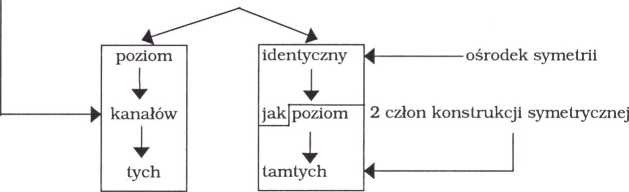 Innymi słowy, finitywna forma jest konotuje dwie frazy: mianownikową frazę nominalną i mianownikową frazę przymiotnikową. Realizacją frazy nominalnej jest grupa w całości interpretowana jako człon konstrukcji symetrycznej. Frazę przymiotnikową realizują zaś składniki identyfikowane jako ośrodek symetrii i drugi człon konstrukcji symetrycznej.Zasygnalizowano wcześniej, że możliwość wymiany przy formach przymiotnika identyczny przyimków jak+Nom i z+Instr pozostaje w związku ze zjawiskiem symetryczności konstrukcji składniowych. Otóż okazuje się, że w konstrukcjach, w których wyrażenie identyczny jak+Nom daje się interpretować jako ośrodek symetrii, formalnie zaś jest realizacją konotowanej przez formę finitywną mianownikowej frazy przymiotnikowej, jak+Nom bez przeszkód można zastąpić przez z+Instr, por. (7) i (7c) oraz (8) — (8a) i (9) - (9a):(7c) Poziom tych kanałów jest identyczny z poziomem tamtych.Trzeci set był identyczny jak pierwszy (Rz. 12.12.1994).(8a) Trzeci set był identyczny z pierwszym.W ten sam sposób [...] rozliczyłoby się małżeństwo, jeżeli jego łączny dochód byłby identyczny jak dochód samotnego ojca z analizowanego przykładu (Rz.6.01.1996).(9a) W ten sam sposób [...] rozliczyłoby się małżeństwo, jeżeli jego łączny dochód byłby identyczny z dochodem samotnego ojca z analizowanego przykładu.O WYRAŻENIACH TYPU IDENTYCZNY JAK39Człony trzeci set i pierwszy w (8) oraz jego łączny dochód i dochód samotnego ojca z analizowanego przykładu w (9) względem identyczny jak pozostają w relacji symetrycznej, gdyż podlegają przestawialności i są sobie równoważne, zob. (8b) — (9b).(8b) Trzeci set był identyczny jak pierwszy, a tym samym (czyli, to znaczy) pierwszy był identyczny jak trzeci set.(9b) W ten sam sposób [...] rozliczyłoby się małżeństwo, jeżeli jego łączny dochód byłby identyczny jak dochód samotnego ojca z analizowanego przykładu, a tym samym (czyli, to znaczy) dochód samotnego ojca z analizowanego przykładu byłby identyczny jak jego łączny dochód.Zarówno w (8), jak i w (9) grupy zawierające wyrażenie identyczny jak+Nom są tekstowymi realizacjami fraz przymiotnikowych konotowanych przez formy czasownikowe, był w (8) i byłby w (9).Z kolei na przykładzie (10) przedstawiona zostanie druga prawidłowość związana z wymianą jak+Nom na z+Instr.Ekspertyzę wydał na podstawie szczęki, której uzębienie było identyczne jak uzębienie Führera.Konstrukcja szczęki, której uzębienie było identyczne jak uzębienie Führera nie jest „odwracalna”, a tym samym nie jest symetryczna składniowo7. Mimo to przyimek jak+Nom z powodzeniem może być zastąpiony przez z+Instr, zob. (10a).(10a) Ekspertyzę wydał na podstawie szczęki, której uzębienie było identyczne z uzębieniem Führera.Zwróćmy uwagę na to, że intuicyjnie człony szczęki, której uzębienie i uzębienie Führera względem identyczny jak wydają się sobie równoważne. Tę intuicję w pewnym stopniu potwierdzić można formalnie, poprzez przekształcenie (10) w konstrukcję o strukturze takiej, jak w (7), zob. (lOb).(lOb) Uzębienie szczęki, na której podstawie wydał ekspertyzę, było identyczne jak uzębienie Führera.Treści przekazywane za pomocą (10b) są zbliżone do wyrażanych w (10), ale — co dla nas ważniejsze — w (10b) identyfikujemy konstrukcję składniowo symetryczną, zob. (10c).(10c) Uzębienie szczęki, na której podstawie wydał ekspertyzę, było identyczne jak uzębienie Führera, a tym samym uzębienie Führera było identyczne jak uzębienie szczęki, na której podstawie wydał ekspertyzę.Istnieją podstawy do sformułowania drugiej prawidłowości dotyczącej zastępowania jak+Nom przez z+Instr. Otóż jest ono możliwe wtedy, gdy konstrukcja zawierająca wyrażenie identyczny jak+Nom nie jest składniowo symetryczna, ale intuicyjnie stwierdzamy, że jej człony względem identyczny jak+Nom są sobie równoważne. Istotne jest, że intuicję tę możemy7	Operacja przestawienia członów nie jest możliwa, gdyż jeden z członów wchodzi w relację względną.40MAŁGORZATA GĘBKA-WOLAKpotwierdzić formalnie poprzez przekształcenie struktury według wzoru (10) → (10b), które jednocześnie nie zmienia sensu całej konstrukcji.Taki warunek spełnia także przykład (11).Niektóre dźwięki samogłoskowe oznaczamy w transkrypcji symbolami identycznymi jak litery stosowane w zapisie ortograficznym (Wiśniewski, Fonetyka).Mimo że w (11) nie identyfikujemy konstrukcji symetrycznej składniowo, przyimek jak+Nom można zastąpić przyimkiem z+Instr, zob. (11a).(11 a) Niektóre dźwięki samogłoskowe oznaczamy w transkrypcji symbolami identycznymi z literami stosowanymi w zapisie ortograficznym.Przykład (11) daje się jednak przekształcić według wzoru (10) → (lOb), zob. (11b).(11 b) Niektóre symbole oznaczające w transkrypcji dźwięki samogłoskowe są identyczne jak litery stosowane w zapisie ortograficznym.W wyniku przekształcenia, które nie zmieniło sensu całej konstrukcji, otrzymujemy strukturę zawierającą konstrukcję symetryczną składniowo, co stanowi uzasadnienie faktu wymienności przyimków przy formie przymiotnika identyczny.Zastanawiające jest natomiast to, że to właśnie konstrukcje, w których wyrażenie identyczny jak+Nom zależne jest bezpośrednio od formy rzeczownikowej, nie spełniają warunku nałożonego na konstrukcje składniowo symetryczne, mimo że przynajmniej część z nich, jak np. (11) lub (12), po przekształceniu według wzoru (10) → (10b) można uznać za składniowo symetryczne, zob. (12) — (12b).Realizacja prosta frazy luźnej — fraza luźna właściwa — ma charakterystykę gramatyczną identyczną jak fraza luźna (Świdziński, Gramatyka).(12a) Charakterystyka gramatyczna realizacji prostej frazy luźnej — frazy luźnej właściwej, jest identyczna jak charakterystyka gramatyczna frazy luźnej.(12b) Charakterystyka gramatyczna realizacji prostej frazy luźnej — frazy luźnej właściwej, jest identyczna jak charakterystyka gramatyczna frazy luźnej, a tym samym charakterystyka gramatyczna frazy luźnej jest identyczna jak charakterystyka gramatyczna realizacji prostej frazy luźnej — frazy luźnej właściwej.Najprostszym wytłumaczeniem tego zjawiska wydaje się uznanie, że ośrodkiem symetrii konstrukcji symetrycznej składniowo nie jest ciąg identyczny jak+Nom lub identyczny z+Instr, ale ciąg zawierający także formę czasownika BYĆ, np. jest identyczny jak w (7) lub był identyczny jak w (8)8.Przyjrzyjmy się teraz konstrukcjom, w których przy formach przymiotnika identyczny bywa sytuowany wyłącznie lub przede wszystkim przyimek jak+Nom, zob. (3) — (5) oraz (13).Z tej okazji ukazała się książka nosząca tytuł identyczny jak konferencja (Rz. 13.10.1994).8	Chodzi tu o leksem BYĆ akomodujący dwie wartości mianownikowe kategorii przypadka, Nom1, mianownik akomodowany i akomodujący, oraz Nom2 — mianownik tylko akomodowany. W opisie Z. Saloniego i M. Świdzińskiego (1998: 128, 164) leksem ten notowany jest jako BYĆ6.O WYRAŻENIACH TYPU IDENTYCZNY JAK41Konstrukcje te nie tylko nie są składniowo symetryczne, ale i nie zawierają członów intuicyjnie sobie równoważnych. Trudno na przykład za równoważne uznać w (13) formy tytuł i konferencja.Zwróćmy uwagę na to, że człony pozostające w relacji symetryczności na ogół obejmują albo formy tych samych leksemów, zob. (7), (9), albo formy im ekwiwalentne, zob. (1) — (2), (8), tj. formy leksemów ściśle skorelowanych pod względem swych cech semantycznych, np. żywotności, konkretności, osobowości. Trudno zaś mówić o ścisłej korelacji semantycznej w odniesieniu do członów uśmiech i on w (3), kurs i rynek w (4) czy tytuł i konferencja w (13). Oczywiście, dla użytkownika języka jest jasne, że przy budowie tych zdań posłużono się łatwymi do rozszyfrowania skojarzeniami. Wykorzystano bowiem operację metonimiczną. Nazwy przedmiotów czy zjawisk pojawiające się w członie poprzedzającym ciąg identyczny jak zastąpiono w drugim członie nazwami przedmiotów i zjawisk pozostającymi z nimi w związku pozwalającym na ich skojarzenie, zob. Słownik terminów literackich (1989: 281-282). W (3) forma on pojawić się mogła zamiast wyrażenia jego uśmiech, w (4) rynek pozostaje w relacji metonimicznej z wyrażeniem kurs wyznaczony przez rynek, a w (13) forma konferencja zastępuje wyrażenie tytuł (temat, nazwa) konferencjiWydaje się więc, że to właśnie zestawianie w konstrukcjach zawierających formę przymiotnika identyczny wyrażeń pozostających względem siebie w relacji metonimicznej utrudnia, a nawet uniemożliwia ulokowanie przy formach przymiotnika identyczny przyimka z+Instr. W konstrukcjach, w których związki przyległości są stosunkowo bliskie, jak np. w (13), zasadniczo można zaakceptować oba przyimki, tj. jak+Nom i z+Instr, przy czym ten drugi wydaje się gorszy, zob. (13a).(13a) Z tej okazji ukazała się książka nosząca tytuł identyczny z konferencją.W konstrukcjach zestawiających przedmioty i zjawiska odleglejsze przeważnie dużo lepsze są konstrukcje z jak+Nom, por. (3) i (3a), (4) i (4a) oraz (5) i (5a).3. W konstrukcjach z formami przymiotnika identyczny o zastępowalności jak+Nom przez z+Instr w istocie decyduje skład leksykalny uzupełnienia, tj. grupy składników wprowadzanej do struktury danego wypowiedzenia za pomocą przyimka. Daje się jednak zauważyć korelacje między składem leksykalno-semantycznym konstrukcji typu identyczny jak+Nom a jego realizacją powierzchniową. W konstrukcjach identyfikowanych jako składniowo symetryczne przy formach przymiotnika identyczny przyimki jak+Nom i z+Instr mają dystrybucję wymienną.Obserwacje poczynione podczas badań konstrukcji typu identyczny jak+Nom nasuwają także przypuszczenie, że wyrażenie będące tzw. ośrodkiem symetrii konstrukcji składniowo symetrycznej nie jest ograniczone do formy przymiotnikowej czy też formy przymiotnikowej i odpowiedniego przyimka. Istnieją podstawy, by sądzić, że ośrodek symetrii zawierać musi także formę czasownika BYĆ (dokładniej BYĆ6). Wydaje się, że obserwacja42MAŁGORZATA GĘBKA-WOLAKta pozostaje w mocy także dla innych przymiotników, które M. Szupryczyńska (1990) proponowała uznać za symetryczne, tj. równy, różny, podobny, tożsamy, współczesny, analogiczny, równoległy, prostopadły.Spis skrótów lokalizujących przykładyISJP — Inny słownik języka polskiego, 2000.NSPP — Nowy słownik poprawnej polszczyzny, 1999.Rz — „Rzeczpospolita”.Szupryczyńska, Opis — M. Szupryczyńska, 1980.Świdziński, Gramatyka — M. Świdziński, 1992.Waszakowa, Słowotwórstwo — K. Waszakowa, 1994, Słowotwórstwo współczesnego języka polskiego, Warszawa.Wiśniewski, Fonetyka — M. Wiśniewski, 1997, Zarys fonetyki i fonologii współczesnego języka polskiego, Toruń.LiteraturaD. Buttler, 1976, Innowacje składniowe współczesnej polszczyzny, Warszawa.W. Doroszewski, 1970, O kulturę słowa, t. 1, Warszawa.Inny słownik języka polskiego, 2000, red. M. Bańko, Warszawa.Nowy słownik poprawnej polszczyzny, 1999, red. A. Markowski, Warszawa.Z. Saloni, M. Świdziński, 1998, Składnia współczesnego języka polskiego, Warszawa.Słownik frekwencyjny polszczyzny współczesnej, 1990, red. I. Kurcz, A. Lewicki, J. Sambor, K. Szafran, J. Woronczak, Kraków.Słownik poprawnej polszczyzny, 1977, red. W. Doroszewski, H. Kurkowska, Warszawa.Słownik terminów literackich, 1989, red. J. Sławiński, Wrocław.M. Szupryczyńska, 1980, Opis składniowy polskiego przymiotnika, Toruń.M. Szupryczyńska, 1990, Symetryczność niektórych konstrukcji składniowych w języku polskim. Acta Universitatis Nicolai Copernici, Filologia Polska XXXI — Nauki Humanistyczno-Społeczne, z. 192, s. 63-74.W. Śliwiński, 1993, Słownik semantyczno-syntaktyczny przymiotników polskich, Kraków.M. Świdziński, 1992, Gramatyka formalna języka polskiego. Warszawa.On Phrases like identyczny jak (Identical with)SummaryThe author deals with expressions which contain adjectival forms identyczny
and the preposition jak ('identical with’) which connects with the first declinational case. She attempts to specify their status in contemporary Polish culture,
especially its normative criterion.The editorAldona Siwek (Warszawa)ŚRODKI STYLISTYCZNE W FUNKCJACH PERSWAZYJNYCH*
(na materiale z „Twojego Stylu”)Środkiem wyrażania wartości, nadzwyczaj istotnym dla skutecznego funkcjonowania pewnych aktów mowy, zwłaszcza reklamowych, a zarazem mechanizmem perswazyjnym, są tropy stylistyczne, a wśród nich przede wszystkim metafory. Motywacją połączeń wyrazowych w „Twoim Stylu” nie jest to, co stanowi często główny cel metafory potocznej, tj. objaśnienie pewnej sfery rzeczywistości (przez podstawienie konkretu na miejsce abstrakcji), lecz przede wszystkim ukazanie pewnej hierarchii wartości poprzez wytworzenie w świadomości odbiorcy odpowiednich skojarzeń myślowych oraz pobudzenie jego wyobraźni. Metafora jest bardzo skuteczną metodą wartościowania — oceny przekazywane są najczęściej za pomocą konotacji, trudno ją więc zanegować (Mackiewicz, 1995, 237-238).Ulubionym chwytem stylistycznym autorów analizowanego miesięcznika jest personifikacja. Jej obecność w badanych tu tekstach stanowi przykład swoistej, jednoznacznej interpretacji — wyboru i uwypuklenia — określonego składnika rzeczywistości pozajęzykowej; dotyczy on prawie wyłącznie kategorii wartości estetycznych. Nazwom rzeczy (kosmetyków, ubrań), kolorów i części ciała nadawane są w piśmie nazwy, które obejmują pewne zjawiska odnoszące się do ludzi, będące określeniami charakteru, usposobienia lub cech umysłu ludzkiego, nazywające czynności bądź stany właściwe ludziom. Z zabiegiem uosobienia wiąże się określona ewaluacja (najczęściej pozytywna). Za każdym razem wydobywa się inne aspekty „człowieczeństwa” oraz wykorzystuje potencję semantyczną różnych części mowy.Jedną z metod promowania przez „Twój Styl” kosmetyków oraz stylów panujących w modzie jest zastosowanie do ich opisu określeń dotyczących pożądanych cech charakteru i usposobienia kobiety. Por.:Nowy makijaż Guerlaina Aquatique (wodny) jest ciepły, łagodny, czuły, transparentny, uwodzicielski i bardzo kobiecy (IV/98/210).Środkom leksykalnym pełniącym funkcje perswazyjne był poświęcony artykuł w nrze 1 „Poradnika Językowego”, a środkom gramatycznym pełniącym te funkcje — artykuł w nrze 2.44ALDONA SIWEKPuder do ciała to kosmetyk dobrze urodzony. Pochodzi z rodzin najlepszych perfum. Lepiej niż one napełnia skórę zapachem, satynuje ją i wygładza. Opakowany w piękne biżuteryjne pudełko świetlisty pyłek kokietuje i wiedzie na pokuszenie (II/98/136).Zmysłowa czerwień jest bohaterką zimowych wybiegów mody. Jej wybuchowy temperament rozgrzewa, uwodzi i intryguje [XII/97/126).Dzięki zabiegowi personifikacji nadawca jest nieobecny w strukturze powierzchniowej zdania, nie przekazuje więc bezpośrednio swojej woli odbiorcy. Presję może wywierać samo ciało, traktowane oddzielnie od osoby, obdarzone wolą i żywotnością. Z procesu antropomorfizacji ciała wynika określony postulat wobec adresata wypowiedzi. Jednocześnie implikowana jest informacja o tym, że wykonanie pewnych czynności leży wyłącznie w jego interesie. Por.:W nocy Ty śpisz, a skóra ciężko pracuje. Najskuteczniej pomagają jej w tym kremy na noc najnowszej generacji. (...) W środku nocy skóra potrzebuje najwięcej składników odżywczych i regenerujących, bo wtedy komórki pracują z największą intensywnością. (XI/97/224-226).Staranny pedikiur to Twój obowiązek wobec stóp (VI/97/200).Półtora litra niegazowanej wody mineralnej, to dzienne minimum, które musisz dostarczyć ciału rozpalonemu słońcem (VII/97/125).Procesy zachodzące w dziedzinie mody, właściwe jej istocie, a także działanie reklamowanych produktów kosmetycznych, stanowią podstawę „obrazowej” konceptualizacji w kategoriach sporu, walki, konfliktu, rywalizacji. Na tle tego typu obrazowania nadawca wyróżnia aspekt korzystnego wpływu kosmetyków na ciało kobiety, które jest „zagrożone” w wyniku działania stresu, starzenia się i zanieczyszczenia środowiska. W tym kontekście wyodrębniają się trzy metafory (czy też metonimie), które J. Mackiewicz określa w następujący sposób: SKÓRA TO KOBIETA, ŚRODOWISKO TO PRZECIWNIK, KOSMETYKI TO OBROŃCA (Mackiewicz, 1995, 234-235), por.:Witaminy C i E to kosmetyczni wojownicy. Walczą z wolnymi rodnikami, cząsteczkami mszczącymi komórki skóry. Witamina E chwyta rodnik, ale pada na placu boju Jeśli obok niej jest jednak witamina C, regeneruje się i znowu przystępuje do bitwy. Połączyć obie witaminy w kremie jest niezwykle trudno. Dlatego każdy taki kosmetyk staje się przebojem. Specjalistom firmy Pond's udało się zamknąć witaminy C i E w kolagenowych kuleczkach, które przenikają do głębokich warstw skóry (I/97/120).Za pomocą zabiegu antropomorfizacji nobilitowane jest samo zjawisko mody. Nadawca przypisuje jej cechy jednostki ludzkiej (kobiety) obdarzonej niejako naturalną i oczywistą mocą sprawczą. Istnieje w piśmie założenie, iż nadawca i odbiorca wspólnie ulegają oddziaływaniu mody; w pełni akceptują to, co modne w danym czasie, odrzucają zaś to, co już nieaktualne, por.:W tym sezonie moda chce, by kolor tworzył obwódkę wokół oka, na obu powiekach, dolnej i górnej (XII/97/260).Latem opaloną twarz, szyję i dekolt pięknie podkreśli złoty puder. Chociażby znane meteorytowe kulki Guerlaina, które teraz potoczyły się w stronę złota. Tak jak każe moda (VII/97/132).W tym roku Nasza Jaśnie Pani Moda jest cudownie kobieca (XII /97/133).ŚRODKI STYLISTYCZNE W FUNKCJACH PERSWAZYJNYCH45Konceptualizowanie w wymiarze ludzkim pewnych „rzeczy” należących do zakresu mody sprawia nieraz, że zyskują one nieprzemijającą wartość, nie podlegają jakoby unicestwieniu i zapomnieniu, przez co stają się wręcz ponadludzkie. Daje się tu zauważyć potencjał perswazyjny personifikacji, która ukrywa fakt, iż opisywane w jej kategoriach przedmioty są dziełem człowieka. Por.:Makijażem graficznym kreatorka Terry składa hołd nieśmiertelnemu smokingowi YSL (III/97/147).Kostium Chanel żyje już prawie sto lat i nic nie wskazuje na to, żeby świetność jego miała dogasać (IV/98/79).Amerykańskie working women próbowały wyzwolić się od dyktatury kostiumu [...]. Nic z tego (IV/98/79).Szczególną rolę pod względem stopnia skuteczności perswazji odgrywają wypowiedzi, w których wykorzystana jest tzw. funkcja magiczna. Metaforyczny przekaz wiąże się tu z uwypukleniem podobieństwa fizycznych obiektów z pozytywnymi doznaniami zmysłowymi. Znamienne, że w „Twoim Stylu” tego typu działania językowe dotyczą przede wszystkim wartości estetycznych. Nacechowana aksjologicznie jest sfera leksykalna — nadawca chętnie wykorzystuje moc i magię słowa. Najbardziej eksploatuje się wyrażenia właściwe językowi baśni, takie jak: magiczny, czarodziejski, zaklęty, rajskie wrota, kraina szczęścia, czar, cuda, por.:Koncepcję makijażu rozwijam zawsze z jakiejś historii. W Chrysalide punktem wyjścia była bajka Charlesa Perraulta o księżniczce w oślej skórze. Marzyła ona o magicznej sukni w kolorach pogody zmieniającej się wraz ze słońcem, deszczem, wiatrem. Czarodziejskie są także produkty Chrysalide, żyją i reagują na światło w zależności od pory dnia, w świetle mienią się złotem (IV/98/212).Idea leczenia uzdrowiskowego polega właśnie na pobudzaniu psychiki i ciała do zdrowia. To własne siły obronne organizmu czynią cuda (VIII/97/106).Komputer przestał być bezduszną maszyną, stał się kluczem otwierającym rajskie wrota (IX/97/252).Obok tych określeń występują, tworzone na ich podstawie, konstrukcje językowe typu: kraina piękności, kraina doskonalej sylwetki, świat perfum, świat makijażu, świat lakierów do paznokci. Zabieg kreacyjny polegający na porównaniu i utożsamieniu nazw lansowanych towarów i usług z pojęciami odnoszącymi się do piękna, tajemnicy, szczęścia, luksusu opiera się na pewnych stereotypach myślowych związanych z istnieniem konotacji uniwersalnych. Nadawca nie wnika w rzeczywiste znaczenie używanych przez siebie pojęć abstrakcyjnych. Ich pragmatyczną funkcją w tym kontekście jest natychmiastowe wywołanie w odbiorcy odpowiednich skojarzeń emocjonalnych, stworzenie pewnego nastroju, pobudzenie wyobraźni, wykreowanie obrazu czegoś upragnionego. Zbudowany za pomocą formuł metaforycznych „świat” — pozytywny, chociaż „mglisty”, niedookreślony — charakteryzuje się dużą siłą impresywną, por.:Świat perfum to świat pożądania i wyrafinowanych potrzeb. [...] Jean Patou, Rochas, Christian Dior, Guerlain, Yves Saint Laurent, Coco Chanel, Nina Ricci... Kilka kropel zaklętych w drogim flakoniku, nieuchwytny czar (IV/98/156).46ALDONA SIWEKChamps-Elysées Guerlain. Mitologiczne Pola Elizejskie to rajska kraina szczęścia, [...] to najpiękniejsza ulica świata. Perfumy Champs Elisées to cały Paryż w jednym flakonie (V/97/205).Kinga, Sebastian, Rafał, Jewgienij i Sergiusz zgodnie podkreślają, że wizażysta jest przede wszystkim przewodnikiem kobiety po świecie makijażu. Stworzyliśmy więc razem bedeker po ich zawodowych sekretach. Jeśli wybierasz się w podróż do krainy piękności, zabierz go ze sobą (IV/97/171).Przewodnik po diecie dra Searsa otwiera magiczne drzwi do krainy doskonałej sylwetki i zdrowia (VIII/97/114).Środkiem retorycznym typowym dla stylu badanych tekstów, ważnym zarówno z punktu widzenia perswazji, jak i funkcji ekspresywnej, jest hiperbola. Powstaje ona przez współdziałanie pewnych tropów oraz szczególny dobór słownictwa oznaczającego, jak wiadomo, maksymalne przejawianie się jakiejś cechy. Obrazowe, chociaż bardzo pretensjonalne zestawienia semantyczne występujące w piśmie mają na celu wyolbrzymienie znaczenia i wartości przedstawianych zjawisk, osób, przedmiotów. Za pomocą wyrażeń hiperbolicznych mówiący stara się wywołać silne, zazwyczaj pozytywne reakcje emocjonalne u adresata wypowiedzi względem jej treści (Skowronek, 1993, 75). Szczególnie w tego typu zdaniach widoczne jest zaangażowanie uczuciowe (nie zawsze zgodne ze stanem faktycznym) samego nadawcy. Opisy hiperboliczne z reguły nie odpowiadają rzeczywistości; ze względu na nieprecyzyjność i metaforyczność znaczenia najczęściej nie poddają się negacji, wykluczają możliwość dialogu.W sferze leksykalnej najczęściej eksploatowane są w piśmie:— konstrukcje z morfemem nąj- —wskazującym na ilość ponad normę cechy określonej w podstawie wyrazu, np.: najlepszy, największy, najpiękniejszy, najelegantszy, najbogatszy, najgorętszy, najnowocześniejszy;—określenia wartościujące o dużym stopniu intensywności i wzmożonej ekspresji, np.: genialny, rewelacyjny, fascynujący, oszałamiający;—wyrażenia (niektóre z nich okazjonalne), których głównym składnikiem znaczeniowym jest ocena, zwykle powiązana z emocją, np. arcydzieło, unikat, demiurg (w znaczeniu 'wybitny twórca’), żyjąca legenda, tytan mody, kultowy kreator, cesarz wyobraźni.Określenia hiperboliczne zawierają ze swej istoty element znaczeniowy wyrażony implicite cząstką zbyt. W wypowiedziach, w których pojawia się hiperbola, daje się zauważyć głęboki związek między ilością (w jej aspekcie materialnym lub mentalnym) oraz wartością w sensie jakościowym; charakterystyce ilościowej towarzyszy nacechowanie aksjologiczne1. Relację tę można wyrazić równaniem (za) dużo = dobrze / źle. Ważną rolę pełni tu mechanizm metafory, której funkcją jest kojarzenie odległych pojęć, por.:„Powinnaś”, „powinieneś” brzmi niby niewinnie, lecz może doprowadzić do totalnej amputacji przyjemności [...] w okresie kształtowania się nawyków i upodobań wrasta1 Na ten problem zwróciła uwagę J. Puzynina w książce Język wartości (1992), s. 139-148.ŚRODKI STYLISTYCZNE W FUNKCJACH PERSWAZYJNYCH47w nas owo „powinienem” niczym głęboko ukorzeniony stuletni dąb. Z czasem nie sposób go wyrwać (VII/97/100).Przez stulecia za naprawdę nieprzyzwoite uważano odsłanianie nóg. Dopiero wiek dwudziesty skrócił kobietom suknie, uzbroił je w szpilki i z kobiecych nóg uczynił manifest erotyzmu (III/98/178).Jak zwykle w grudniu otwieramy wielki spektakl Haute Couture. Ten zachwycający, wariacki i niewiarygodny gwiezdny pył mody unosi się już tylko w Paryżu, pierwszej i ostatniej twierdzy krawiectwa (XII/97/113).Wysublimowany spektakl, elegancja doprowadzona do ekstazy (V/98/96).Stworzył imperium fantazji wartości miliarda dolarów. W 300 sklepach na całym świecie sprzedawał osiem linii. Było tam wszystko (XI/97/l 17).Łatwo dostrzegalne wartościowanie ilościowe za pomocą hiperboli znajduje się w wypowiedzeniach wykorzystujących duże liczby oraz określenia parametryczne. Funkcję hiperboliczną pełnią również w tych zdaniach liczne i szczegółowe wyliczenia, nagromadzenie fraz nominalnych, mające potęgować wrażenie obfitości i rozmaitości przedmiotów czy zjawisk oraz przypisywanych im cech. W tego typu kontekstach zwykle stosowany jest wykładnik intonacyjny w postaci wykrzyknika, dodatkowo zabarwiający emocjonalnie wypowiedź, por.:Największe party Ameryki! Milion na ulicach! Dziesiątki parad! Tysiące uczestników przebranych w bajeczne kostiumy! Tony rozrzuconych wśród widzów kolorowych plastikowych koralików! Przyprawiająca o zawrót głowy uliczna zabawa! Bale, tańce, maski, królewskie koronacje, paziowie, damy dworu, debiutantki, etykieta. Długie balowe suknie z odkrytymi plecami, smokingi i fraki. Zapraszamy na Mardi Gras, czyli doroczny karnawał w Nowym Orleanie (I/97/58).Futer były kilometry, każdy z krawców użył ich w swojej kolekcji. Płaszcze z futra, etole, pelisy, paltoty z obszywanymi połami, papachy na głowie, mankiety i kaptury z futra, futrzane plastrony w żakietach, również dekolty i doły spódnic wykończone futrem! (XII/97/122)Przyjrzyjmy się jeszcze innym środkom perswazji w „Twoim Stylu”. Funkcja autorytetu. Bardzo charakterystycznym zabiegiem perswazyjnym w „Twoim Stylu” jest oddziaływanie na świadomość i przekonania odbiorcy poprzez stosowanie oznajmień zawierających informację o sposobie myślenia i działania innych. W tego typu zdaniach funkcjonuje mechanizm desubiektywizujący przekonania nadawcy. Oczywiste jest jednak, że mówiący solidaryzuje się z autorytetem w domenach uznawanych przez siebie wartości; często też prezentuje sądy innych dla poparcia własnych idei.Wśród wypowiedzi, w których wykorzystywana jest w „Twoim Stylu” rola autorytetu, można wymienić następujące struktury:Zdania podkreślające oceny, postawę i zachowanie większości. Nadawca uznaje, że to, co jest powszechnie stosowane, staje się normą, jest właściwe. Wiąże się to poniekąd z silnym nacechowaniem pozytywnym zjawiska mody. W tym typie zdań często wykorzystywane są kwantyfikatory większość i każdy, np.:Kobieta nie potrzebuje stałego partnera, by móc się kochać. Większość Polek ankietowanych przez SMG / KRC mówi, że seks jest ważny w ich życiu, i chce uprawiać seks48ALDONA SIWEKczęściej niż raz w tygodniu. [...] Co trzeci mężczyzna i co ósma kobieta w Polsce twierdzi, że nie ma nic złego w pójściu do łóżka z kimś, kogo się nie kocha (IV/98/173-174).Większość kobiet marzy o subtelnej, prawie niewidocznej trwałej. Mocne skręty nie znajdują już zwolenniczek (VI/97/2 i 0).Każdy chce dziś mieć przedmiot sygnowany nazwiskiem znanego projektanta (III/ 97/162).Zdania na powierzchni opisowe, z wykładnikami kwantyfikacji generycznej (o różnym poziomie ogólności) wyrażającymi pewną zbiorowość, której wola, oceny i sposób działania są lub powinny w założeniu nadawcy stać się wzorem do naśladowania dla odbiorcy, np.:Są kobiety, które najlepiej znają cenę czasu. Zarządzają własnymi firmami, pracują w międzynarodowych korporacjach, wykonują wolne zawody. Zapytaliśmy liderki polskiego kapitalizmu, jaką strategię obrały, by nie tracić ani chwili (IX/97/142).W Kalifornii, krainie gwiazd filmowych i milionerów, światowym centrum chirurgii plastycznej, najmodniejsze są nowoczesne zabiegi odmładzające (II/98/133).Wypowiedzi zawierające informację o stylu życia, modzie lub przekonaniach typowych dla przedstawicieli (zwłaszcza kobiet) zachodnich nacji. Mówiący uznaje przedmiot informacji za oczywisty przykład do naśladowania dla Polek, np.:[...] jak podaje brytyjski ośrodek badania opinii publicznej Demos, Angielki bez względu na to, czy mają lat osiemnaście, czy trzydzieści, deklarują, że bez niezależności finansowej i kariery nie może być mowy o prawdziwym szczęściu (VI/98/59).Podkład potrafi to, czego nie umie żaden kosmetyk. Błyskawicznie tuszuje niedoskonałości, odmładza i sprawia, że skóra jest nieskazitelnie gładka i piękna. [...] Dla Francuzek to najważniejszy kosmetyk (1/97/112).Wypowiedzi, w których zasadniczą rolę odgrywają nazwiska osób, przeważnie kobiet, przywoływane najczęściej w celach reklamowych. Osobom tym przypisuje się pozytywne konotacje związane z posiadaniem cech uważanych w „Twoim Stylu” za imponujące: urody, majętności, prestiżu. Dzięki wykorzystaniu konkretnych przykładów wypowiedzi tego typu stanowią być może najskuteczniejszy bodziec impresywny, np.:Pomyśl o swojej karierze. Po czterdziestce także możesz ją zrobić. Wiele kobiet dopiero po przekroczeniu tego wieku odniosło prawdziwy sukces: Eleonora Roosevelt, Margareth Thatcher, Tina Turner (IV/97/151).W salonach New York Hair Studio czeszą się takie gwiazdy jak Nicole Kidman, Sharon Stone czy Claudia Schiffer, W USA to jedna z najpopularniejszych sieci fryzjerskich. Teraz szyldy New York Hair Studio pojawiają się w Warszawie i Trójmieście (11/98/138).Zdania opisowo-postulatywne odnoszące się do sfery wartości estetycznych, implikujące postępowanie zgodnie z radami lub zaleceniami osób zawodowo zajmujących się modą i kosmetyką, np.:Wizażysta jest przewodnikiem kobiety po świecie makijażu, podpowiada, jak się malować, uczy różnych technik (IV/97/172).O	tym, jakie mazidła lubi Twoja skóra, wie najlepiej kosmetyczka, [...] Bywaj u niej przynajmniej raz na trzy miesiące, stosuj się do jej rad, a rychło zauważysz, że Twoja skóra nabierze jędrności (1/97/98).I	jeszcze jedno — niegazowana woda. Piją ją litrami wszystkie modelki (I/97/96).ŚRODKI STYLISTYCZNE W FUNKCJACH PERSWAZYJNYCH49Zdania, w których przywołuje się sądy, oceny oraz wskazówki specjalistów w dziedzinie nauki, medycyny i psychologii. Są one wartościowane pozytywnie i lansowane w „Twoim Stylu” w ramach wartości witalnych i odczuciowych. Wypowiedzi tychże specjalistów przytaczane są, najczęściej w mowie zależnej, za pomocą czasowników mówienia oraz rady i ostrzeżenia: twierdzić, uważać, mówić, pisać, podawać, stawiać tezę, podkreślać, wyjaśniać, przekonywać, radzić, proponować, ostrzegać, alarmować, bić na alarm, np.:Seksuolog Piotr Brykalski twierdzi, że w Europie końca wieku kobiety dorównują mężczyznom pod względem aktywności seksualnej (IV/98/174).Terapeuci podkreślają, że na nowe uczucia otwieramy się w pełni dopiero wtedy, gdy wygasną stare. [...] Seksuolodzy radzą: zmień perfumy, wyrzuć starą pościel, przemebluj sypialnię (I/97/103).Solarium jak słońce poprawia nastrój i urodę, ale uważaj, może uzależnić jak papieros czy kawa. Dermatolodzy w Anglii, Niemczech i w Stanach Zjednoczonych biją na alarm, mocna opalenizna postarza, podrażnia skórę i wywołuje raka (IV/97/167).Wypowiedzi, w których lansowane są pewne wiadomości, głównie dotyczące warunków uzyskiwania wartości hedonistycznych, zawarte w przywoływanych poradnikach lub książkach paranaukowych, np.:Amerykański psycholog i seksuolog Jack Morin w bestsellerze Erotyczny umysł, w którym zaczytuje się w tej chwili świat, twierdzi że psychika ma przedziwną zdolność przetwarzania w seksualne uniesienia wszystkich wydarzeń z przeszłości, nawet przykrych i koszmarnych (II /98/112).Seks może istnieć bez miłości, tak jak miłość istnieje bez seksu, przekonuje Stephen Johnson, autor książki Dobre życie w pojedynkę. I radzi, byśmy nauczyli się czerpać z niego radość, a nie traktowali go jak poważny małżeński rytuał (IV/98/174).Istotnym mechanizmem nacisku w „Twoim Stylu” bywa posługiwanie się prestiżem nadawcy. Mówiący uznaje swoją „moc impresywną” za oczywistą i bezpośrednio wykorzystuje ją w swoich relacjach z odbiorcą, sugerując mu wybór czegoś zgodnie z własną wolą. W wypowiedzi zawarta jest informacja o tym, że nadawca dysponuje wiedzą — z pewnych względów i tymczasowo — niedostępną dla odbiorcy. Mówiący, kreując swój wizerunek znawcy i osoby doświadczonej, zmierza do tego, by adresat:—uwierzył w szczerość jego wypowiedzi — stwierdzenie czegoś „skończonego” (dokonane obserwacje, przeprowadzone testy) implikuje istnienie tego w rzeczywistości;—uwierzył, że nadawca dba o jego dobro oraz że to, co mu proponuje (styl życia i sposób myślenia) bądź oferuje (określone towary lub usługi), jest dla odbiorcy ważne i korzystne;—zapragnął realizacji wyrażonego w składniku propozycjonalnym stanu rzeczy.Należy podkreślić, że w wypowiedziach z niejawną reklamą mówiący ukrywa istnienie intencji osiągnięcia własnych korzyści (Skowronek, 1993, 20, 64), por.:To rubryka bardzo osobista, a kryteria oceny subiektywne. Przedstawiam w niej preparaty pielęgnacyjne, które sama z bogatej oferty nowości na rynku kosmetycznym wybrałam, na sobie wypróbowałam i które mi się spodobały (XI/97/237).50ALDONA SIWEKKrem Skin Illuminating Complex Elizabeth Arden sprawdził się w stu procentach na skórze mojej i kilku redakcyjnych koleżanek. Kupiły go po moim tekście o odmładzającym działaniu pochodnych witaminy A. Zgodnie stwierdzamy: jest rewelacyjny i rewolucyjny (XI/97/237).Czuję się kompetentna omawiając temat stresu, bo większość problemów albo mnie dotyczyła i już się z nimi uporałam, albo nadal usiłuję sobie z nimi poradzić (IX/ 97/136).Wartościowanie w funkcji perswazyjnej. Mówiący w „Twoim Stylu” — autor wypowiedzi, chcąc tworzyć rzeczywistość zgodnie ze swoją wolą, stara się posługiwać językiem kształtującym nowe znaczenia wyrazów oraz wartościujące związki między nimi. Formą eksplikowania wartości mogą być zdania mające postać definicji oraz zdania określające relacje wartości (Zdunkiewicz-Jedynak, 1996, 46). Wypowiedzenia te tworzą swoiste równania pojęciowe o wspólnym mianowniku, przez co terminy o ustabilizowanych w świadomości nadawcy i odbiorcy konotacjach, silnie naaksjologizowane, wnoszą dodatkowe znaczenia i walor wartościujący do skojarzonych ze sobą pojęć, por.:Używane auto kupisz za dziesięć tysięcy, Tyle kosztuje niezależność (V/98/236).Namiętność nie poddaje się dyktaturze dobrego wychowania. Gdzie rządzą emocje, na miejscu są mocne słowa i bezwstydne wyznania. [...] Seksowna rozmowa jest jak dotykanie nagiego ciała (IX/97/146).Fenomenalna dieta dra Barry'ego Searsa pozwala schudnąć raz na zawsze. [...] To nowy styl odżywiania, który pozwala stracić tłuszcz i zyskać radość życia (VIII/97/114).W ramach wypowiedzeń zawierających relacje wartości tworzone są w „Twoim Stylu” pseudodefinicje o skondensowanej treści, w których wyrazy kształtujące postawy i motywujące do działania występują na zasadzie wyliczenia obok pojęć nacechowanych oceniająco. Jest to zabieg stwarzający synonimiczne powiązania pomiędzy niespójnymi semantycznie polami nazw wartości, a przez to wywołujący trwałe skojarzenia emocjonalne, por.:Nasza ulubiona bohaterka: kobieta zaradna, wykształcona, samodzielna i dążąca do sukcesu* nie jest postacią wyizolowaną, lecz żyje w kręgu swoich bliskich i tworzy swój ideał szczęścia bynajmniej nie w samotności (XII/97/22).Mają wszystko. Są piękne i niezależne. Robią błyskotliwe kariery, powiększają konta w banku. Pierwsze pokolenie Polek, których życie ma taką jakość (VI/98/54).Nie można przecież lekceważyć 60 proc. społeczeństwa, kobiet, które pracują zawodowo, są niezależne, aktywne. a jednocześnie nadal prowadzą domy, ubierają się, malują, skrapiąją perfumami i dbają o skórę (I/97/124).Podstawowym i, jak się wydaje, oczywistym sposobem kształtowania świadomości i świata wartości odbiorcy przez nadawcę jest w „Twoim Stylu” stosowanie, przeważnie skonwencjonalizowanych, leksykalnych środków wartościujących. Nadawca przekazuje sądy wartościujące w różny sposób: różny jest też stopień ich eksplicytności. W wypowiedziach komunikujących wartościowanie mówiący sygnalizuje swój jednoznaczny (pozytywny lub negatywny) stosunek intelektualny, wolitywny i/lub uczuciowy, a tym samym zamierza wytworzyć w odbiorcy stan pożądanej afirmacji pewnej sfery rzeczywistości i określonych wartości. Dużą rolęŚRODKI STYLISTYCZNE W FUNKCJACH PERSWAZYJNYCH51w kształtowaniu pożądanej wizji świata odgrywają określenia przymiotnikowe w różny sposób łączące ogólną charakterystykę opisową z oceną, pragmatycznie bądź semantycznie wartościujące pozytywnie, takie jak: doskonały, idealny, perfekcyjny, profesjonalny, fachowy, niezawodny, skuteczny, praktyczny, funkcjonalny, przyjazny, ekologiczny, prawdziwy, autentyczny, firmowy, markowy, renomowany, prestiżowy, luksusowy, ekskluzywny, wytworny, wyrafinowany, klasyczny. Uwagę zwraca stosunkowo duża frekwencja przymiotników modnych, typu: profesjonalny, funkcjonalny, skuteczny. W typie określeń opisowo-oceniających znajduje się grupa wyrazów, które zawierają definicyjny bądź konotacyjny element o znaczeniu pejoratywnym; występują one często poza asercją, np.: fałszywy, szkodliwy, niebezpieczny, nieżyczliwy; mit, przesąd, bzdura, niebezpieczeństwo, pułapka.Nadawca daje często wyraz emocjonalnemu ustosunkowaniu wobec odbiorcy oraz rzeczywistości przedstawionej za pomocą określeń intensyfikujących, typu: wspaniały, znakomity, świetny, rewelacyjny, fantastyczny, fenomenalny, oszałamiający, genialny, nieoceniony, nieomylny, nieskazitelny, nieziemski; cud(o), bomba, a także wyrazów sugerujących wyjątkowość oferowanych towarów lub usług, takich jak: wyjątkowy, niepowtarzalny, niespotykany, niezastąpiony; unikat, arcydzieło, majstersztyk, specjał. Nierzadko dominuje w nich ton uczuciowy nad znaczeniem. Trzeba podkreślić, że emocjonalność jest specyficzną, inherentną cechą języka w „Twoim Stylu”. Wyrażanie emocji pozwala nadawcy na subiektywną ocenę rzeczywistości, a tym samym często na dowolność jej interpretacji. Jest również próbą wywołania określonych uczuć w odbiorcy.W roli środków perswazyjnych stosowane są również wykładniki intensyfikacji jakościowej, niosące ze sobą ekspresywność — niektóre z nich wtórnie nabierają znaczenia ilościowego i intensyfikują silniej niż przysłówek bardzo (Puzynina, 1992, 147), np.: wyjątkowo, cudownie, doskonale, zachwycająco, zaskakująco, uderzająco, anielsko, zjawiskowo, hipnotyzująco, szalenie, szaleńczo, zwariowanie, diabelsko, niezwykle, niepowtarzalnie, niespotykanie, niesłychanie, niewiarygodnie, nieskazitelnie, nieskończenie, niemiłosiernie, nieznośnie, cholernie, beznadziejnie.Częstym sposobem konstruowania świata wartości w tekstach „Twojego Stylu” jest zestawianie obok siebie sądów o skrajnie odmiennym nacechowaniu aksjologicznym. Zabieg ten daje szansę nadawcy na uwydatnienie treści o znaczeniu pozytywnym, w których implicite zawarta jest próba wzbudzenia w odbiorcy chęci i motywacji do działania, dzięki czemu uniknie on stanu rzeczy uznanego przez nadawcę za negatywny. W tego typu wypowiedziach zachowany jest określony porządek, zgodnie ze stylem reklamy — ocena ujemna z reguły poprzedza ocenę dodatnią. W operowaniu binarną logiką ujawnia się stała w „Twoim Stylu” tendencja do symplifikacji rzeczywistości, por.:Kobiety, którym udaje się przeżyć atak zbrodniarza, idą przez dalsze życie pełne lęków. [...] Bywa, że zamykają się w domu i stają się zakładniczkami własnego strachu.52ALDONA SIWEKBoją się wszystkich i wszystkiego. [...] Kaja Leszczyńska nie boi się. Mimo fatalnego stanu zdrowia nie rozczula się nad sobą. Nie zmieniła trybu życia. Wbrew radom szybko wróciła do pracy charakteryzatorki. Pracę zaczyna i kończy o różnych porach dnia i nocy (VI/98/69).Wymagania skóry rosną po czterdziestce. Trudniej ją dobrze nawilżyć, bo kremy słabiej się wchłaniają. Łatwiej też o zmarszczki, bo jest zdecydowanie cieńsza Wszystkiemu winne hormony. We francuskim magazynie poświęconym zdrowiu Santé przeczytałam, że istnieje krem zapobiegający starzeniu się skóry na tle zmian hormonalnych. To Arkéskin firmy Lièrac (otrzymał nawet od Santé doroczną nagrodę jako osiągnięcie kosmetyczne). Natychmiast kupiłam go w aptece. Rzeczywiście Arkéskin jest znakomity (IX/97/186).Obraz uproszczonej, czarno-białej rzeczywistości ujawnia się wyraźnie w perswazyjnym zabiegu prezentacji konfliktów wartości związanych ze sferą narodowościową. W pewnych kontekstach, w domenie wartości, jaką zainteresowany jest mówiący, konotacje zdecydowanie pozytywne przypisywane są przestrzeni kulturowej (którą określam jako) „tam”, w przeciwieństwie do przestrzeni „tu”, której nadawane są konotacje ujemne. W cytowanych wypowiedziach występuje przewartościowanie ocen związanych z elementarną, ogólnokulturową opozycją swój / obcy. Nadawca utożsamia się ze sposobem myślenia obcego; na plan pierwszy zostają wysunięte pewne aspekty dotyczące charakteru i postaw życiowych, por.:[...] na naszych twarzach brak uśmiechu, nie widać w nas zadowolenia. Może to takie narodowe przyzwyczajenie do manifestowania cierpiętnictwa, nawet gdy nie ma ku temu żadnego powodu? Wśród innych nacji obowiązek uśmiechu jest tak powszechny, że zbankrutowany kapitalista i porzucony przez żonę zakochany do nieprzytomności mąż szczerzą radośnie zęby i mówią: wszystko w porządku (VII/97/8).Mój syn, który wychował się w Ameryce, wypowiadał słowo penis tak swobodnie, jakby mówił: dłoń. Odkąd zaczął rozmawiać o seksie z polskimi kolegami, waha się i wymyśla jakieś anatomiczne neologizmy — mówi Ewa Junczyk-Ziomecka, dziennikarka „Twojego STYLU” (IX/97/146).Obraz świata wartości, jaki wylania się z badanych tekstów, w ogromnej mierze wynika z optymistycznej wizji nieustannego postępu; człowiek pojmuje swoją istotę w kategoriach rozwoju, „stawania się”. W tej perspektywie zawsze pozytywnie oceniana jest aktywność w czasie teraźniejszym. Wprowadzenie informacji temporalnej do wypowiedzi odbywa się poprzez przysłówki dotyczące przeszłości: kiedyś, poprzednio oraz szeroko pojętej teraźniejszości: niedawno, ostatnio, obecnie, dziś, teraz. Kategoria czasu przeszłego w odniesieniu do czasów teraźniejszego i przyszłego wartościowana jest negatywnie — wyrażają to określenia typu: przestarzały, archaiczny, anachroniczny, staroświecki, należący do lamusa (pośrednio niemodny) oraz czasowniki, które oznaczają trwanie w pewnym okresie niepożądanego stanu rzeczy i sugerują jego koniec: zerwać, pozbyć się, przełamać, zniknąć, nie wystarczać. Lansowanie określonych postaw może się zatem odbywać za pomocą nacechowanej aksjologicznie opozycji czasowej przeszłość / teraźniejszość. W tym kontekście ważne jest pojęcie zmiany, która za każdym razem prowadzi do odrzucenia tego, co „stare”, na korzyść tego, co „nowe”, por.:ŚRODKI STYLISTYCZNE W FUNKCJACH PERSWAZYJNYCH53Nudziła się nad deską kreślarską, projektując drogi. Przypadek zaprowadził ją do firmy kosmetycznej Avon. Zmieniła swój image. Czuje się spełniona (X/97/76).Profesorka francuskiego, teraz operatywny agent towarzystwa ubezpieczeniowego Commercial Union. Pozbyła się nieśmiałości, częściej się uśmiecha (X/97/76).Archaiczne brzydkie loczki to specjalność salonów, w których używa się jeszcze przestarzałych środków. Poznasz je po zapachu, cuchną amoniakiem. Jeśli go poczujesz, to znak, że fryzjer oszczędza na preparatach. Nowe alkaliczne płyny są droższe, ale nie mają już w sobie amoniaku albo zawierają go tak mało, że jest prawie niewyczuwalny. Pachną owocami, kwiatami, ziołami (VI/97/212).Czas teraźniejszy, z którym w sposób oczywisty wiąże się myślenieo	przyszłości, jest więc w „Twoim Stylu” wartością zdecydowanie pozytywną; toteż takie nacechowanie aksjologiczne zyskują określenia: nowy, najnowszy, nowoczesny, współczesny, (pośrednio modny i młody), świeży, aktualny, dzisiejszy, ostatni, nowej generacji, rewolucyjny oraz wyrazy przyszłośći	jutro. Zawierają one składnik semantyczny 'lepszy niż inne’, por.:[...] wszystko, co wiąże się z przyszłością, pobudza jej wyobraźnię (VII/97/50).Jestem kobietą nowoczesną, uznałam więc, że tylko fachowcy od wizażu mogą wskazać mi mój styl (XII/97/236).Podkłady do twarzy jak dobrzy uczniowie co roku przechodzą do następnej wyższej klasy. Prymusi: podkłady nontransfer, nie brudzą kołnierzyków czy golfów. Najnowszy podkład Lancôme’a Teint Idôle potrafi więcej. Przez najdłuższy nawet dzień nie wymaga poprawek (11/98/138).Ta szminka nowej generacji pozostanie na wargach przez kilka godzin (IX/97/170).Poprzez użycie konstrukcji temporalnych, takich jak nadszedł / przyszedł czas, czas sprzyja, pora, już dziś, teraz albo nigdy, jak najszybciej, zostaje wytworzone wrażenie konieczności pośpiechu, niemal natychmiastowej reakcji na propozycje zawarte w wypowiedzi, por.:Jesteś wyczerpana, czujesz się osaczona przez ludzi? Toniesz w wymówkach, żeby tylko nie sprawić sobie przyjemności? To niebezpieczne. Nadszedł czas, by obudzić w sobie śpiącą bestię (VII/97/106).Dotleniłaś już i odtrułaś organizm. Pora zająć się skórą. Doskonale ją odnawia zabieg z dwutlenkiem węgla (V/97/198).Nowe afro robimy u dobrego fryzjera. Już dziś zamów wizytę. [...] Z tego, co udało się nam podejrzeć na najnowszym haute couture, jesienią i zimą nurt elegancki zacznie dominować. Afro zrób więc sobie teraz albo nigdy (V/97/218).Kończąc, chciałabym podkreślić, że „Twój Styl” stosuje technikę nakłaniania opartą w dużej mierze na stylu zbliżonym do stylu reklamy. Przeważa perswazja pozytywna nad negatywną, wobec tego, że dominuje w piśmie propagowanie pewnych poglądów, myśli, postaw, zachowań. Perswazja charakteryzuje się różnorodnością technik — ilościowo największą rolę odgrywają w niej środki leksykalne, najmniej licznie reprezentowane są środki słowotwórcze.Zabiegi budujące pożądany obraz zarówno rzeczywistości, jak i samego nadawcy zawierają elementy — zamierzonej bądź nieświadomej — manipulacji. Jest ona, jak stwierdza J. Puzynina, „zazwyczaj ukrytą, niejednokrotnie finezyjną, wyszukaną formą zniewalania” (Puzynina, 1992, 203). Jej „celem ostatecznym nie jest kształtowanie samej świadomości54ALDONA SIWEK(czy też podświadomości) manipulowanego, ale bądź jego określonych postaw (ewentualnie całej osobowości), bądź też konkretnych decyzji takich zachowań, na jakich zależy manipulującemu” (idem, 210). Autorzy tekstów „Twojego Stylu” odwołują się do, opisanych przez J. Puzyninę, poza- racjonalnych technik zjednywania odbiorcy za pomocą słownictwa i konstrukcji językowych nasyconych ekspresją, powtarzalności pewnych sformułowań i argumentacji oraz różnorodnych ozdobników i środków stylistycznych skupiających uwagę głównie na formie tekstu, osłabiających jego rozumowy, krytyczny odbiór. Do środków służących celom manipulatorskim w piśmie należą również wyrazy nieostre znaczeniowo, wieloznaczne struktury gramatyczne oraz struktury uniemożliwiające negację (Puzynina, 1992, 218-222).Cytowana literaturaJ. Bralczyk, 1981, O języka polskiej propagandy politycznej, [w:j Współczesna polszczyzna, pod red. H. Kurkowskiej, Warszawa, s. 336-354.M. Danielewiczowa, 1991, Zdania py tajne o funkcji ekspresywnej, [w:] Język a kultura, t. IV. Funkcje języka i wypowiedzi, pod red. J. Bartmińskiego i R. Grzegorczykowej, Wrocław, s. 159-168.M. Danielewiczowa, 1997, O negacji w zdaniach pytąjnych, [w:] Semantyczna struktura słownictwa i wypowiedzi, pod red. R. Grzegorczykowej i Z. Zaron, Warszawa, s. 39-51.U. Eco, 1972, Pejzaż semiotyczny, Warszawa.D. Galasiński, 1992, Chwalenie się jako perswazyjny akt mowy, Kraków.Gramatyka współczesnego języka polskiego. Morfologia, 1984, pod red. R. Grzegorczykowej, R. Laskowskiego i H. Wróbla, Warszawa.R. Grzegorczykowa, 1985a, Nowomowa a problem funkcji wypowiedzi, „Poradnik Językowy”, z. 6, s. 378-381.R. Grzegorczykowa, 1985b, O funkcji impresywnej zdań stwierdzających, [w:] Nowo-mowa. Materiały z sesji naukowej poświęconej problemom współczesnego języka polskiego odbytej na Uniwersytecie Jagiellońskim w dniach 16 i 17 stycznia 1981 r., Londyn, s. 73-78.R. Grzegorczykowa, 1990, Wprowadzenie do semantyki językoznawczej, Warszawa.R. Grzegorczykowa, 1991, Problem funkcji języka i tekstu w świetle teorii aktów mowy, [w:] Język a kultura, t. IV. Funkcje języka i wypowiedzi, pod red. J. Bartmińskiego i R. Grzegorczykowej, Wrocław, s. 11-28.J. Mackiewicz, 1995, Metafora w reklamie, [w:] Kreowanie świata w tekstach, pod red. A.M. Lewickiego i R. Tokarskiego, Lublin, s. 229-238.A. Markowski, 1992, Polszczyzna końca XX wieku. Warszawa.M. Marody, 1987, Technologie intelektu Językowe determinanty wiedzy potocznej i ludzkiego działania, Warszawa.J. Puzynina, 1983, O elementach ocen w strukturze znaczeniowej wyrazów, „Biuletyn Polskiego Towarzystwa Językoznawczego”, z. 40, s. 121-128.J. Puzynina, 1984, O dyskursie oceniającym i dyrektywnym w tekstach prasy codziennej, „Poradnik Językowy”, z. 2, s. 69-78.ŚRODKI STYLISTYCZNE W FUNKCJACH PERSWAZYJNYCH55J. Puzynina, 1991, Jak pracować nad językiem wartości?, [w:] Język a kultura, t. II. Zagadnienia leksykalne i aksjologiczne, pod red. J. Bartmińskiego i J. Puzyniny, Wrocław, s. 129-137.J. Puzynina, 1992, Język wartości, Warszawa.J.	Sambor, 1985, Nowomowa — język naszych czasów, „Poradnik Językowy”, z. 6,s. 365-377.G. Sawicka, 1994, Narodziny nowego stylu, [w:] Przemiany współczesnej polszczyzny, pod red. Z. Adamiszyna i S. Gajdy, Opole, s. 93-99.K.	Skowronek, 1993, Reklama. Studium pragmalingwistyczne, Kraków.Słownik języka polskiego, 1978-1981, pod red. nauk. M. Szymczaka, Warszawa. Słownik współczesnego języka polskiego, 1996, pod red. nauk. B. Dunaja, Kraków.Z. Topolińska, 1967, Kategoria osoby w języku polskim, „Język Polski”, z. 2, s. 88-95.M. Zabielska, 1988, Pytania pozorne we współczesnej polszczyźnie mówionej, „Prace Filologiczne”, t. XXXIV, Warszawa, s. 109-117.D. Zdunkiewicz-Jedynak, 1996, Językowe środki perswazji w kazaniu, Kraków.Stylistic Means in Persuasive FunctionsSummaryThe article contains a set of stylistic means used in persuasive purposes in magazines addressed to women. It draws attention to such means as personification, antropomorphisation, hyperbole and ways of creating a particular vision of the world which should be approved of by the female readers (the role of authority, the way of evaluation, the picture of the world of values).The editorSPRAWOZDANIA, UWAGI, POLEMIKITWORZENIE I PRZETWARZANIE SŁOWA W TEATRZEKonstanty Stanisławski w swoim dziele o sposobie pracy aktora napisał: „Na scenie zmuszeni jesteśmy do mówienia nie tego, co sami widzimy, czujemy,o	czym myślimy, lecz tego, czym żyją, co widzą, czują, o czym myślą przedstawiane przez nas osoby. Słuchać — w języku aktora oznacza wiedzieć to, o czym jest mowa, mówić zaś oznacza — kreślić obrazy wzrokowe. Dlatego też przy kontaktowaniu się na scenie za pomocą wymawianych słów mówcie raczej nie dla uszu, lecz dla oczu. Mówcie nie dla ucha, lecz oka partnera. Mówić to znaczy działać"1.Błędnie mniemają niektórzy, iż praca aktora jest jedynie zgrabnym, bardziej lub mniej udolnym procesem odtwarzania, który został narzucony najpierw przez autora, następnie przez reżysera. Owszem — odtwórczość aktorskiego actio jest częścią procesu kompozycji dzieła aktorskiego, ale istotą bycia na scenie jest actio złożone z kreacji i procesu tworzenia, uwarunkowanego prapoczątkiem autora. Tym prapoczątkiem jest nie tylko inventio, ale przede wszystkim logos, we wszystkich płaszczyznach. Ów logos w dziele dramaturgicznym i dramatycznym pełni tę samą funkcję, jaką nuta i dźwięk w dziele muzycznym. Logos to partytura znaczeń, emocji, skojarzeń, wrażeń, działań, i nade wszystko, precyzyjnego łańcucha przyczynowo-skutkowego. Logos to nie tylko sens i sposób budowania świata zrodzonego w procesie myślenia autora, ale też jakość i klucz do sposobu postrzegania i analizy dzieła, poprzez wrażliwość i akt odbioru widza. Logos to także precyzyjnie określone metody pracy nad dziełem — aktem pracy aktora nad sobą. Bowiem to autor, określając sposób i jakość artystycznego przekazu, wyznacza aktorowi kolejne progi, jakie musi on pokonać w technice pracy, aby móc precyzyjnie zagrać na instrumencie, jakim jest jego ciało, jego glos i jego umysł.Weźmy jako przykład sławny monolog o nosie, jaki wygłasza Cyran o w znanej sztuce Cyrano de Bergerac Edmunda Rostanda. W polskim tłumaczeniu Konopnickiej i Zagórskiego mamy klasyczny trzynastozgłoskowiec, ze średniówką po siódmej sylabie. W tej wersji polskiego przekładu średniówka nie tylko porządkujei 	rytmizuje tekst, ale —jak się okazuje — odgrywa także rolę partytury aktorskiej, pokazując bardzo zręcznie, jaką funkcję pełni w danym momencie konkretny tekst, gdzie sytuuje się dopowiedzenie, gdzie pointa, w którym momencie należy wziąć jaki oddech. I tak w kwestii:Ja. Mospanie, nos mając || wyrosły tak szpetnie,Biegłbym do cyrulika || niech mi go obetnie1 K. Stanisławski, Praca aktora nad sobą, Warszawa 1954.SPRAWOZDANIA, UWAGI, POLEMIKI57sytuują tłumacze średniówkę po słowie cyrulika, zaś aktor kropkę, aby mogła wybrzmieć pointa zawarta w słowach niech mi go obetnie. W kwestii:Ze swadą, uroczyście: || Ten nos, to zrąb skały!To przylądek!... co mówię? || to półwysep cały!mamy po słowach ze swadą, uroczyście średniówkę na wzięcie dużego, nawet przesadnego oddechu, aby móc wygłosić tyradę — porównanie połączone w następnym wersie ze stopniowaniem, do którego przygotowuje nas średniówka po słowach co mówię?, a przed wyolbrzymieniem to półwysep cały.Mamy też pauzy średniówkowe, które dają postaci czas na wymyślenie zręcznego porównania w kwestii:Ciekawe: Na co służy [średniówka] ten drugi futerał?Czyżby kałamarz, lub też [średniówka] nożyczki zawierał?Średniówka w tym monologu daje aktorowi czas i miejsce na precyzję artykulacyjną, np. w kwestii: „Z przymileniem: «Czy Aść się [średniówka] tak kochasz w przyrodzie»", i wypunktowanie trudnego wyrazu: „Żeś tu postawił grzędziel [średniówka] ptaszkom ku wygodzie?”2Rostand nie tylko daje więc precyzyjne wskazówki dotyczące tropów w odczytaniu figur retorycznych (dowcipów, point, porównań, podtekstów, dopełnień), ale porządkuje warsztat aktorski (tempo-oddech, artykulację, stopniowanie głosu, ekspresję, wykrzykniki, pytajniki, pauzy, kadencje, antykadencje).„Każdy nadmiar bywa wrogi teatrowi, którego celem ongi, jak i dziś, było i jest służyć jako zwierciadło naturze”3 — mówił książę Hamlet do aktorów i miał słuszność. Nie ma, bo być nie może, jednej i jedynej kalki, wedle której można realizować słowo na scenie. Słowo pozostawione do dyspozycji przez autora i realizowane na scenie będzie za każdym razem nabierało nowej jakości i nowego znaczenia. Nie można i nie da się, o czym coraz częściej zapominają albo po prostu nie wiedzą polscy reżyserzy, oderwać słowa mówionego przez aktora od słowa napisanego przez autora, a ich wypadkowej od konkretnej, niepowtarzalnej realizacji scenicznej. Bo tak naprawdę: słowo autora jest konstruowane także w płaszczyźnie znaku plastycznego i przestrzeni scenicznej. Nie da się go oderwać od miejsca, w którym jest kreowane, ani od adresata. Innymi prawami rządzi się scena kameralna, a innymi wielka sala np. Teatru Narodowego. Aktor grający np. w warunkach plenerowych wymaga innego prowadzeniu nie tylko głosu, dykcji, ale i samego słowa, które bywa zniekształcone przez aparaturę nagłaśniającą. A o tym reżyserzy realizujący widowiska plenerowe często nie wiedzą.Zresztą, dzisiejsza wiedza dotycząca słowa, języka, warsztatu aktora, którą posiadają reżyserzy teatralni, pozostawia wiele do życzenia. Zdarzyło mi się, niestety, współpracować kiedyś z reżyserem, który, realizując sztukę, nie wiedział, że jest ona napisana wierszem. Bez komentarza.Jednym z utworów wymagających bezbłędnego i doskonałego przygotowania warsztatowego aktora i równie świetnego przygotowania i słyszenia tekstu przez reżysera jest Wesele Stanisława Wyspiańskiego. Wydawać by się mogło, iż tekst napisany w przeważającej części ośmiozgłoskowcem nie powinien nastręczać2	E. Rostand, Cyrano de Bergerac, tł. M. Konopnicka, W. Zagórski, Warszawa 1898, s. 62.3	W. Szekspir, Hamlet, Kraków 1978, s. 145, tł. M. Słomczyński.58SPRAWOZDANIA, UWAGI, POLEMIKIzbytnich trudności. A jednak, proszę posłuchać, co dzieje się w obrębie wypowiadanego słowa w kwestiach (akt I, scena 2):CZEPIEC: A tu  ono  i  u nas bywają [trzy hiatusy w jednym wersie] co byli aże dwa roki w Japonii, I-I jak była wojnaPodwójna samogłoska i w wyrazach pochodzenia obcego musi być powiedziana z jotą: -ji, czyli: w japońji, z oddzieleniem przez sekundę (dlatego tu mamy przecinek autora) na wybrzmienie drugiej joty w wyrazie jak.Zbieg mamy w kwestii Czepca: „Pon nos obśmiwajom w duchu”, który bez skoncentrowania siły artykulacji na drugiej głosce n da nam wyraz ponoś. Podobnie rzecz ma się z upodobnieniem międzywyrazowym wstecznym w kwestii Dziennikarza: „A obrazek malowany, bez J skazek”, gdzie niewłaściwa artykulacja głoski nosowej s — a drugiej w zbitce, uczyni dziwoląg beskazek.Nie bez przyczyny Wyspiański, np. w scenie Poety i Maryny w akcie I, sc. 10, bawi się w wygłosie zbiegami: pc i tc. To właśnie te dwa zbiegi konstruują tutaj rym, ale też są elementami zabawy między postaciami, ukrywając w sobie zadanie aktorskie, jakim jest przekomarzanie się postaci. Posłuchajmy tej sceny:POETA:	byłby to już Amor w klatceMARYNA lis w pułapcePOETA:	motyl w siatceWyraźnie zaznaczona jest tutaj sprawa narastania tempa emocji, której rozładowanie następuje w kwestii następnej Maryny: „Paź królowej na usługach” — z sarkastyczną pointą Poety: „ślub po zapłaconych długach”4.Jeszcze innym, bardziej złożonym problemem jest spór, jaki wiodą dzisiaj aktorzy starej szkoły z młodzieżą reżyserską. Chodzi o nieśmiertelne ł przedniojęzykowo-zębowe. Starzy mistrzowie, wychowani na polszczyźnie literackiej i z polszczyzną osłuchani, nie mieli i nie mają problemów z przyswojeniem i artykulacją tej głoski. Dla wytrawnego aktora nie stanowi trudności językowa realizacja tekstów Dialogus de passione, Historyi o chwalebnym Zmartwychwstaniu Pańskim czy tekstów Fredry. Realizacji poprawnej jakości słowa pozostał wiemy już dzisiaj tylko mistrz Kazimierz Dejmek. Konia z rzędem temu współczesnemu reżyserowi, który wie, do czego w tekstach służy ł przedniojęzykowo-zębowe. Którego on sam bardzo często nie potrafi wymówić.Jeżeli o mnie chodzi, pozwolę sobie być w sporze o ł przedniojęzykowo-zębowe w drużynie mistrza Dejmka. Bo dla moich nauczycieli i dla mnie i to przede wszystkim powrót do korzeni, ale i świadomość swojego miejsca w ciągłości zjawiska, jakim jest kultura. W przypadku naszego języka — kultura polska. Ale to także świadomość wielości zadań, jakie stawia przed aktorem cała historia polskiego dramatu i teatru. To trud, czyli walka z własnymi niedoskonałościami i ciągła praca nad własnym instrumentem. Andrzej Seweryn, mówiąc w jednym z wywiadów o zawodzie aktora, powiedział: „prawdziwe aktorstwo to aktorstwo teatralne. Ale też jest trudniejsze, wymaga więcej pracy”5.4	S. Wyspiański, Wesele — tekst i inscenizacja z roku 1901, Warszawa 1977, s. 22-33.5	A. Seweryn (wywiad), Sześć prawd o aktorstwie, „Przegląd” z 21 II 2000.SPRAWOZDANIA, UWAGI, POLEMIKI59O tym, jak pomocna w realizacji zadań stawianych przez autora jest współpraca aktora i reżysera, pisał Tadeusz Łomnicki w artykule Praca nad rolą Prisypkina6, gdzie zwracał szczególną uwagę na to, w jaki sposób Swinarski potrafił wyzyskać didaskalia, konstruując np. scenę końcową przedstawienia, która w tej realizacji nadawała całości utworu i przedstawieniu monstrualny wręcz wymiar. Dwie uwagi Majakowskiego zawarte w słowach: „sprawdza pistolety” i w kwestii jednego z Gości: „Ach tylko nie strzelajcie” pozwoliły Swinarskiemu stworzyć scenę, która twórcy całej inscenizacji Pluskwy w roku 1975 na deskach Teatru Narodowego przyniosła pośmiertną wprawdzie, ale jednak sławę oraz wielce zasłużone miejsce na kartach historii polskiego teatru.O mechanizmach pracy ze słowem oraz o umiejętności pracy aktora nad poszerzeniem własnych aktorskich możliwości pisał Jerzy Grotowski. To dzięki wieloletnim poszukiwaniom i doświadczeniom tego twórcy, który swoją metodę pracy najpierw przestudiował i przepracował na sobie, nasza wiedza o warsztacie pracy aktora jest dzisiaj bogatsza i głębsza. To dzięki Grotowskiemu odnawiamy własne spojrzenie nie tylko na funkcję słowa w teatrze, ale również na związki słowa-dźwięku z otaczającym nas światem, głębiej pojmujemy istotę przekazu, jaki kryje się w tym właśnie środku komunikacji. Grotowski ukazał nam, aktorom, drogę, którą wszyscy widzieli, ale której nikt nie dostrzegał. To była droga powrotu do prapoczątków: odruchów, emocji, gestów, dźwięków, znaczeń. W swoim artykule Ćwiczenia napisał: „w tym rodzaju pracy, który różni się od prób, należy konfrontować aktora z tym, co jest ziarnem twórczym”7.Do owego ziarna powracają zarówno brytyjscy, jak i francuscy aktorzy i realizatorzy. Peter Brook mówił: „Podstawowym problemem współczesnego teatru jest wyznaczenie właściwego miejsca słowu. Nie można się go zupełnie wyzbyć: jego pojawienie się było z pewnością najważniejszym etapem w rozwoju ludzkości. Jeśli — jak to się wydaje — współczesnemu teatrowi brak czasem oddechu, to dzieje się tak z powodu formy, jaką przybrało w nim słowo. Rozwiązanie polegające na zastąpieniu słowa przez gest ogranicza możliwości wyrazu”8.Podążanie za źródłem słowa jest charakterystyczne również dla poszukiwań twórców francuskich. Oresteja Ajschylosa, wystawiona przez Teatr Odeon, w inscenizacji Georges’a Lavaudanta, choć długa, jednak nie nuży. Reżyser specjalnie do tej inscenizacji zamówił nowy przekład, który wręcz zdumiewa swoją wiernością i precyzją translatorską. „Kiedy bohaterka mówi, że znała cudzołóstwo nie lepiej niż «sztukę barwienia figur spiżowych», tłumaczy to autor dosłownie. W taki sposób światło nowego przekładu pozostawia nietknięte tajemnice pisarza”9.Gilles Costaz, omawiając na łamach „Magazine Littéraire” tę inscenizację, napisał: „Teatr słowa sprzeciwia się sztuce dramatycznej, która dziś mniej kocha swoich poetów”, i dodał: „Teatr pozostaje nieoszlifowany jak kamień”10.Jednym z najmłodszych reżyserów francuskich posługujących się milczeniem jest Claude Regy. Gilles Costaz pisze o nim, iż jest reżyserem, który umie operować milczeniem, ceremonialną zwłoką, tajemnicą ukrytą za słowami. Jego realiza6	T. Łomnicki, Praca nad rolą Prisypkiną „Dialog” 1979, nr 12.7	J. Grotowski, Ćwiczenia, „Dialog” 1979, nr 12.8	P. Brook w: K. Mazur, O miejsce słowa w teatrze współczesnym, „Dialog" 1971, nr 12, s. 112.9	G. Costaz, Powrót Ajschylosa, „Magazine Littéraire” 2000, nr 9.10	Tamże.60SPRAWOZDANIA, UWAGI, POLEMIKIcje wzbudzają dyskusje, ale człowiek jest w jego inscenizacjach zawsze wielkim myślicielem teatru. W książce, w której Regy opowiada o swoich przedstawieniach, autorach, artystach, znajduje się takie zdanie: „W głosie jest obszar paralelny językowi”11. To bardzo proste i bardzo piękne.Dzisiejsza kondycja słowa w teatrze, tego pisanego i tego odtwarzanego, budzi wielkie obawy. Cieniem na tę sytuację kładzie się zarówno brak dobrej, współczesnej dramaturgii polskiej, jak i kulturowa degradacja języka, kultury przekazu, wartości, inteligencji. I gdyby postawić pytanie: „Czyż już nic nie pozostało?”, odpowiedź brzmiałaby zapewne „nie”, sądzę jednak, że prawdziwa — może brzmieć „tak”. Mówił o tym w wywiadzie Kazimierz Dejmek: „Bo od języka zaczyna się naród i w nim się wyraża. Jeżeli się zgodzimy ostatecznie na amerykańską kolonizację, to źle wróżę. Jeżeli wybierzemy model francuski, taka federacja byłaby zapewne sensowna. Może przyniosłaby i naszej kulturze szerszy oddech”12.O tym, iż człowiek, twórca, nawet pozbawiony własnych korzeni, może czerpać z bogactwa całej cywilizacji, mówił w wywiadzie Andrzej Żuławski: „Nikt i nic mi nie pomogło, prócz tzw. kultury, czyli tego, «co wyradzamy» z siebie na przestrzeni wieków i co staje się prawie bezosobowe. To jest nasze wspólne dzieło”13.A mnie świadomość słowa, teatru, aktorstwa, etyki przekazali w darze moi pierwsi nauczyciele: profesor Michał Pawlicki i profesor Zofia Petri. To oni, będąc moimi duchowymi przewodnikami, pokazali mi nie tylko drogę pracy aktora w metodzie Stanisławskiego, ale odkryli dokonania twórców Wielkiej Reformy Teatru i prace największych artystów współczesności (Grotowskiego, Brooka, Strehlera). To oni pokazali mi nie tylko możliwości, jakie tkwią w aktorze, ale uświadomili, iż proces pracy nad sobą jest procesem nieskończonym. I dlatego tak pięknym. Właśnie pamięci moich pierwszych nauczycieli, Michała Pawlickiego i Zofii Petri, dedykuję ten mój tekst.Małgorzata Pietrzak (Warszawa)11	Tenże, Koniec roku, „Magazine Littéraire” 1999, nr 12.12	K. Dejmek (wywiad), Jesteśmy niepoważnym narodem, „Przegląd” z 19 VI 2000.13	A. Żuławski (wywiad), Potrzebuję wierności, „Przegląd” z 21 VIII 2000.RECENZJETERESA SKUBALANKA, PODSTAWY ANALIZY STYLISTYCZNEJ. ROZWAŻANIA O METODZIE. Lublin 2001, s. 283.Nowa monografia z dziedziny stylistyki Podstawy analizy stylistycznej. Rozważania o metodzie autorstwa Teresy Skubalanki składa się ze Wstępu, piętnastu rozdziałów, Zakończenia oraz Bibliografii T. Skubalanka mimo kryzysu odczuwanego przez innych badaczy podejmujących często lub okazjonalnie tę problematykę, kreśli w niej podstawy stylistyki: językoznawstwo należy pojmować jako naukę o znakach, stylistykę strukturalistyczną (poststrukturalistyczną) trzeba poszerzyć o hermeneutykę, a konkretna analiza tekstu to sprawdzian stylistycznej teorii.Chociaż Autorka jest językoznawcą, nie ogranicza się li tylko do aparatu metodologicznego wypracowanego przez dwudziestowieczną lingwistykę. Przeciwnie — nie tyle przekracza, ile stara się łączyć językoznawstwo i literaturoznawstwo oraz dziedziny pokrewne, tworząc podstawy teoretyczne współczesnej stylistyki humanistycznej (ale jednak w perspektywie językoznawczej), której horyzonty, według Autorki, wyznacza hermeneutyka. T. Skubalanka konsekwentnie unika terminu kognitywizm, choć dokonania polskich i światowych kognitywistów nie są jej obce — daje temu wyraz np. w omówieniu współczesnych badań nad metaforą: por. rozdz. 13. Figuratywność stylu oraz w licznych odsyłaczach bibliograficznych w całej pracy. Podkreśla jednocześnie, że próbuje stworzyć całościową — holistyczną koncepcję stylistyki współczesnej, sięgającej do szeroko rozumianej nauki o tekście, do językoznawstwa i literaturoznawstwa pragmatycznego. Nie zapominao	solidnych podstawach tradycyjnej analizy stylistycznej, a wręcz uwydatnia wagę pojęć struktura i funkcja (por. rozdz. 2. Struktura stylistyczna).Wobec różnych dyskusji o teoretycznych podstawach stylistyki oraz głosów, iż stylistyka nie jest autonomiczną dyscypliną naukową, że już wszystko na tym polu odkryto — praca T. Skubalanki, pokazując i historię, i perspektywy stylistyki, uzmysławia, jak trudno jest stworzyć nową, spójną teorię, ale i z uporemi 	konsekwencją przestrzegać jej zasad w analizie tekstów. Wydaje się, iż ważkość tej książki polega na stawianiu pytań, na dzieleniu się z czytelnikiem wątpliwościami, na pokazywaniu różnych punktów widzenia, a przede wszystkim na aktualizacji teoretycznych rozważań w stylistycznej analizie tekstów (por. np. rozdz. 11 Szkic do portretu), przeprowadzonej uzupełniającymi się metodami analizy strukturalno-funkcjonalnej, filologicznej, porównawczo-historycznej (por. np. rozdz. 4. Analiza filologiczna a interpretacja (analiza) stylistycznojęzykowa, rozdz. 8. Postać i język. Na przykładzie Gustawa z IV części „Dziadów” Adama Mickiewicza), wzbogacanymi elementami językoznawczej analizy semantycznej i metodami staty62RECENZJEstycznymi (por. np. rozdz. 7. Temat wypowiedzi). Podstawy analizy stylistycznej wyrastają z wcześniej szych rozważań Autorki, zebranych przede wszystkim w tomach Historyczna stylistyka języka polskiego. Przekroje, Wrocław 1984, O stylu, poetyckim i innych stylach języka. Studia i szkice teoretyczne, Lublin 1995, Wprowadzenie do gramatyki stylistycznej języka polskiego, Lublin 2000, są jednocześnie i ich kontynuacją, i polemiką z nimi.Podbudowę stylistycznych analiz stanowią rozważania (rozdz. 2. Struktura...)o	strukturze stylistycznej in abstracto (inspirowane z jednej strony „klasycznym” strukturalizmem, z drugiej — ideą pierwotnych i wtórnych systemów modelujących Łotmana, a jednocześnie nawiązujące do współczesnych ujęć stylu jako humanistycznej struktury tekstu), pojmowanej jako wzorzec stylu, tworzony przez „[...] serie: kody jednoklasowe, które symbolizują kategorie stylistyczne (jakości znakowe) i jednostki, czyli znaki jako byty idealne, konkretyzujące się w tekście. W skład wzorca wchodzą też funkcje: konstytutywna, spajająca kody, oraz akomodacyjna, przesyłająca je do tekstu, «uruchamiana» na życzenie nadawcy. Wzorzec jest sumą kategorii i przysługujących im kodów, składnikami kodów są symboliczne znaki. Przywiązując taką wagę do sfery sensów wyrażanych w stylu, uznaję wzorzec za reprezentację semiotyczną, może jeszcze nie w pełni rozpoznaną” (s. 30).T. Skubalanka, kreśląc holistyczną koncepcję stylistyki, stara się jednak o zachowanie tożsamości tej dyscypliny i próbuje ukazywać granice (pogranicza?) między stylistyką a nauką o tekście (rozdz. 3. Stylistyka a nauka o tekście). Omawiając współczesne teorie tekstu i dyskursu (Dobrzyńska, Boniecka, Duszak...), podkreśla, iż „[...] kiedy się zestawia porównawczo takie dwa pojęcia: tekstui	stylu, trzeba mieć na uwadze to, co je łączy, ale także to, co je dzieli. Bezwzględnie najważniejszym spoiwem jest język —jednak langue i parole to dwa odmienne byty mowy (language). Wszystko, co należy do języka, należy do tekstu, ale nie wszystko to, co należy do tekstu, mieści się w systemie. Stylistycznojęzykowe właściwości tekstu mają podwójne odniesienie: do systemu i do swego wzorca i...)” (s. 48). Wobec przenikania się różnych sposobów analizy i interpretacji tekstu (rozdz. 4. Analiza filologiczna...) Autorka odgranicza analizę filologiczną (przede wszystkim historycznojęzykową) od analizy stylistycznojęzykowej (strukturalno-funkcjonalnej), jednocześnie pokazując (na materiale poezji Mickiewicza), iż ta pierwsza jest niezbędna w odczytywaniu sensów tekstu i zawsze powinna wyprzedzać tę drugą (szczególnie w dydaktyce szkolnej i uniwersyteckiej).Rozprawa koncentruje się przede wszystkim wokół stylu artystycznego i tekstów literatury pięknej, dlatego T. Skubalanka porusza problem kreatywności językowej (rozdz. 5. Kreatywność językowa i pojęcia pokrewne). Daje krótki przegląd literatury przedmiotu, pisze o znanym i kontrowersyjnym w stylistyce pojęciu dewiacji, zderzając je z problemem innowacji słownictwa w danym czasie oraz z zasadą komunikatywności jako jedną z reguł charakteryzujących komunikację językową, a więc teksty artystyczne także. Autorka podkreśla, że w świetle współczesnych teorii językowego obrazu świata na kreatywność językową należy spoglądać szerzej niż dotychczas i poszukiwać metod jej badania — uniwersalne? typowe? prototypowe? cechy języka poetyckiego.Ciekawe próby ukonkretniania teoretycznych wywodów (a często również polemiki z konkretnymi badaczami i z odczytywaniem przez nich tekstów) otwiera rozdział 6. Różne językoznawcze analizy jednego wiersza, w którym czytelnik znajdzie omówione wyczerpująco i krytycznie cztery stylistycznojęzykowe analizyRECENZJE63i interpretacje Miniatury średniowiecznej Szymborskiej. Kolejne rozdziały poświęcone są: charakterystycznemu ukształtowaniu tekstu ze względu na temat (na przykładzie Naszej szkapy Konopnickiej i Ciemności i światła Filipowicza — rozdz. 7. Temat wypowiedzi); mechanizmom tworzenia języka postaci literackiej (na przykładzie postaci Mickiewiczowskiego Gustawa — rozdz. 8. Postać i język...); różnicy między narracją literacką i narracją potoczną (wynikającej z odmiennych kontekstów pragmatycznych — rozdz. 9. Narracja...); pejzażowi literackiemu i sposobom kreowania stylu opisu przez przekład intersemiotyczny (transformacja kodu ikonicznego na kod językowy — rozdz. 10. Szkic do pejzażu) oraz portretowi na przykładzie wizerunku kobiety w poezji Petrarki, Morsztyna, Słowackiego, Norwida, Bretona (rozdz. 11. Szkic do portretu).W Podstawach analizy stylistycznej czytelnik znajdzie także przegląd językoznawczych i literaturoznawczych koncepcji stylizacji i intertekstualności (Balbus, Dubisz, Głowiński, Nycz, Wilkoń... — rozdz. 12. Stylizacja, intertekstualność), zakończony bardzo ważną konkluzją metodologiczną sformułowaną przez Autorkę: „Co do mnie, uznałabym możliwie szeroką definicję stylizacji za pomocą elementów językowych, a więc zarówno stylizowanie na stany języka (archaizację, dialektyzację itp.), jak i stylizację typu pastiszowego, intertekstualną — w ich różnych zastosowaniach funkcjonalnych, tj. taką stylizację, która dotyczy czasu, miejsca, postaci (charakteryzację), tematu, kompozycji i podmiotu dzieła. Uwzględnienie zależności gatunkowych pozwoliłoby na włączenie w zakres tak pojętej stylizacji również tekstów nieartystycznych. Jedynym warunkiem byłoby istnienie odpowiednich wskaźników językowych takiej akomodacji wzorca (także wzorca tekstowego) do potrzeb określonego tekstu, dokonywanej przez nadawcę wypowiedzi” (s. 208).W związku z odmiennym niż w starożytności i epokach późniejszych statusem i zakresem współczesnej stylistyki i retoryki (neoretoryki) T. Skubalanka poświęciła rozdział 13. Figuratywność stylu pojęciu symbolu i pojęciom pokrewnym — archetypu, metafory, alegorii, ikony, omawiając je na materiale starotestamentowych psalmów. Pragmatycznych inspiracji humanistycznej stylistyki dotyczy rozdział o stylu graffiti (rozdz. 14. Zastosowania pragmatyki w analizie stylistycznej), a ostatni rozdział książki (rozdz. 15. Kilka słów o metodach statystycznych) przypomina możliwości metod statystycznych w stylistycznojęzykowych badaniach tekstu.T. Skubalanka nie stawia kropek nad „i” — sygnalizuje problemy teoretyczne, pokazuje możliwe ujęcia interpretacyjne, zderza tradycyjnie pojmowaną stylistykę z poznawczym profilem współczesnego językoznawstwa. Nie zachwyca się bezkrytycznie nowinkami, lecz w powodzi koncepcji i propozycji badawczych szuka nowego zastosowania dla starych metod. W poszukiwaniu charakteru współczesnej stylistyki językoznawczej jest otwarta na polską i światową teorię literatury, semiotykę, filozofię, psychologię, historię sztuki. Odsłania tajniki warsztatu stylistycznego — i teoretyczne, i co ważne: praktyczne. Wydaje się, że Podstawy analizy stylistycznej mogą pobudzić polskie badania, nie tylko stylistycznojęzykowe, nad dawnymi i współczesnymi tekstami.Edyta Bańkowska (Warszawa)64RECENZJEBOGUSŁAW KREJA, MÓWIĘ WIĘC JESTEM. ROZMOWY O WSPÓŁCZESNEJ POLSZCZYŹNIE, WYDAWNICTWO UNIWERSYTETU GDAŃSKIEGO, Gdańsk 2001, s. 243.Ukazała się już druga książka Bogusława Krei z cyklu Mówię, więc jestem. Rozmowy o współczesnej polszczyźnie. Książka ta jest odpowiedzią na pytania kierowane do Telefonicznej Poradni Językowej działającej przy Zakładzie Współczesnego Języka Polskiego Uniwersytetu Gdańskiego. Nie bez znaczenia, dla takiego charakteru książki, były również zajęcia prowadzone przez autora ze studentami filologii polskiej, którzy przyczynili się do tego, że każdy problem został zilustrowany bogatym materiałem językowym. Podobnie jak w pierwszej części, autor omawia różnego rodzaju procesy i zjawiska zachodzące we współczesnej polszczyźnie. Książka opatrzona jest wykazem skrótów wszystkich cytowanych słowników, natomiast wskazówki bibliograficzne pojawiają się (jeśli jest to według autora konieczne) w częściach dotyczących niektórych problemów szczegółowych.Książka obejmuje bardzo różne zagadnienia, które autor przedstawił prostym i zrozumiałym językiem. Zostały one podzielone na części dotyczące: fonetyki, słowotwórstwa, fleksji, składni, semantyki, frazeologii, etymologii, onomastyki i ortografii.W Zagadnieniach fonetycznych B. Kreja rozstrzyga wątpliwości dotyczące wyboru między formami: biblioteka — bibloteka, detektyw — dedektyw, dekoltu — dekoldu, módl się..., — mótl się..., odrzwia — oddrzwia, podenerwować — poddenerwować, wspomnienie — wspomienie, zrzucić — zrucić. Nie tylko wskazuje poprawną formę, ale podaje przyczynę powstałych form obocznych oraz inne analogiczne przykłady, odwołując się do historii języka i zróżnicowania dialektalnego polszczyzny.Najwięcej miejsca poświęcono zagadnieniom słowotwórczym: poruszone zostały aż trzydzieści trzy problemy. W kilku rozdziałach zaprezentowano nowe formacje słowotwórcze, na przykład: Blokersi, pampersi, normalsi, rowersi — co to za jedni?, Gimbusy i mammobusy (też o nowych nazwach na -gate), Hamburgery i inne formacje na -burger(y), O międzyszczycie (komunikacyjnym), O prawojazdach (czyli o 'prawie jazdy), Samobój i nówka. Do nowych formacji słowotwórczych można dołączyć skróty językowe, które są często używane przez młodzież, a zostały opisane przez autora w rozdziale Spoko 'spokojnie', nara 'na razie’ itd. Bardzo ciekawa jest kwestia tworzenia nazw kolorów, ukazana z perspektywy historycznej w rozdziale Popiel 'kolor popielaty' (i ogólnie o nazwach kolorów). Autor omówił tu rzeczownikowe nazwy kolorów tworzone od przymiotników (granat — granatowy, pomarańcz — pomarańczowy, czerwień — czerwony) oraz wskazał przyczyny powstawania nowych nazw.W części dotyczącej fleksji zaprezentowano zagadnienia uporządkowane według części mowy: Rzeczowniki, Czasowniki, Liczebniki i zaimki Omówione są tu między innymi kwestie: zastępowania form liczby mnogiej formami liczby pojedynczej w takich wyrażeniach, jak bluzka z krótkim rękawem deklinacji twardotematowej i miękkotematowej rzeczowników, takich jak cudzysłów, oraz odmiany nazw miejscowych (Zabłudów, Ostrów, Pasym), która często zależy od regionu Polski. B. Kreja przedstawił także problemy związane z odmianą rzeczowników typu doktor, profesor w rodzaju żeńskim oraz z dodawaniem do nich przydawek przymiotnikowych (pani doktor habilitowana, a nie pani doktor habilitowany). Autor zwrócił uwagę na formy trzeciej osoby trybu rozkazującego, pojawiające się w języku potocznym bez partykuły niech, na przykład 'pani podpisze’, oraz formy pierwszej osoby liczby mnogiej najczęściej kierowane do pacjentów i dzieci, na przykład teraz leżymy, zjemy, siedzimy.RECENZJE65Cztery omówione przez autora zagadnienia składniowe zawarte zostały w rozdziałach: Basen do kąpieli czy dla kąpieli, (Poległym) w służbie ojczyzny czy też... w służbie ojczyźnie, Policja nam należy 'należy do nas’, Uroczystości beatyfikacyjne o. Pio.W części dotyczącej semantyki i frazeologii autor ukazuje różnice w pojmowaniu znaczeń wyrazów i związków frazeologicznych między starszym i młodszym pokoleniem (por. rozdziały: Ciekać — ciekawy, Element, Liszka, Pociotek, a także kuzyn, Pogoda, Pożyczyć, Małpi gaj — co to właściwie takiego?, Umoczony. Wyrazy często rozumiane są odmiennie przez dzieci i przez ich rodziców lub dziadków. Dotyczy to wyrazów potocznych, jak na przykład element, który używany w znaczeniu 'przestępcy' jest skrótem od wyrażenia element przestępczy, lub czasownik umoczyć, pojawiający się w gwarze uczniowskiej w znaczeniu 'nie zdać egzaminu’.W części pod tytułem: Zagadnienia etymologiczne wyjaśnione jest pochodzenie wyrazów badziewie, brójek, Kociewie, wybrzeże.W Zagadnieniach onomastycznych autor tłumaczy, dlaczego poprawna jest nazwa etniczna Kaszuba i skąd wzięła się forma Kaszub. Omawia też nazwy ulic, które są nazwami topograficznymi, na przykład: ulica Stary Rynek Oliwski, Skwer Kościuszki, Krakowskie Przedmieście, nazwę hali sportowej Olivia i potoku Strzyża. Zwraca również uwagę na przymiotniki utworzone od nazw miejscowych, takie jak: średzki (od Środa Wielkopolska), zamojski (od Zamość), leszczyński (od Leszno) oraz na imię żeńskie Ava.W części pod tytułem Zagadnienia ortograficzne został poruszony jedynie problem małej lub wielkiej litery w wyrazach, które z nazw pospolitych stają się w szczególnych kontekstach nazwami własnymi. Jest to zilustrowane na przykładzie między innymi takich wyrazów, jak: żwirowisko 'usypisko żwiru, teren pokryty żwirem’ i Żwirowisko, na którym stawiano krzyże w Oświęcimiu, zagłada i Zagłada w znaczeniu 'Holokaust', ryba i Ryba 'brama w kształcie ryby w Lednicy’.Zagadnienia rozpatrywane w książce Mówię, więc jestem. Rozmowy o współczesnej polszczyźnie są bardzo różne. Niewątpliwie dużą zaletą publikacji jest nastawienie nie tylko na rozstrzygnięcia normatywne, lecz także na omówienie zjawisk i procesów w pogłębionym, szerszym ujęciu, często historycznym. Każde zagadnienie ilustrują liczne przykłady literatury od XVI do XX w. oraz ze współczesnej publicystyki. Dzięki przystępnemu językowi oraz jasnej i precyzyjnej formie książka może zainteresować szerokie grono odbiorców. Jej wartość docenią nie tylko studenci i wykładowcy filologii polskiej, ale wszyscy ci, którym bliskie są zagadnienia językowe i normatywne.Agata Płotczyk (Warszawa)JOLANTA MACKIEWICZ, SŁOWO O SŁOWIE. POTOCZNA WIEDZA O JĘZYKU, WYDAWNICTWO UNIWERSYTETU GDAŃSKIEGO, Gdańsk 1999, s. 164.M. Iłowiecki powiedział kiedyś, że „artykuł popularnonaukowy dobrze spełni swe zadanie, jeśli nie tylko dostarczy nam trochę nowej wiedzy, ale wywoła również chwilę zadumy nad niezwykłością i wielością rzeczy godnych pozna66RECENZJEnia”(„Problemy” 1987/2). Do takiej zadumy skłania książka Jolanty Mackiewicz, w której autorka stara się odtworzyć obraz rzeczywistości utrwalony w języku potocznym. Niejako przy okazji prezentowanych analiz uświadamia czytelnikowi, że język, wydawałoby się tak dobrze znany z codziennego obcowania z nim, odkrywa swoje nowe złoża, zadziwia złożonością, bogactwem i różnorodnością.Każdy, kto chce „zajrzeć pod powierzchnię słów”, zrozumieć, jak to się dzieje, że ludzie potrafią się porozumiewać, informować o swoich odczuciach i pragnieniach, mimo że wiedza o języku każdego z nich jest inna, że różnią się osobistymi doświadczeniami i ogólną wiedzą o otaczającej rzeczywistości, powinien poznać, jeśli nie naukową wiedzę o języku, to przynajmniej jej wersję potoczną, w języku utrwaloną.A wiedza potoczna o języku, wbrew panującym opiniom, „nie jest wcale tak uboga, jakby się to mogło wydawać. Składa się na nią wiele cząstkowych teorii, chwytających wycinki niezwykle złożonego fenomenu, jakim jest język. Teorie te często nie zgadzają się ze sobą, nie pasują do siebie tak, aby utworzyć jakąkolwiek spójną całość. Niekiedy kilka różnych teorii dotyczy tego samego wycinka i wówczas mogą być one albo częściowo koherentne, albo komplementarne, albo sprzeczne ze sobą”(s. 158) — pisze autorka.Nie są to zagadnienia łatwe do wyjaśnienia i przybliżenia tzw. badaczowi z ulicy i dlatego należą się autorce wyrazy szczególnego uznania, że taki temat podjęła, przedstawiła go w przystępnej i przyjaznej dla czytelnika formie językowej, nie tracąc przy tym nic z precyzji i ścisłości naukowego wykładu. Przypisy obejmujące literaturę przedmiotu wraz z adnotacjami bibliograficznymi, omówienia kontrowersyjnych zagadnień i odesłania do bardziej szczegółowych opracowań sprawiają, że książka staje się równocześnie cennym opracowaniem dla lingwistów.Jak już wspomniałam, obiektem zainteresowania autorki jest zawarta w języku potocznym wiedza o nim samym, która różni się co prawda od wiedzy naukowej, ale zdaniem wielu badaczy (m.in. Lakoffa) mogła dać kiedyś początek teoriom naukowym. Zrekonstruowanie potocznej wiedzy o języku jest więc równie ważne dla naukowców, jako pomoc w oddzieleniu faktów naukowych od „potocznej wizji języka” (s. 7), co i dla przeciętnych jego użytkowników.Materiałem językowym dla tak pomyślanych badań stały się współczesne „systemowe dane leksykalno-frazeologiczne” (s. 27), a więc jednostki leksykalne (wraz z ich semantyką i wewnętrzną formą, etymologią i słowotwórczymi powiązaniami), frazeologizmy, przysłowia, powiedzenia i połączenia wyrazowe o różnym stopniu konwencjonalizacji, które najpierw są analizowane jako samodzielne obiekty, a następnie jako elementy większych całości: modeli, schematów pojęciowych.Z bogatego materiału językowego autorka wybrała tylko dwa zagadnienia, jej zdaniem najbardziej wyraziste, a jednocześnie dobrze udokumentowane i stanowiące centralny obiekt językowego obrazu języka. Są nimi — pojęcie słowa (wyrazu) wraz z budującymi je cechami i ocenami oraz pojęcia i teorie składające się na potoczną wiedzę o języku (s. 42).Zarówno zagadnienie istoty wyrazu, jego znaczenia, odniesienia do rzeczywistości pozajęzykowej, jak i sposobu funkcjonowania w sferze komunikacji potocznej pokazuje badaczka przez pryzmat językowego obrazu świata — nurtu badań, który „wiąże język z zawartymi w nim sposobami ujmowania i rozumienia świata” (s. 23). Pod metaforycznym sformułowaniem językowy obraz świata (w skrócie JOS) kryje się abstrakcyjny i wyidealizowany (a więc dopuszczający nieścisłości i ujęcia metaforyczne) model rzeczywistości, który porządkuje naszą wiedzę o rzeczach, zjawiskach i zdarzeniach w otaczającym nas świecie.RECENZJE67Zwolennicy JOS, odwołujący się do hipotezy Sapira-Whorfa oraz prac W. von Humboldta, proponują ideę, zgodnie z którą język jest jakby soczewką, poprzez którą dana społeczność postrzega świat i interpretuje go. Przy czym interpretacja ta nie jest dowolna, zależy bowiem od samej rzeczywistości, nabytych przez człowieka doświadczeń, od historycznych i kulturowych uwarunkowań, które sprawiają, że językowy obraz świata w poszczególnych językach jest inny i może kryć odmienne sposoby rozumienia, kategoryzowania i wartościowania.Ponieważ głównym pojęciem w pracy J. Mackiewicz staje się JOS i specyficzny sposób traktowania przez tę teorię materii językowej, początkowe rozdziały monografii przeznacza autorka na wyjaśnienie zagadnień teoretycznych i związanych z nimi podstawowych pojęć, takich jak: model, prototyp, schemat wyobrażeniowy, metafora pojęciowa, profilowanie itp. Stara się w sposób przejrzysty, a jednocześnie precyzyjny odpowiedzieć na szereg pytań, które mogą nurtować czytelnika, a mianowicie: kto jest podmiotem JOS, jak wygląda w tym ujęciu relacja między światem a językiem, co składa się na językowy obraz świata, jak jest on zorganizowany i jak można go zrekonstruować.Do zrekonstruowania JOS jakiegoś fragmentu rzeczywistości prowadzi, zdaniem autorki, postępowanie badawcze, które sprowadza się do: wyodrębnienia głównych obiektów i zjawisk, ich opisu wraz z podaniem charakterystycznych cech budujących te obiekty; usytuowania wydzielonych obiektów na tle różnych całości pojęciowych, zbiorów i klas; uporządkowania obiektów względem siebie wraz z przypisywaną im oceną (s. 27).Przyjmując taką kolejność postępowania analitycznego, kolejne partie tekstu poświęca autorka słowu (uznanemu za centralny obiekt dla JOS), jego funkcjonowaniu w ramach różnych modeli kognitywnych oraz przeglądowi pojęć i teorii, które składają się na potoczną wiedzę o języku.Na pytanie, jak w potocznej wiedzy o języku pojmowane jest słowo, zdaniem autorki istnieją co najmniej trzy sprzeczne odpowiedzi. Pierwsza z nich opiera się na koncepcji słowa jako jednostki bilateralnej, złożonej z formy i treści, druga uznaje słowo za pewną całość nierozkładalną na treść i formę, a trzecia, traktuje słowo jako jednostkę unilateralną odsyłającą bezpośrednio do myśli i otaczającego świata bez odwoływania się do pojęcia.Do prezentacji pierwszego sposobu konceptualizacji słowa jest wykorzystana metafora pojemnika — wyobrażeniowego schematu, w którym słowo jest pojmowane jako pojemnik na treść utożsamianą z myślą (w odróżnieniu od formy sprowadzanej do brzmienia słowa). Metafora pojemnika przybiera postać różnych wariantów, w których słowo jest ujmowane jako: naczynie na myśl przypominającą substancję płynną (por. przelewać myśli w słowa, czerpać informacje z tekstu, ktoś zachłystuje się słowami, ktoś zalewa kogoś słowami, ktoś leje wodę — s. 78), ubranie dla myśli (np. przyoblekać myśli w słowa, dawać myślom jakąś szatę słowną— s. 75) i ciało dla myśli (np. wcielać myśli w słowa).Przy drugim typie konceptualizacji słowo jest nierozerwalną całością (nie da się oddzielić strony brzmieniowej od treściowej), rzeczą, którą użytkownicy wyobrażają sobie jako: ostry przedmiot, kamień (obrzucić, zasypać kogoś słowami — s. 76), broń (skrzyżować szpady w szermierce słownej, szermować jakimiś słowami — s. 110), rzecz wykonaną z metalu (np. ukuć powiedzenie, przekuwać myśli w słowa, poddać tekst obróbce — s. 94), pieniądz (dobre słowo lepsze niż pieniądze, liczyć się ze słowami, rachować słowa, ktoś jest oszczędny w słowach, tracić słowa na darmo — s. 130).68RECENZJEPodobnie jak rzeczom, tak i słowu są przypisywane pewne cechy odbierane różnymi zmysłami, np. zmysłem: dotyku (np. lodowate, ciężkie słowa, pieszczotliwe, aksamitne słowa — s. 114, szorstkie słowa— s. 102), wzroku (np. słowo jaskrawe, barwne określenie — s. 102, określenie kwieciste — s. 99), słuchu (np. słowa współbrzmią ze sobą, ktoś zaczyna z innej nuty, ktoś uderza w jakiś ton — s. 99), smaku (np. słowo słodkie, gorzkie — s. 102). Takich ciekawych przykładów jest w pracy znacznie więcej, ale i te przytoczone tutaj dowodzą, że cechy ustalane dla słów są prototypowe. Oznacza to, że są one wybierane i przypisywane obiektom przez ludzi zgodnie z wyobrażeniem o świecie i sposobem interpretacji tego świata.W naiwnym pojmowaniu świata słowo nie jest wyizolowanym obiektem, ale elementem, który wchodzi w relacje z innymi obiektami w ramach określonych schematów pojęciowych (modeli), zwanych przez innych badaczy skryptami, ramami, domenami (s. 31). Wyidealizowane modele kognitywne — pisze badaczka — „To nasze interpretacje rzeczywistości, modele, za których pomocą organizujemy naszą wiedzę o świecie [...], są naszymi teoriami dotyczącymi rzeczy, zjawisk, zdarzeń, z jakimi się spotykamy” (s. 31). Pojęcia odnoszone są nie bezpośrednio do świata, ale właśnie do takich modeli, które mają różną strukturę wewnętrzną i w których są wykorzystywane różne zasady wiązania pojęć ze sobą (mogą być oparte na schematach wyobrażeniowych, modelach metaforycznych, metonimicznych i propozycjonalnych).Podobnie jak w obrębie modelu można ustalić relacje między jego elementami (obiektami i zdarzeniami), tak i między modelami mogą zachodzić różne relacje. Jedne modele mogą zawierać się w drugich, wzajemnie uzupełniać lub pozostawać wobec siebie w sprzeczności. Odmienność modeli wynika z faktu, że każdy z nich odzwierciedla wiedzę o różnym stopniu ogólności i abstrakcji i dlatego np. model porozumiewanie się ma szerszy zakres i zawiera w sobie węższy model komunikat.Użytkownik języka wyobraża sobie słowo nie tylko jako część wypowiedzi i jednostkę języka (rozdz. III), ale również jako obiekt eksponujący odmienne cechy w zależności od tego, w jakim modelu kognitywnym się pojawi. Pokazaniu, jakie cechy słowa są eksponowane na tle różnych modeli, poświęca autorka kolejne rozdziały pracy: modelowi porozumiewania się (i mówienia) - rozdz. IV, modelowi nazywania — rozdz. V, tworzenia tekstu — rozdz. VI i słowu w działaniu —rozdz. VII.Ograniczę się do przedstawienia tylko jednego z modeli, choć inne prezentują nie mniej ciekawe cechy potocznej wiedzy o języku. W modelu porozumiewanie się (i mówienie) język dla naiwnego lingwisty jest przede wszystkim narzędziem porozumiewania się, środkiem służącym do przekazywania myśli, odczuć, a komunikat to swego rodzaju obiekt przesyłany przez nadawcę. W potocznym ujęciu porozumiewanie między ludźmi jest zatem sprowadzane do przekazywania rzeczy-komunikatów.Proces ten odzwierciedla metaforyczny model nazwany przez M. J. Reddy’ego metaforą przewodu. Zgodnie z tym schematem: 1) „Myśli i uczucia są obiektami-przedmiotami. Nadawca bierze myśli ze swojej głowy lub/i uczucia ze swego serca [...), 2) umieszcza te myśli i uczucia w słowach-pojemnikach. 3) Za pomocą słów-pojemników wysyłanych odpowiednim przewodem (kanałem) myśli nadawcy przesyłane są odbiorcy. 4) Odbiorca wyjmuje zawartość (myśli i uczucia) ze s 1 o w a - p o j e m n i k a” (s. 64).RECENZJE69Tak obrazowo konceptualizowany proces porozumiewania się ma bogatą ilustrację w języku, np. nadawca ma głowę nabitą myślami, a serce pełne uczuć, zawiera myśli w słowach, ujmuje myśli w słowach, sięga po rozum do głowy, napełnia słowa nową treścią, odbiorca zaś: wydobywa, wyciąga, odnajduje, wyławia sens ze słów itp. (s. 64).Wspomniany model przybiera postać wielu wariantów w zależności od tego, jak myśli wychodzą z głowy (np. nadawca rzuca pomysł, wylewa żale), czy zostaje uwzględniony w tej czynności nadawca, czy też jest pominięty, a myśli krążą jakby same (np. pomysły krążą między ludźmi, pomysł przywędrował z daleka, pomysł wpadł do głowy), wreszcie w jakim stopniu nadawca i odbiorca wykazują aktywną postawę w trakcie komunikowania (np. ktoś żongluje słowami, bawi się słowami, ktoś chwyta czyjąś myśl w lot, pojmuje jakąś myśl, nadawca rzuca pomysł, wylewa żale, przelewa myśli i uczucia na papier, znajduje sens w słowach — s. 64).W podobny sposób analizuje autorka inne aspekty komunikowania, zwraca uwagę na relację między pojęciami porozumiewania się i mówienia (przy porozumiewaniu się konieczna jest obecność nadawcy i odbiorcy, natomiast przy mówieniu tylko nadawcy), pokazuje sposoby opisu sytuacji mówienia i cechy słów, które się pojawiają w poszczególnych modelach.Odmienne cechy słowa są eksponowane w procesie tworzenia tekstu (rozdz. VI). W modelu tym akt tworzenia jest porównywany do pracy: tkacza (np. autor snuje, rozwija, podejmuje, splątuje, gubi, traci wątek — s. 94), kucharza (np. wysmażyć coś, świeżo upieczony tekst, naszpikować tekst cytatami, zaprawić tekst pieprzem i solą), budowniczego (np. autor konstruuje tekst, buduje zdania, nie potrafi sklecić dwóch zdań), malarza i muzyka (np. autor opisuje coś barwnie, plastycznie, używa obrazowego, plastycznego, kwiecistego stylu, potrąca, uderza w jakąś strunę).Słowo bywa wykorzystywane do wyrażania różnorodnych intencji nadawczych i wtedy za jego pośrednictwem użytkownik może prosić, rozkazywać, obiecywać, chwalić i obrażać. Podczas polemiki, dyskusji, sporu albo kłótni słowo staje się bronią (np. strzelać z najcięższej armaty, wytoczyć ciężkie armaty, bombardować kogoś argumentami), a spór przypomina pojedynek, zapasy lub boks i wtedy można np. szermować słowami, zetrzeć się z kimś, wtedy wszystkie chwyty są dozwolone, a efektem tych działań jest wywołanie oczekiwanej reakcji u odbiorcy, którego słowo bardziej boli niż rana, przeszywa jak sztylet (s. 112).Zarówno mówienie, jak i oba aspekty słowa (tj. treść i forma) podlegają ocenie dokonywanej zgodnie z rozmaitymi kryteriami wartościowania. Przy ocenie treści, tak ważnej dla procesu porozumiewania się, „najistotniejsze jest — pisze J. Mackiewicz — kryterium poznawcze i moralne (informacja powinna być pełna i prawdziwa, a zwłaszcza — nie powinna wyrządzać nikomu krzywdy), przy ocenie formy [...] pod uwagę bierze się głównie kryterium pragmatyczne (ważna jest skuteczność przekazywania treści)” (s. 161). Stąd dla przykładu negatywnie jest oceniane kłamstwo, nieszczerość, świadome ukrywanie myśli (np. Słowa są po to, aby ukryć myśli, obwijać w bawełnę, Anielskie usta, a szatańskie serce, Na ustach miód, a w sercu lód — s. 119), a ocenę ambiwalentną uzyskuje milczenie (np. Kto milczy, ten ma rozum, milczenia rzadko kto żałował, bezpieczniej milczeć niż gadać, ale też: Milczenie jest cnotą głupich, Milczenie głupiego uda za mądrego — s. 121).Z zebranego przez badaczkę materiału wynika, że naiwny lingwista nie tylko interesuje się tym, jak słowa przedostają się do wypowiedzi i jak w niej funkcjonują, ale próbuje również wyjaśnić, jak powstaje forma brzmieniowa komunikatu70RECENZJE(rozdz. IX) i w jaki sposób słowa wypełniają się treścią (rozdz. X). Tworzy więc naiwne teorie wyjaśniające powstawanie głosu, jego rozchodzenie się i odbieranie (np. głos więźnie komuś w gardle, wydobywa się z gardła, zapomnieć Języka w gębie, wyskakiwać z gębą, obracać językiem, strzępić sobie język, ktoś kaleczy komuś uszy, ktoś jest głuchy na coś).Mimo że znaczenie jest ważnym elementem każdego słowa i odgrywa kluczową rolę w porozumiewaniu się ludzi, to jednak — jak pisze autorka — „najtrudniej jest «badaczowi z ulicy» wyobrazić sobie, w jaki sposób wyrazy znaczą. Pojawiają się różne teorie i różne modele, częściowo spójne, częściowo komplementarne, a czasem sprzeczne ze sobą” (s. 157). Zgodnie z potocznym widzeniem forma wyrazu nierozerwalnie łączy się ze znaczeniem i jako całość odnosi się do świata, który istnieje niezależnie od języka.Z wielowarstwowych i wieloaspektowych analiz, zasygnalizowanych jedynie w tym omówieniu, wyłania się obraz „badacza z ulicy”, który sporo wie na temat języka, ale postrzega go na swój sposób, odmienny od ujęcia proponowanego przez językoznawców. Język jest dla niego przede wszystkim narzędziem służącym do przekazywania informacji, komunikowania się z drugim człowiekiem, do powiadamiania innych o swoich odczuciach, emocjach, a także wyrażania ocen o otaczających obiektach i zdarzeniach. Do uporządkowania elementów składających się na proces mówienia i przekazywania informacji buduje sobie własny, w znacznym stopniu metaforyczny, obraz języka, który w pewnych momentach zbliża się do ujęcia naukowego, w innych okazuje się z nim sprzeczny, a w jeszcze innych jest wynikiem oryginalnych rozwiązań klasyfikacyjnych.Książka J. Mackiewicz pozwala uświadomić nie tylko laikowi, że potoczna wiedza o języku odznacza się bogactwem ujęć, wielością prób usystematyzowania istniejących pojęć, choć w wyniku tego systematyzowania nie zawsze powstaje spójny i uporządkowany obraz. Mieszają się w nim wyobrażenia zdroworozsądkowe „ze śladami magicznego myślenia i z elementami wiedzy naukowej” (s. 161). W zaprezentowanej monografii język mieni się różnymi barwami i odcieniami, odkrywa swoje nowe oblicza i dlatego polecam tę książkę gorąco nie tylko studentom polonistyki, nauczycielom, ale także tym wszystkim, którzy chcą lepiej poznać własny język.Anna Starzec (Opole)CO	PISZĄ	O	JĘZYKU?MISTRZOWIE MOWY POLSKIEJPrzez wiele miesięcy prasa relacjonowała przebieg konkursu na Mistrza mowy polskiej. Informowano, kto będzie mógł ubiegać się o ten zaszczytny tytuł i w jaki sposób będą zgłaszani kandydaci na mistrzów.„W głównej edycji konkursu będą mogły uczestniczyć osoby znane z działalności publicznej, mające znaczące osiągnięcia zawodowe. Zapewne będą to przeważnie politycy, aktorzy, dziennikarze, liderzy organizacji społecznych. Redakcje mediów, instytucje związane z kulturą, ośrodki edukacyjne, fundacje i stowarzyszenia działające w obszarze humanistyki mogą zgłaszać od jednego do pięciu kandydatów do tytułu Mistrza mowy polskiej. Zgłoszenia będą przyjmowane do 20 lutego 2001 roku. Ci kandydaci, którzy zostaną wymienieni przez co najmniej trzy instytucje zgłaszające, zostaną uznani za nominatów do tytułu. Ich lista zostanie opublikowana i — jak spodziewają się organizatorzy konkursu — stanie się przedmiotem szerokiej debaty w mediach i na forach zainteresowanych instytucji. Debata będzie trwała od 21 lutego do 10 kwietnia tegoż roku. Uwzględniając jej wyniki, jury składające się z wybitnych językoznawców wybierze spośród nominatów pięciu laureatów konkursu. To właśnie oni otrzymają honorowe tytuły Mistrzów mowy polskiej.Równocześnie zostanie przeprowadzony otwarty plebiscyt na Mistrza mowy polskiej. Tu każdy, kto zechce, będzie mógł oddać glos na jednego z kandydatów. Zwycięzca otrzyma tytuł Mistrza mowy polskiej vox populi i zostanie automatycznie (bez zasięgania opinii jury) wpisany na listę laureatów konkursu.Jury będzie oceniało nominatów między innymi na podstawie takich kryteriów, jak poprawna artykulacja i nienaganny polski akcent, wzorcowa składnia wypowiedzi wygłaszanych «na żywo» i ich bezwzględna poprawność gramatyczna, szeroki zasób słownictwa i bogactwo frazeologii, wiedza o sprawach, o których zwykle wypowiada się dana osoba. Równie ważne będą jasność i elegancja wypowiedzi, umiejętność nawiązywania w mowie do najlepszych tradycji polskiego języka, wysoka kultura osobista”1.1	Na odsiecz ojczystej mowie, „Głos Wielkopolski”, nr 20, 20 I 2001. Por. także: wika, Promocja pięknej polszczyzny, "Antena”, nr 11, 12 III 2001; CEZ, O sztuce mówienia, „Gazeta w Rzeszowie”, nr 100, 28-29 IV 2001.72R.S.„W jury konkursu zasiądą znakomici językoznawcy: profesorowie Jerzy Bralczyk (przewodniczący), Andrzej Markowski, Jan Miodek, Walery Pisarek. Wesprze ich swym kobiecym wyczuciem urody słowa prof. Ewa Łętowska”2.„Dyskusję jurorów i dziennikarzy wywołały niejasne kryteria doboru kandydatów. Czy można porównywać polszczyznę np. aktorów — Zofii Kucówny i Gustawa Holoubka i polityków Andrzeja Potockiego albo prezenterów — Huberta Urbańskiego? J. Bralczyk wskazał na różnicę między osobami, które przedstawiają cudzy tekst, np. spikerzy, i tymi, które prezentują własny”3. „Przewodniczący jury konkursu był przeciwny dopuszczeniu do współzawodnictwa skądinąd cenionych i lubianych lektorów radiowych oraz telewizyjnych, znanych jedynie z umiejętności świetnego pod względem językowym odczytywania zapowiedzi i informacji. Taka umiejętność to wielka sztuka, ale to za mało, by zostać uznanym za Mistrza mowy polskiej. Trzeba bowiem potrafić pięknie przemawiać i dyskutować także bez kartki”4.W pierwszym etapie konkursu „w piętnastce nominowanych znaleźli się aktorzy: Ignacy Gogolewski, Gustaw Holoubek i Zbigniew Zapasiewicz, pisarki: Stefania Grodzieńska i Barbara Wachowicz, prawnik Edward Wende, popularyzator muzyki poważnej Bogusław Kaczyński, dziennikarze: Krystyna Czubówna, Tadeusz Sznuk, Bohdan Tomaszewski i Bogusław Wołoszański, politycy: Bronisław Geremek, Jarosław Kalinowski i Andrzej Urbańczyk, a także Jeremi Przybora. W sumie zgłoszono 109 osób — ludzi kultury, artystów, dziennikarzy i polityków, których uznano za najlepiej mówiących Polaków. Rywalizacja była zacięta i aby wejść do ścisłego finału, czyli znaleźć się na liście nominatów, kandydaci musieli być zgłoszeni przynajmniej na trzech różnych listach. Sztuka ta udała się 14 nominowanym, do których decyzją Rady Programowej dołączył Jeremi Przybora”5.I znów pojawiły się wątpliwości. „Kryteria, którymi kierowało się jury, są niejednoznaczne — zauważyła Jadwiga Puzynina. Wśród nominowanych znalazły się osoby posługujące się wzorcowym językiem i te, które tylko ładnie czytają gotowy tekst. K. Czubówna ma dobrą dykcję, ładną barwę głosu, ale nie może równać się z profesorami, pięknie prowadzącymi wykłady, czy pisarzami, np. Cz. Miłoszem, bo to oni są mistrzami współczesnej polszczyzny literackiej. Mam również wątpliwości, jeśli chodzi o nominacje aktorów. Nie odmawiam niczego wymowie G. Holoubka czy Z. Zapasiewicza, ale oni2	Mistrzowie polskiego słowa, „Glos Wielkopolski”, nr 14, 17 1 2001. Por. także: STEJ, Kształtować piękno języka, „Trybuna”, nr 14, 17 I 2001.3	M. Gołąb, Diabeł tkwi w szczegółach, „Życie”, nr 14, 171 2001.4	Na odsiecz..., op.cit.5	A. KW., Piętnastka z trzema politykami, „Rzeczpospolita”, nr 49, 27 II 2001. Por. także: STEJ, Lista nie tylko znajomych, „Trybuna”, nr 40, 16 II 2001; D., Mistrz Mowy Polskiej, „Trybuna”, nr 22, 28 II 2001; STEJ, Piętnastu najlepszych, „Trybuna”, nr 50, 28 II 2001; DJ, Mistrzowie mowy, „Gazeta Wyborcza”, nr 50, 28 II 2001; Mistrz Mowy Polskiej, „Zielony Sztandar”, nr 10, 11 III 2001; Mistrz Mowy Polskiej, .Antena”, nr 13, 26 III 2001.CO PISZĄ O JĘZYKU?73niejako z zawodu mówią poprawnym językiem i nie powinni w ogóle brać udziału w takim konkursie.Wśród nominowanych moimi faworytami są prof. B. Geremek i B. Wołoszański, mający bogate słownictwo, łatwość dobierania właściwych słów. To stawia ich znacznie wyżej od osób, które potrafią po prostu przekazać prawidłowo nauczony tekst czy jedynie go przeczytać. Jeśli chodzi o słownictwo, składnię, kompozycję wypowiedzi, wzorów do naśladowania należałoby szukać wśród dziennikarzy, polityków, humanistów różnych zawodów. Od aktorów i dobrych prezenterów można nauczyć się natomiast samej wymowy”6.Podczas trwania konkursu zwracano uwagę także na jego cele..Autorzy społecznego programu Mistrz mowy polskiej zamiast biadać nad obecnym stanem polszczyzny, chcą propagować dobre wzorce językowe i zachęcać do ich naśladowania. Zamierzają wyróżniać tych, którzy mogą być przykładem w tej dziedzinie”7.„Mistrz mowy polskiej to ogólnopolski program mający nieocenione znaczenie dla popularyzowania najlepszych wzorców językowych, zwłaszcza w dzisiejszych czasach, kiedy polskiemu językowi grozi degradacja. Mobilizuje on jednocześnie instytucje, środowiska i osoby opiniotwórcze” — powiedział J. Bralczyk8.„Należy propagować dobre wzory, a nie zwalczać błędy” — zauważył A. Markowski9.„Organizatorzy liczą, że prezentacje nominatów i laureatów konkursu w mediach i w czasie bezpośrednich spotkań będą nie tylko pouczające, ale także atrakcyjne dla widzów i słuchaczy. Program ten może odegrać ważną rolę kulturotwórczą, szczególnie obecnie, gdy rozpowszechnia się język prostacki, prymitywny, często propagowany także przez media”10.Drugi etap konkursu to wybór spośród 15 nominowanych 4 osób, które otrzymają tytuł Mistrza mowy polskiej. „Komu przypadnie nagroda Vox populi, zadecydują, jak już pisaliśmy, czytelnicy, internauci, widzowie, słuchacze w specjalnym głosowaniu”11.Wreszcie 27 maja 2001 r. poznaliśmy laureatów. „W Studiu Koncertowym PR im. Witolda Lutosławskiego odbyła się wielka gala finałowa — Koncert Słowa. Wszyscy nominowani mieli okazję wystąpić z okolicznościową laudacją, a koncert poprowadziła Magda Umer.6	A. KW., Piętnastka..., op.cit.7	PA. Kozyra, Za mądre, pięknie wypowiedziane słowa, „Życie”, nr 40,II 2001. Por. także: PAP, Poszukiwanie polszczyzny, „Życie Warszawy”, nr 14,I 2001.8	STEJ, Ocalić język od katastrofy, „Trybuna”, nr 292, 15 XII 2000. Por. także: By pięknie mówić, „Głos Wielkopolski”, nr 50, 28 II 2001; STEJ, Kształtować piękno języka, „Trybuna”, nr 17, 17 I 2001.9	M. Kłodecka, Mówmy, jak mówić, „Gazeta Wyborcza", nr 14, 17 I 2001.10	pd, Pięknie, mądrze i po polsku, .Antena”, nr 47, 19 XI 2001.11	PA. Kozyra, Piętnastka do wielkiego finału, „Życie”, nr 50, 28 II 2000.74RS.Jurorzy pod przewodnictwem prof. Jerzego Bralczyka przyznali tytuł Mistrza mowy polskiej Stefanii Grodzieńskiej, Gustawowi Holoubkowi, Jeremiemu Przyborze i Bohdanowi Tomaszewskiemu. Krystyna Czubówna otrzymała tytuł Mistrza wymowy”12.„Ciekawie jury rozwiązało «problem Krystyny Czubówny». Ta świetna lektorka telewizyjna i radiowa, nierzadko czytująca też komentarze do filmów dokumentalnych, ma, jak wiadomo, wspaniałą dykcję, ciepłą barwę głosu, idealną artykulację i doskonałe wyczucie wszystkich innych norm poprawności językowej. Ma tylko jedną «wadę»: z reguły w radiu i telewizji czyta przygotowane teksty, prawie niczego nie dodając od siebie. A regulamin konkursu Mistrz mowy polskiej wyraźnie stwierdza, że oceniana jest w głównej mierze zdolność wypowiadania się «na żywo», kiedy to zarazem uwydatnia się wiedza o tym, o czym się mówi, bogactwo słownictwa i frazeologii, biegłość gramatyczna. Zatem K. Czubównie przyznano tytuł mistrza nie mowy, lecz wymowy polskiej — za jej językowe talenty odtwórcze. A poza tym, cóż, obniżyła ona średnią wieku laureatów konkursu, sięgającą 80 lat”13.„Nagrodę Vox populi zdobyła w ogólnopolskim plebiscycie Barbara Wachowicz, «osobista przyjaciółka» tuzów literatury polskiej, a także Naczelnika Kościuszki. Znaczenie jej zwycięstwa jest tym większe, że autorka Malw na lewadach i Czasu nasturcji jest od dłuższego czasu nieobecna w mediach elektronicznych, bez których trudno dziś myśleć o budowaniu choćby rozpoznawalnego wizerunku, nie wspominając już o masowej popularności”14.J. Urbankiewicz miał zastrzeżenia dotyczące oddania w ręce ogółu obywateli prawa wyboru jednego zwycięzcy w omawianym konkursie.„Tytuł został przyznany przez, jak to ładnie po łacinie określono, vox populi, czyli głos ludu. Polski populus daje w naszych czasach sporo dowodów na to, że jest kiepskim arbitrem (po łacinie znawcą), kiedy różnych dokonuje wyborów. Mowa polska chyba mniej była psuta w XVIII wieku niż obecnie. I co? — ogół, populus, ma decydować, kto mówi piękną polszczyzną, a kto brzydką? — Absurd!”15 Sądząc po wyniku plebiscytu, chyba jednak nie było tak źle.„Jury konkursu na prośbę Rady Programowej wydało specjalne oświadczenie dotyczące osób nieżyjących oraz wyróżnień specjalnych. Przypadły one papieżowi Janowi Pawłowi II i całemu zespołowi Kabaretu Starszych Panów”16.12	PA. Kozyra, Czworo Mistrzów Mowy Polskiej, „Życie”, nr 123, 28 V 2001.13	R. Karyś, Mistrzowie mowy i wymowy, „Głos Wielkopolski”, nr 125, 30 V 2001.14	W. Żyszkiewicz, Złotouści naszych czasów, „Tygodnik Solidarność”, nr 22, 1 VI 2001.15	J. Urbankiewicz, Nieużyteczne mistrzostwo, „Dziennik Łódzki — Wiadomości Dnia”, nr 128, 2-3 VI 2001.16	PA. Kozyra, Piętnastka..., op.cit.CO PISZĄ O JĘZYKU?75„Pośród interesującej scenografii ogromnego studia przy Woronicza dwunastu nominatów zaprezentowało zgromadzonej publiczności krótkie wystąpienia. W pamięci obecnych pozostaną zapewne anegdoty Bogusława Kaczyńskiego o Beacie Artemskiej i perle chowanej na czarną godzinę, Bohdana Tomaszewskiego o prof. Władysławie Tatarkiewiczu, który w wieku 90 lat, dziękując za pochwały pod swym adresem, powiedział, że traktuje je jako zachętę do dalszej pracy. Zapamiętane zostaną też słowa Krystyny Czubówny, która podjęła się odczytania listu nieobecnego Jarosława Kalinowskiego, zapewniając zebranych, iż postara się przeczytać ten list tak, aby wszyscy wiedzieli, co mistrz ma na myśli”17. „Barbara Wachowicz porównała język do dachu osłaniającego dom — ojczyznę, nawiązując w ten sposób do słów papieża Jana Pawła II. Bogusław Wołoszański podkreślał, że język jest częścią historii, także jego osobistej”18. „Stefania Grodzieńska zażartowała, że publiczność słuchając tych popisów pewnie oczekuje, kiedy wreszcie któryś z mistrzów się sypnie”19.„Na zakończenie jurorzy, z wyjątkiem nieobecnego prof. Miodka, osobiście uzasadniali swój werdykt w odniesieniu do każdego z kandydatów. I tu trzeba oddać sprawiedliwość dobrej profesorskiej szkole. Słowa, które następowały po wypowiedzianej przez prof. Pisarka formułce „Kraków uważa”, brzmiały dobitnie, miały swoją rangę, a przede wszystkim naprawdę stanowiły merytoryczną ocenę walorów laureata”20.Trzeba jeszcze dodać, że pomysłodawcą konkursu był Bogdan Chojna, wydawca magazynu Solidna Firma. Wszyscy zdobywcy zaszczytnego tytułu otrzymali pamiątkowy złoty medal autorstwa prof. Andrzeja Szadkowskiego ufundowany przez przedsiębiorcę Stefana Duka.RS.17	W. Żyszkiewicz, Złotouści..., op.cit. Por. także: A. KW., Koncert dla wirtuozów, „Rzeczpospolita”, nr 123, 28 V 2001; M. Kłodecka, Mówią jak złoto, „Gazeta Wyborcza”, nr 123, 28 V 2001; sp. Potrafi mistrzowsko wymawiać, „Halo!”, nr 23, 4-10 VI 2001; A.K., Mowa polska ma swych mistrzów, „Zielony Sztandar”, nr 24, 17 VI 2001.18	PA. Kozyra, Piętnastka..., op.cit.19	R. Karyś, Mistrzowie..., op.cit.20	W. Żyszkiewicz, Złotouści..., op.cit. Por. także: T. Wołek, Kot łowny, chłop mowny, „Życie”, nr 122, 26-27 V 2001; Mistrz Mowy Polskiej, „Sukces”, nr 7, VII 2001.KOMUNIKATYRADY JĘZYKA POLSKIEGO
PRZY PREZYDIUM POLSKIEJ AKADEMII NAUKNr 2(9)		2001Adres Rady Języka Polskiego: ul. Nowy Świat 72 (pok. nr 16), 00-330 Warszawa; tel. faks (48-22) 657 28 89 Internet: www.rjp.pl	p.el.: kloslnsk@mercury.cl.uw.edu.plNa politechnice lepiej niż w politechniceJakie reguły rządzą stosowaniem zwrotów na politechnice i w politechnice? Który sposób informowania o zajmowanym stanowisku profesora nadzwyczajnego jest poprawny: profesor nadzwyczajny w Politechnice Śląskiej, profesor nadzwyczajny Politechniki Śląskiej czy profesor Politechniki Śląskiej — chcieli się dowiedzieć pracownicy wyższej uczelni. A oto odpowiedzi przewodniczącego Rady: „Tradycyjnym wyrażeniem jest na politechnice, jeśli chodzi o instytucję i w politechnice, jeśli chodzi o miejsce (budynek lub zespół budynków). Powiemy więc studiować na politechnice, pracować, wykładać na politechnice i umówić się w politechnice. Określenia Studiować w politechnice, pracować, wykładać w politechnice są spotykane, ale nieco rażą, jako urzędowe i niezgodne z tradycją. Sam zresztą powiedziałbym także Umówić się na politechnice, nawet gdyby chodziło o konkretny budynek, ale znajdujący się na większym obszarze, na terenie uczelni”. Na pytanie o poprawną nazwę stanowiska profesora danej uczelni przewodniczący odpowiedział: „Najbardziej naturalna jest nazwa profesor nadzwyczajny Politechniki Śląskiej. Nazwa profesor Politechniki Śląskiej jest niepełna, nie mówi bowiem o stanowisku osoby; można jednak uznać, że chodzi w niej o znaczenie faktu zatrudnienia na uczelni kogoś, kto jest profesorem tytularnym (belwederskim), a nie o jego stanowisko. Określenia profesor uniwersytetu, politechniki są odnotowane w Nowym słowniku poprawnej polszczyzny PWN (1999). Jest tam też ostrzeżenie przed połączeniem: profesor przy uniwersytecie, profesor przy politechnice. Nie wspomina się natomiast o konstrukcji profesor nadzwyczajny w Politechnice Śląskiej. Sądzę, że jest to konstrukcja dopuszczalna, choć mało tradycyjna i brzmiąca bardzo urzędowo”.Tylko powiat koszalińskiJak należy zapisać wyrażenie powiat koszaliński (wielkimi czy małymi literami) — nie byli pewni pracownicy Starostwa Powiatowego w KoszaliKOMUNIKATY RADY JĘZYKA POLSKIEGO77nie. Tymczasem, jak podaje np. Nowy słownik ortograficzny PWN pod red. E. Polańskiego, Warszawa 1997, wszystkie wyrazy wchodzące w skład takich nazw pisze się małymi literami. A zatem oba człony wyrażenia powiat koszaliński zapisuje się małymi literami.Tylko poziomicaPoziomica czy poziomnica? Oczywiście tylko ta pierwsza forma jest poprawna. Wątpliwości co do tego miał autor jednego z listów do Rady. Słowo poziomnica jest przekształceniem fonetycznym poziomicy, spotykanym szczególnie na Mazowszu, gdzie spółgłoska mi przekształca się w mni (miasto — mniasto, Kamil — Kamnil, miałem — mniałem). Można więc je uznać za gwarowy wariant ogólnopolskiej poziomicy — w języku ogólnym niepoprawny.Spółka Akcyjna, czyli SAJak zapisywać przy nazwie firmy skrótowiec utworzony od słów spółka akcyjna: z kropkami (S.A.) czy bez nich (SA)? I to pytanie nurtuje wiele osób. Tymczasem odpowiednia zasada jest jednoznacznie sformułowana np. w Nowym słownika ortograficznym PWN pod red. E. Polańskiego (Warszawa 1997). Zgodnie z nią w pisowni skrótowców, zarówno obcych przyswojonych, jak i rodzimych, nie stawia się kropki. Prosty stąd wniosek, że skrótowiec od nazwy Spółka Akcyjna nie powinien zawierać kropek. Niestety, twórcy różnych spółek nie przestrzegają tej zasady; co gorsza, jest ona łamana także w Kodeksie handlowym oraz w innych wydawnictwach, gdzie spotyka się błędny zapis S.A.Pod adresem i na adresAutorzy listów do Rady Języka Polskiego często mają wątpliwości językowe, które rozwiać może większość ogólnie dostępnych słowników języka polskiego. Skoro jednak ktoś napisze już list do Rady, to ma go wysłać pod adresem RJP, na adres RJP, czy pod adres RJP? Wymagania składniowe rzeczownika adres są opisane na przykład w Nowym słowniku poprawnej polszczyzny PWN pod red. A. Markowskiego (Warszawa 1999), w którym na stronie 5 czytamy, że tylko dwie pierwsze możliwości są poprawne; Wysyłać listy pod czyimś adresem a. na czyjś adres (nie: pod czyjś adres].78R.S.Odmiana nazwisk włoskichPewna korespondentka Rady miała wątpliwość, czy mimo zalecanej odmiany przymiotnikowej nazwisk włoskich można uznać za poprawne oboczne formy: odmiany rzeczownikowej (np. Giorgionego — Giorgiona). Norma przewiduje jednak dla nazwisk zakończonych na -e, w tym dla nazwisk włoskich, jeden sposób odmiany: na wzór przymiotników. Poprawnie więc jest: Giorgione — Giorgionego — o Giorgionem, a nie: Giorgiona, o Giorgionie; Veronese — Veronesego, o Veronesern, a nie: Veronesa, o Veronesie. Istnieją co prawda oboczne formy: Dantego — Danta, ale ta druga nie może stać się podstawą rzeczownikowej odmiany innych nazwisk włoskich, gdyż pochodzi od XIX-wiecznej spolszczonej postaci nazwiska tego poety: Dant.INFORMACJE DLA AUTORÓW „PORADNIKA JĘZYKOWEGO”Kolegium Redakcyjne zwraca się z uprzejmą prośbą do wydawców publikacji naukowych o nadsyłanie egzemplarzy okazowych do recenzji.Prosimy też Autorów o nadsyłanie recenzji publikacji językoznawczych oraz sprawozdań z konferencji, sympozjów i spotkań, ponieważ chcemy, aby „Poradnik Językowy” w szerokim zakresie informował o życiu naukowym w kraju i za granicą.* * *Uprzejmie prosimy wszystkich Autorów, zamierzających opublikować swój tekst w „Poradniku Językowym”, o przestrzeganie następujących zasad przy przygotowaniu maszynopisu:Objętość artykułu nie powinna przekraczać 14 stron znormalizowanego maszynopisu (format A4, 30 wierszy na stronie, około 60 miejsc znakowych w wierszu, margines z lewej strony — 3,5 cm), objętość recenzji zaś — stron 8.Przypisy należy podawać po artykule, na osobnych stronach maszynopisu.Tablice i wszelkie wykresy, ponumerowane i opatrzone informacją, do którego miejsca w tekście się odnoszą, również powinny być dołączone na końcu artykułu na oddzielnych stronach.W cudzysłowie podajemy tytuły czasopism oraz cytaty — jeżeli nie są wyodrębnione w inny sposób (np. inną wielkością pisma).Kursywą (w maszynopisie podkreślenie linią falistą) wyodrębniamy wszystkie omawiane wyrazy, zwroty i zdania, ponadto tytuły książek i części prac, tzn. rozdziałów i artykułów, oraz zwroty obcojęzyczne wplecione w tekst polski.Podkreślenia tekstowe oznaczamy spacją (druk rozstrzelony — w maszynopisie podkreślenie linią przerywaną).Znaczenie wyrazów omawianych podajemy w łapkach ' ’.Do adiustacji tekstu używamy czarnego ołówka.Prace należy dostarczyć w postaci wydruku komputerowego z dyskietką lub w dwóch egzemplarzach maszynopisu tradycyjnego. Autora przysyłającego swoją pracę po raz pierwszy prosimy o czytelne podanie imienia, nazwiska, tytułu naukowego lub zawodowego, nazwy miejscowości, w której znajduje się reprezentowany przez niego ośrodek naukowy, adresu prywatnego i numeru telefonu.Redakcja nie zwraca tekstów nie zamawianychCena zł 6,00INFORMACJA O PRENUMERACIEPORADNIK JĘZYKOWY”Wpłaty na prenumeratę przyjmowane są na kwartał*.Cena prenumeraty krajowej w II kwartale 2002 wynosi 18,00 zł.Prenumeratę prowadzą:RUCH SA, Oddział Krajowej Dystrybucji Prasy, ul. Jana Kazimierza 31/33, skr. poczt. 12, 00-958 Warszawa. Konto bankowe: Pekao SA IV Oddział Warszawa 12401053-40060347-2700-401112-005Zamówienia można składać w jednostce właściwej dla miejsca zamieszkania, przesłać pocztą, faksem bądź za pośrednictwem Internetu: www. prenumerata. ruch.com.plOddział Krajowej Dystrybucji Prasy realizuje także prenumeratę ze zleceniem wysyłki za granicę.Terminy przyjmowania prenumeraty: na I kwartał, do 5 grudnia roku poprzedzającego na II kwartał do 5 marca na III kwartał do 5 czerwca na IV kwartał do 5 wrześniaJARD-PRESS SA, ul. Karolkowa 28, 01-207 WarszawaKOLPORTER SA, ul. Kolberga 11, 25-620 KielceGARMOND PRESS SA, ul. Sienna 5, 31-041 KrakówSubscription orders for all magazines published in Poland available through the local press distributors or directly through the Foreign Trade Enterprise ARS POLONA SA, 00-068 Warszawa, Krakowskie Przedmieście 7, Poland. BANK HANDLOWY SA Oddział w Warszawie 10301016-00895001Sprzedaż (w tym wysyłkową) poza systemem prenumeraty prowadzi: Dział Handlowy WUW, tel. 55-31-333, e-mail: dz.handlowy@uw.edu.pl Informacji o możliwości nabycia egzemplarzy w księgarniach na terenie kraju udziela Wydawca: tel./fax 55-31-318, e-mail: wuw@uw.edu.pl* W trzecim kwartale tylko jeden zeszyt.